PATVIRTINTA„Raseinių rajono vietos veiklos  grupės „Raseinių krašto bendrija“ valdybos 2019 m. lapkričio 26 d. posėdžio protokolu Nr. P-06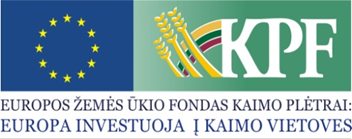 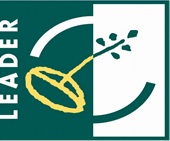 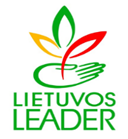 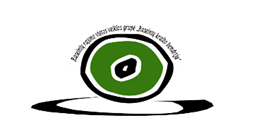 VIETOS PROJEKTŲ FINANSAVIMO SĄLYGŲ APRAŠASRaseinių rajono vietos veiklos grupė „Raseinių krašto bendrija“ (toliau – VVG)Vietos plėtros strategija „Raseinių rajono vietos veiklos grupės „Raseinių krašto bendrija“  teritorijos 2015 – 2023 m. vietos plėtros strategija“ (toliau – VPS)Kvietimo Nr. 6 1. BENDROJI VIETOS PROJEKTŲ FINANSAVIMO SĄLYGŲ APRAŠO DALIS1. BENDROJI VIETOS PROJEKTŲ FINANSAVIMO SĄLYGŲ APRAŠO DALIS1. BENDROJI VIETOS PROJEKTŲ FINANSAVIMO SĄLYGŲ APRAŠO DALIS1. BENDROJI VIETOS PROJEKTŲ FINANSAVIMO SĄLYGŲ APRAŠO DALIS1. BENDROJI VIETOS PROJEKTŲ FINANSAVIMO SĄLYGŲ APRAŠO DALIS1. BENDROJI VIETOS PROJEKTŲ FINANSAVIMO SĄLYGŲ APRAŠO DALIS1. BENDROJI VIETOS PROJEKTŲ FINANSAVIMO SĄLYGŲ APRAŠO DALIS1. BENDROJI VIETOS PROJEKTŲ FINANSAVIMO SĄLYGŲ APRAŠO DALIS1. BENDROJI VIETOS PROJEKTŲ FINANSAVIMO SĄLYGŲ APRAŠO DALIS1. BENDROJI VIETOS PROJEKTŲ FINANSAVIMO SĄLYGŲ APRAŠO DALIS1. BENDROJI VIETOS PROJEKTŲ FINANSAVIMO SĄLYGŲ APRAŠO DALIS1. BENDROJI VIETOS PROJEKTŲ FINANSAVIMO SĄLYGŲ APRAŠO DALIS1. BENDROJI VIETOS PROJEKTŲ FINANSAVIMO SĄLYGŲ APRAŠO DALIS1. BENDROJI VIETOS PROJEKTŲ FINANSAVIMO SĄLYGŲ APRAŠO DALIS1. BENDROJI VIETOS PROJEKTŲ FINANSAVIMO SĄLYGŲ APRAŠO DALIS1. BENDROJI VIETOS PROJEKTŲ FINANSAVIMO SĄLYGŲ APRAŠO DALIS1. BENDROJI VIETOS PROJEKTŲ FINANSAVIMO SĄLYGŲ APRAŠO DALIS1. BENDROJI VIETOS PROJEKTŲ FINANSAVIMO SĄLYGŲ APRAŠO DALIS1. BENDROJI VIETOS PROJEKTŲ FINANSAVIMO SĄLYGŲ APRAŠO DALIS1. BENDROJI VIETOS PROJEKTŲ FINANSAVIMO SĄLYGŲ APRAŠO DALIS1. BENDROJI VIETOS PROJEKTŲ FINANSAVIMO SĄLYGŲ APRAŠO DALIS1. BENDROJI VIETOS PROJEKTŲ FINANSAVIMO SĄLYGŲ APRAŠO DALIS1. BENDROJI VIETOS PROJEKTŲ FINANSAVIMO SĄLYGŲ APRAŠO DALIS1.1.Vietos projektų finansavimo sąlygų apraše (toliau – FSA) nustatytos vietos projektų tinkamumo finansuoti sąlygos ir reikalavimai, kurie taikomi pareiškėjui, siekiančiam gauti paramą vietos projektui įgyvendinti pagal FSA 1.2 papunktyje nurodytą VPS priemonę, sudaryti iš tinkamumo finansuoti sąlygų, pareiškėjų įsipareigojimų, vietos projektų atrankos kriterijų, kitų pareiškėjams ir vietos projektams taikomų reikalavimų. Vietos projektų atrankos ir įgyvendinimo tvarką nustato Vietos projektų, įgyvendinamų bendruomenių inicijuotos vietos plėtros būdu, administravimo taisyklės, patvirtintos Lietuvos Respublikos žemės ūkio ministro 2016 m. rugsėjo 21 d. įsakymu Nr. 3D-544 „Dėl Vietos projektų, įgyvendinamų bendruomenių inicijuotos vietos plėtros būdu, administravimo taisyklių patvirtinimo“ (Lietuvos Respublikos Žemės ūkio ministro 2019 m. liepos 31 d. įsakymo Nr. 3D-458 redakcija)) (toliau – Vietos projektų administravimo taisyklės). FSA nustatytos vietos projektų tinkamumo finansuoti sąlygos turi būti iki galo įvykdytos iki vietos projekto atrankos vertinimo pabaigos, išskyrus atvejus, kai Vietos projektų administravimo taisyklėse ir šiame FSA nurodyta kitaip. Atitiktis vietos projekto tinkamumo finansuoti sąlygoms turi būti išlaikoma visą vietos projekto įgyvendinimo ir kontrolės laikotarpį, išskyrus atvejus, kai Vietos projektų administravimo taisyklėse ir šiame FSA nurodyta kitaip.Vietos projektų finansavimo sąlygų apraše (toliau – FSA) nustatytos vietos projektų tinkamumo finansuoti sąlygos ir reikalavimai, kurie taikomi pareiškėjui, siekiančiam gauti paramą vietos projektui įgyvendinti pagal FSA 1.2 papunktyje nurodytą VPS priemonę, sudaryti iš tinkamumo finansuoti sąlygų, pareiškėjų įsipareigojimų, vietos projektų atrankos kriterijų, kitų pareiškėjams ir vietos projektams taikomų reikalavimų. Vietos projektų atrankos ir įgyvendinimo tvarką nustato Vietos projektų, įgyvendinamų bendruomenių inicijuotos vietos plėtros būdu, administravimo taisyklės, patvirtintos Lietuvos Respublikos žemės ūkio ministro 2016 m. rugsėjo 21 d. įsakymu Nr. 3D-544 „Dėl Vietos projektų, įgyvendinamų bendruomenių inicijuotos vietos plėtros būdu, administravimo taisyklių patvirtinimo“ (Lietuvos Respublikos Žemės ūkio ministro 2019 m. liepos 31 d. įsakymo Nr. 3D-458 redakcija)) (toliau – Vietos projektų administravimo taisyklės). FSA nustatytos vietos projektų tinkamumo finansuoti sąlygos turi būti iki galo įvykdytos iki vietos projekto atrankos vertinimo pabaigos, išskyrus atvejus, kai Vietos projektų administravimo taisyklėse ir šiame FSA nurodyta kitaip. Atitiktis vietos projekto tinkamumo finansuoti sąlygoms turi būti išlaikoma visą vietos projekto įgyvendinimo ir kontrolės laikotarpį, išskyrus atvejus, kai Vietos projektų administravimo taisyklėse ir šiame FSA nurodyta kitaip.Vietos projektų finansavimo sąlygų apraše (toliau – FSA) nustatytos vietos projektų tinkamumo finansuoti sąlygos ir reikalavimai, kurie taikomi pareiškėjui, siekiančiam gauti paramą vietos projektui įgyvendinti pagal FSA 1.2 papunktyje nurodytą VPS priemonę, sudaryti iš tinkamumo finansuoti sąlygų, pareiškėjų įsipareigojimų, vietos projektų atrankos kriterijų, kitų pareiškėjams ir vietos projektams taikomų reikalavimų. Vietos projektų atrankos ir įgyvendinimo tvarką nustato Vietos projektų, įgyvendinamų bendruomenių inicijuotos vietos plėtros būdu, administravimo taisyklės, patvirtintos Lietuvos Respublikos žemės ūkio ministro 2016 m. rugsėjo 21 d. įsakymu Nr. 3D-544 „Dėl Vietos projektų, įgyvendinamų bendruomenių inicijuotos vietos plėtros būdu, administravimo taisyklių patvirtinimo“ (Lietuvos Respublikos Žemės ūkio ministro 2019 m. liepos 31 d. įsakymo Nr. 3D-458 redakcija)) (toliau – Vietos projektų administravimo taisyklės). FSA nustatytos vietos projektų tinkamumo finansuoti sąlygos turi būti iki galo įvykdytos iki vietos projekto atrankos vertinimo pabaigos, išskyrus atvejus, kai Vietos projektų administravimo taisyklėse ir šiame FSA nurodyta kitaip. Atitiktis vietos projekto tinkamumo finansuoti sąlygoms turi būti išlaikoma visą vietos projekto įgyvendinimo ir kontrolės laikotarpį, išskyrus atvejus, kai Vietos projektų administravimo taisyklėse ir šiame FSA nurodyta kitaip.Vietos projektų finansavimo sąlygų apraše (toliau – FSA) nustatytos vietos projektų tinkamumo finansuoti sąlygos ir reikalavimai, kurie taikomi pareiškėjui, siekiančiam gauti paramą vietos projektui įgyvendinti pagal FSA 1.2 papunktyje nurodytą VPS priemonę, sudaryti iš tinkamumo finansuoti sąlygų, pareiškėjų įsipareigojimų, vietos projektų atrankos kriterijų, kitų pareiškėjams ir vietos projektams taikomų reikalavimų. Vietos projektų atrankos ir įgyvendinimo tvarką nustato Vietos projektų, įgyvendinamų bendruomenių inicijuotos vietos plėtros būdu, administravimo taisyklės, patvirtintos Lietuvos Respublikos žemės ūkio ministro 2016 m. rugsėjo 21 d. įsakymu Nr. 3D-544 „Dėl Vietos projektų, įgyvendinamų bendruomenių inicijuotos vietos plėtros būdu, administravimo taisyklių patvirtinimo“ (Lietuvos Respublikos Žemės ūkio ministro 2019 m. liepos 31 d. įsakymo Nr. 3D-458 redakcija)) (toliau – Vietos projektų administravimo taisyklės). FSA nustatytos vietos projektų tinkamumo finansuoti sąlygos turi būti iki galo įvykdytos iki vietos projekto atrankos vertinimo pabaigos, išskyrus atvejus, kai Vietos projektų administravimo taisyklėse ir šiame FSA nurodyta kitaip. Atitiktis vietos projekto tinkamumo finansuoti sąlygoms turi būti išlaikoma visą vietos projekto įgyvendinimo ir kontrolės laikotarpį, išskyrus atvejus, kai Vietos projektų administravimo taisyklėse ir šiame FSA nurodyta kitaip.Vietos projektų finansavimo sąlygų apraše (toliau – FSA) nustatytos vietos projektų tinkamumo finansuoti sąlygos ir reikalavimai, kurie taikomi pareiškėjui, siekiančiam gauti paramą vietos projektui įgyvendinti pagal FSA 1.2 papunktyje nurodytą VPS priemonę, sudaryti iš tinkamumo finansuoti sąlygų, pareiškėjų įsipareigojimų, vietos projektų atrankos kriterijų, kitų pareiškėjams ir vietos projektams taikomų reikalavimų. Vietos projektų atrankos ir įgyvendinimo tvarką nustato Vietos projektų, įgyvendinamų bendruomenių inicijuotos vietos plėtros būdu, administravimo taisyklės, patvirtintos Lietuvos Respublikos žemės ūkio ministro 2016 m. rugsėjo 21 d. įsakymu Nr. 3D-544 „Dėl Vietos projektų, įgyvendinamų bendruomenių inicijuotos vietos plėtros būdu, administravimo taisyklių patvirtinimo“ (Lietuvos Respublikos Žemės ūkio ministro 2019 m. liepos 31 d. įsakymo Nr. 3D-458 redakcija)) (toliau – Vietos projektų administravimo taisyklės). FSA nustatytos vietos projektų tinkamumo finansuoti sąlygos turi būti iki galo įvykdytos iki vietos projekto atrankos vertinimo pabaigos, išskyrus atvejus, kai Vietos projektų administravimo taisyklėse ir šiame FSA nurodyta kitaip. Atitiktis vietos projekto tinkamumo finansuoti sąlygoms turi būti išlaikoma visą vietos projekto įgyvendinimo ir kontrolės laikotarpį, išskyrus atvejus, kai Vietos projektų administravimo taisyklėse ir šiame FSA nurodyta kitaip.Vietos projektų finansavimo sąlygų apraše (toliau – FSA) nustatytos vietos projektų tinkamumo finansuoti sąlygos ir reikalavimai, kurie taikomi pareiškėjui, siekiančiam gauti paramą vietos projektui įgyvendinti pagal FSA 1.2 papunktyje nurodytą VPS priemonę, sudaryti iš tinkamumo finansuoti sąlygų, pareiškėjų įsipareigojimų, vietos projektų atrankos kriterijų, kitų pareiškėjams ir vietos projektams taikomų reikalavimų. Vietos projektų atrankos ir įgyvendinimo tvarką nustato Vietos projektų, įgyvendinamų bendruomenių inicijuotos vietos plėtros būdu, administravimo taisyklės, patvirtintos Lietuvos Respublikos žemės ūkio ministro 2016 m. rugsėjo 21 d. įsakymu Nr. 3D-544 „Dėl Vietos projektų, įgyvendinamų bendruomenių inicijuotos vietos plėtros būdu, administravimo taisyklių patvirtinimo“ (Lietuvos Respublikos Žemės ūkio ministro 2019 m. liepos 31 d. įsakymo Nr. 3D-458 redakcija)) (toliau – Vietos projektų administravimo taisyklės). FSA nustatytos vietos projektų tinkamumo finansuoti sąlygos turi būti iki galo įvykdytos iki vietos projekto atrankos vertinimo pabaigos, išskyrus atvejus, kai Vietos projektų administravimo taisyklėse ir šiame FSA nurodyta kitaip. Atitiktis vietos projekto tinkamumo finansuoti sąlygoms turi būti išlaikoma visą vietos projekto įgyvendinimo ir kontrolės laikotarpį, išskyrus atvejus, kai Vietos projektų administravimo taisyklėse ir šiame FSA nurodyta kitaip.Vietos projektų finansavimo sąlygų apraše (toliau – FSA) nustatytos vietos projektų tinkamumo finansuoti sąlygos ir reikalavimai, kurie taikomi pareiškėjui, siekiančiam gauti paramą vietos projektui įgyvendinti pagal FSA 1.2 papunktyje nurodytą VPS priemonę, sudaryti iš tinkamumo finansuoti sąlygų, pareiškėjų įsipareigojimų, vietos projektų atrankos kriterijų, kitų pareiškėjams ir vietos projektams taikomų reikalavimų. Vietos projektų atrankos ir įgyvendinimo tvarką nustato Vietos projektų, įgyvendinamų bendruomenių inicijuotos vietos plėtros būdu, administravimo taisyklės, patvirtintos Lietuvos Respublikos žemės ūkio ministro 2016 m. rugsėjo 21 d. įsakymu Nr. 3D-544 „Dėl Vietos projektų, įgyvendinamų bendruomenių inicijuotos vietos plėtros būdu, administravimo taisyklių patvirtinimo“ (Lietuvos Respublikos Žemės ūkio ministro 2019 m. liepos 31 d. įsakymo Nr. 3D-458 redakcija)) (toliau – Vietos projektų administravimo taisyklės). FSA nustatytos vietos projektų tinkamumo finansuoti sąlygos turi būti iki galo įvykdytos iki vietos projekto atrankos vertinimo pabaigos, išskyrus atvejus, kai Vietos projektų administravimo taisyklėse ir šiame FSA nurodyta kitaip. Atitiktis vietos projekto tinkamumo finansuoti sąlygoms turi būti išlaikoma visą vietos projekto įgyvendinimo ir kontrolės laikotarpį, išskyrus atvejus, kai Vietos projektų administravimo taisyklėse ir šiame FSA nurodyta kitaip.Vietos projektų finansavimo sąlygų apraše (toliau – FSA) nustatytos vietos projektų tinkamumo finansuoti sąlygos ir reikalavimai, kurie taikomi pareiškėjui, siekiančiam gauti paramą vietos projektui įgyvendinti pagal FSA 1.2 papunktyje nurodytą VPS priemonę, sudaryti iš tinkamumo finansuoti sąlygų, pareiškėjų įsipareigojimų, vietos projektų atrankos kriterijų, kitų pareiškėjams ir vietos projektams taikomų reikalavimų. Vietos projektų atrankos ir įgyvendinimo tvarką nustato Vietos projektų, įgyvendinamų bendruomenių inicijuotos vietos plėtros būdu, administravimo taisyklės, patvirtintos Lietuvos Respublikos žemės ūkio ministro 2016 m. rugsėjo 21 d. įsakymu Nr. 3D-544 „Dėl Vietos projektų, įgyvendinamų bendruomenių inicijuotos vietos plėtros būdu, administravimo taisyklių patvirtinimo“ (Lietuvos Respublikos Žemės ūkio ministro 2019 m. liepos 31 d. įsakymo Nr. 3D-458 redakcija)) (toliau – Vietos projektų administravimo taisyklės). FSA nustatytos vietos projektų tinkamumo finansuoti sąlygos turi būti iki galo įvykdytos iki vietos projekto atrankos vertinimo pabaigos, išskyrus atvejus, kai Vietos projektų administravimo taisyklėse ir šiame FSA nurodyta kitaip. Atitiktis vietos projekto tinkamumo finansuoti sąlygoms turi būti išlaikoma visą vietos projekto įgyvendinimo ir kontrolės laikotarpį, išskyrus atvejus, kai Vietos projektų administravimo taisyklėse ir šiame FSA nurodyta kitaip.Vietos projektų finansavimo sąlygų apraše (toliau – FSA) nustatytos vietos projektų tinkamumo finansuoti sąlygos ir reikalavimai, kurie taikomi pareiškėjui, siekiančiam gauti paramą vietos projektui įgyvendinti pagal FSA 1.2 papunktyje nurodytą VPS priemonę, sudaryti iš tinkamumo finansuoti sąlygų, pareiškėjų įsipareigojimų, vietos projektų atrankos kriterijų, kitų pareiškėjams ir vietos projektams taikomų reikalavimų. Vietos projektų atrankos ir įgyvendinimo tvarką nustato Vietos projektų, įgyvendinamų bendruomenių inicijuotos vietos plėtros būdu, administravimo taisyklės, patvirtintos Lietuvos Respublikos žemės ūkio ministro 2016 m. rugsėjo 21 d. įsakymu Nr. 3D-544 „Dėl Vietos projektų, įgyvendinamų bendruomenių inicijuotos vietos plėtros būdu, administravimo taisyklių patvirtinimo“ (Lietuvos Respublikos Žemės ūkio ministro 2019 m. liepos 31 d. įsakymo Nr. 3D-458 redakcija)) (toliau – Vietos projektų administravimo taisyklės). FSA nustatytos vietos projektų tinkamumo finansuoti sąlygos turi būti iki galo įvykdytos iki vietos projekto atrankos vertinimo pabaigos, išskyrus atvejus, kai Vietos projektų administravimo taisyklėse ir šiame FSA nurodyta kitaip. Atitiktis vietos projekto tinkamumo finansuoti sąlygoms turi būti išlaikoma visą vietos projekto įgyvendinimo ir kontrolės laikotarpį, išskyrus atvejus, kai Vietos projektų administravimo taisyklėse ir šiame FSA nurodyta kitaip.Vietos projektų finansavimo sąlygų apraše (toliau – FSA) nustatytos vietos projektų tinkamumo finansuoti sąlygos ir reikalavimai, kurie taikomi pareiškėjui, siekiančiam gauti paramą vietos projektui įgyvendinti pagal FSA 1.2 papunktyje nurodytą VPS priemonę, sudaryti iš tinkamumo finansuoti sąlygų, pareiškėjų įsipareigojimų, vietos projektų atrankos kriterijų, kitų pareiškėjams ir vietos projektams taikomų reikalavimų. Vietos projektų atrankos ir įgyvendinimo tvarką nustato Vietos projektų, įgyvendinamų bendruomenių inicijuotos vietos plėtros būdu, administravimo taisyklės, patvirtintos Lietuvos Respublikos žemės ūkio ministro 2016 m. rugsėjo 21 d. įsakymu Nr. 3D-544 „Dėl Vietos projektų, įgyvendinamų bendruomenių inicijuotos vietos plėtros būdu, administravimo taisyklių patvirtinimo“ (Lietuvos Respublikos Žemės ūkio ministro 2019 m. liepos 31 d. įsakymo Nr. 3D-458 redakcija)) (toliau – Vietos projektų administravimo taisyklės). FSA nustatytos vietos projektų tinkamumo finansuoti sąlygos turi būti iki galo įvykdytos iki vietos projekto atrankos vertinimo pabaigos, išskyrus atvejus, kai Vietos projektų administravimo taisyklėse ir šiame FSA nurodyta kitaip. Atitiktis vietos projekto tinkamumo finansuoti sąlygoms turi būti išlaikoma visą vietos projekto įgyvendinimo ir kontrolės laikotarpį, išskyrus atvejus, kai Vietos projektų administravimo taisyklėse ir šiame FSA nurodyta kitaip.Vietos projektų finansavimo sąlygų apraše (toliau – FSA) nustatytos vietos projektų tinkamumo finansuoti sąlygos ir reikalavimai, kurie taikomi pareiškėjui, siekiančiam gauti paramą vietos projektui įgyvendinti pagal FSA 1.2 papunktyje nurodytą VPS priemonę, sudaryti iš tinkamumo finansuoti sąlygų, pareiškėjų įsipareigojimų, vietos projektų atrankos kriterijų, kitų pareiškėjams ir vietos projektams taikomų reikalavimų. Vietos projektų atrankos ir įgyvendinimo tvarką nustato Vietos projektų, įgyvendinamų bendruomenių inicijuotos vietos plėtros būdu, administravimo taisyklės, patvirtintos Lietuvos Respublikos žemės ūkio ministro 2016 m. rugsėjo 21 d. įsakymu Nr. 3D-544 „Dėl Vietos projektų, įgyvendinamų bendruomenių inicijuotos vietos plėtros būdu, administravimo taisyklių patvirtinimo“ (Lietuvos Respublikos Žemės ūkio ministro 2019 m. liepos 31 d. įsakymo Nr. 3D-458 redakcija)) (toliau – Vietos projektų administravimo taisyklės). FSA nustatytos vietos projektų tinkamumo finansuoti sąlygos turi būti iki galo įvykdytos iki vietos projekto atrankos vertinimo pabaigos, išskyrus atvejus, kai Vietos projektų administravimo taisyklėse ir šiame FSA nurodyta kitaip. Atitiktis vietos projekto tinkamumo finansuoti sąlygoms turi būti išlaikoma visą vietos projekto įgyvendinimo ir kontrolės laikotarpį, išskyrus atvejus, kai Vietos projektų administravimo taisyklėse ir šiame FSA nurodyta kitaip.Vietos projektų finansavimo sąlygų apraše (toliau – FSA) nustatytos vietos projektų tinkamumo finansuoti sąlygos ir reikalavimai, kurie taikomi pareiškėjui, siekiančiam gauti paramą vietos projektui įgyvendinti pagal FSA 1.2 papunktyje nurodytą VPS priemonę, sudaryti iš tinkamumo finansuoti sąlygų, pareiškėjų įsipareigojimų, vietos projektų atrankos kriterijų, kitų pareiškėjams ir vietos projektams taikomų reikalavimų. Vietos projektų atrankos ir įgyvendinimo tvarką nustato Vietos projektų, įgyvendinamų bendruomenių inicijuotos vietos plėtros būdu, administravimo taisyklės, patvirtintos Lietuvos Respublikos žemės ūkio ministro 2016 m. rugsėjo 21 d. įsakymu Nr. 3D-544 „Dėl Vietos projektų, įgyvendinamų bendruomenių inicijuotos vietos plėtros būdu, administravimo taisyklių patvirtinimo“ (Lietuvos Respublikos Žemės ūkio ministro 2019 m. liepos 31 d. įsakymo Nr. 3D-458 redakcija)) (toliau – Vietos projektų administravimo taisyklės). FSA nustatytos vietos projektų tinkamumo finansuoti sąlygos turi būti iki galo įvykdytos iki vietos projekto atrankos vertinimo pabaigos, išskyrus atvejus, kai Vietos projektų administravimo taisyklėse ir šiame FSA nurodyta kitaip. Atitiktis vietos projekto tinkamumo finansuoti sąlygoms turi būti išlaikoma visą vietos projekto įgyvendinimo ir kontrolės laikotarpį, išskyrus atvejus, kai Vietos projektų administravimo taisyklėse ir šiame FSA nurodyta kitaip.Vietos projektų finansavimo sąlygų apraše (toliau – FSA) nustatytos vietos projektų tinkamumo finansuoti sąlygos ir reikalavimai, kurie taikomi pareiškėjui, siekiančiam gauti paramą vietos projektui įgyvendinti pagal FSA 1.2 papunktyje nurodytą VPS priemonę, sudaryti iš tinkamumo finansuoti sąlygų, pareiškėjų įsipareigojimų, vietos projektų atrankos kriterijų, kitų pareiškėjams ir vietos projektams taikomų reikalavimų. Vietos projektų atrankos ir įgyvendinimo tvarką nustato Vietos projektų, įgyvendinamų bendruomenių inicijuotos vietos plėtros būdu, administravimo taisyklės, patvirtintos Lietuvos Respublikos žemės ūkio ministro 2016 m. rugsėjo 21 d. įsakymu Nr. 3D-544 „Dėl Vietos projektų, įgyvendinamų bendruomenių inicijuotos vietos plėtros būdu, administravimo taisyklių patvirtinimo“ (Lietuvos Respublikos Žemės ūkio ministro 2019 m. liepos 31 d. įsakymo Nr. 3D-458 redakcija)) (toliau – Vietos projektų administravimo taisyklės). FSA nustatytos vietos projektų tinkamumo finansuoti sąlygos turi būti iki galo įvykdytos iki vietos projekto atrankos vertinimo pabaigos, išskyrus atvejus, kai Vietos projektų administravimo taisyklėse ir šiame FSA nurodyta kitaip. Atitiktis vietos projekto tinkamumo finansuoti sąlygoms turi būti išlaikoma visą vietos projekto įgyvendinimo ir kontrolės laikotarpį, išskyrus atvejus, kai Vietos projektų administravimo taisyklėse ir šiame FSA nurodyta kitaip.Vietos projektų finansavimo sąlygų apraše (toliau – FSA) nustatytos vietos projektų tinkamumo finansuoti sąlygos ir reikalavimai, kurie taikomi pareiškėjui, siekiančiam gauti paramą vietos projektui įgyvendinti pagal FSA 1.2 papunktyje nurodytą VPS priemonę, sudaryti iš tinkamumo finansuoti sąlygų, pareiškėjų įsipareigojimų, vietos projektų atrankos kriterijų, kitų pareiškėjams ir vietos projektams taikomų reikalavimų. Vietos projektų atrankos ir įgyvendinimo tvarką nustato Vietos projektų, įgyvendinamų bendruomenių inicijuotos vietos plėtros būdu, administravimo taisyklės, patvirtintos Lietuvos Respublikos žemės ūkio ministro 2016 m. rugsėjo 21 d. įsakymu Nr. 3D-544 „Dėl Vietos projektų, įgyvendinamų bendruomenių inicijuotos vietos plėtros būdu, administravimo taisyklių patvirtinimo“ (Lietuvos Respublikos Žemės ūkio ministro 2019 m. liepos 31 d. įsakymo Nr. 3D-458 redakcija)) (toliau – Vietos projektų administravimo taisyklės). FSA nustatytos vietos projektų tinkamumo finansuoti sąlygos turi būti iki galo įvykdytos iki vietos projekto atrankos vertinimo pabaigos, išskyrus atvejus, kai Vietos projektų administravimo taisyklėse ir šiame FSA nurodyta kitaip. Atitiktis vietos projekto tinkamumo finansuoti sąlygoms turi būti išlaikoma visą vietos projekto įgyvendinimo ir kontrolės laikotarpį, išskyrus atvejus, kai Vietos projektų administravimo taisyklėse ir šiame FSA nurodyta kitaip.Vietos projektų finansavimo sąlygų apraše (toliau – FSA) nustatytos vietos projektų tinkamumo finansuoti sąlygos ir reikalavimai, kurie taikomi pareiškėjui, siekiančiam gauti paramą vietos projektui įgyvendinti pagal FSA 1.2 papunktyje nurodytą VPS priemonę, sudaryti iš tinkamumo finansuoti sąlygų, pareiškėjų įsipareigojimų, vietos projektų atrankos kriterijų, kitų pareiškėjams ir vietos projektams taikomų reikalavimų. Vietos projektų atrankos ir įgyvendinimo tvarką nustato Vietos projektų, įgyvendinamų bendruomenių inicijuotos vietos plėtros būdu, administravimo taisyklės, patvirtintos Lietuvos Respublikos žemės ūkio ministro 2016 m. rugsėjo 21 d. įsakymu Nr. 3D-544 „Dėl Vietos projektų, įgyvendinamų bendruomenių inicijuotos vietos plėtros būdu, administravimo taisyklių patvirtinimo“ (Lietuvos Respublikos Žemės ūkio ministro 2019 m. liepos 31 d. įsakymo Nr. 3D-458 redakcija)) (toliau – Vietos projektų administravimo taisyklės). FSA nustatytos vietos projektų tinkamumo finansuoti sąlygos turi būti iki galo įvykdytos iki vietos projekto atrankos vertinimo pabaigos, išskyrus atvejus, kai Vietos projektų administravimo taisyklėse ir šiame FSA nurodyta kitaip. Atitiktis vietos projekto tinkamumo finansuoti sąlygoms turi būti išlaikoma visą vietos projekto įgyvendinimo ir kontrolės laikotarpį, išskyrus atvejus, kai Vietos projektų administravimo taisyklėse ir šiame FSA nurodyta kitaip.Vietos projektų finansavimo sąlygų apraše (toliau – FSA) nustatytos vietos projektų tinkamumo finansuoti sąlygos ir reikalavimai, kurie taikomi pareiškėjui, siekiančiam gauti paramą vietos projektui įgyvendinti pagal FSA 1.2 papunktyje nurodytą VPS priemonę, sudaryti iš tinkamumo finansuoti sąlygų, pareiškėjų įsipareigojimų, vietos projektų atrankos kriterijų, kitų pareiškėjams ir vietos projektams taikomų reikalavimų. Vietos projektų atrankos ir įgyvendinimo tvarką nustato Vietos projektų, įgyvendinamų bendruomenių inicijuotos vietos plėtros būdu, administravimo taisyklės, patvirtintos Lietuvos Respublikos žemės ūkio ministro 2016 m. rugsėjo 21 d. įsakymu Nr. 3D-544 „Dėl Vietos projektų, įgyvendinamų bendruomenių inicijuotos vietos plėtros būdu, administravimo taisyklių patvirtinimo“ (Lietuvos Respublikos Žemės ūkio ministro 2019 m. liepos 31 d. įsakymo Nr. 3D-458 redakcija)) (toliau – Vietos projektų administravimo taisyklės). FSA nustatytos vietos projektų tinkamumo finansuoti sąlygos turi būti iki galo įvykdytos iki vietos projekto atrankos vertinimo pabaigos, išskyrus atvejus, kai Vietos projektų administravimo taisyklėse ir šiame FSA nurodyta kitaip. Atitiktis vietos projekto tinkamumo finansuoti sąlygoms turi būti išlaikoma visą vietos projekto įgyvendinimo ir kontrolės laikotarpį, išskyrus atvejus, kai Vietos projektų administravimo taisyklėse ir šiame FSA nurodyta kitaip.Vietos projektų finansavimo sąlygų apraše (toliau – FSA) nustatytos vietos projektų tinkamumo finansuoti sąlygos ir reikalavimai, kurie taikomi pareiškėjui, siekiančiam gauti paramą vietos projektui įgyvendinti pagal FSA 1.2 papunktyje nurodytą VPS priemonę, sudaryti iš tinkamumo finansuoti sąlygų, pareiškėjų įsipareigojimų, vietos projektų atrankos kriterijų, kitų pareiškėjams ir vietos projektams taikomų reikalavimų. Vietos projektų atrankos ir įgyvendinimo tvarką nustato Vietos projektų, įgyvendinamų bendruomenių inicijuotos vietos plėtros būdu, administravimo taisyklės, patvirtintos Lietuvos Respublikos žemės ūkio ministro 2016 m. rugsėjo 21 d. įsakymu Nr. 3D-544 „Dėl Vietos projektų, įgyvendinamų bendruomenių inicijuotos vietos plėtros būdu, administravimo taisyklių patvirtinimo“ (Lietuvos Respublikos Žemės ūkio ministro 2019 m. liepos 31 d. įsakymo Nr. 3D-458 redakcija)) (toliau – Vietos projektų administravimo taisyklės). FSA nustatytos vietos projektų tinkamumo finansuoti sąlygos turi būti iki galo įvykdytos iki vietos projekto atrankos vertinimo pabaigos, išskyrus atvejus, kai Vietos projektų administravimo taisyklėse ir šiame FSA nurodyta kitaip. Atitiktis vietos projekto tinkamumo finansuoti sąlygoms turi būti išlaikoma visą vietos projekto įgyvendinimo ir kontrolės laikotarpį, išskyrus atvejus, kai Vietos projektų administravimo taisyklėse ir šiame FSA nurodyta kitaip.Vietos projektų finansavimo sąlygų apraše (toliau – FSA) nustatytos vietos projektų tinkamumo finansuoti sąlygos ir reikalavimai, kurie taikomi pareiškėjui, siekiančiam gauti paramą vietos projektui įgyvendinti pagal FSA 1.2 papunktyje nurodytą VPS priemonę, sudaryti iš tinkamumo finansuoti sąlygų, pareiškėjų įsipareigojimų, vietos projektų atrankos kriterijų, kitų pareiškėjams ir vietos projektams taikomų reikalavimų. Vietos projektų atrankos ir įgyvendinimo tvarką nustato Vietos projektų, įgyvendinamų bendruomenių inicijuotos vietos plėtros būdu, administravimo taisyklės, patvirtintos Lietuvos Respublikos žemės ūkio ministro 2016 m. rugsėjo 21 d. įsakymu Nr. 3D-544 „Dėl Vietos projektų, įgyvendinamų bendruomenių inicijuotos vietos plėtros būdu, administravimo taisyklių patvirtinimo“ (Lietuvos Respublikos Žemės ūkio ministro 2019 m. liepos 31 d. įsakymo Nr. 3D-458 redakcija)) (toliau – Vietos projektų administravimo taisyklės). FSA nustatytos vietos projektų tinkamumo finansuoti sąlygos turi būti iki galo įvykdytos iki vietos projekto atrankos vertinimo pabaigos, išskyrus atvejus, kai Vietos projektų administravimo taisyklėse ir šiame FSA nurodyta kitaip. Atitiktis vietos projekto tinkamumo finansuoti sąlygoms turi būti išlaikoma visą vietos projekto įgyvendinimo ir kontrolės laikotarpį, išskyrus atvejus, kai Vietos projektų administravimo taisyklėse ir šiame FSA nurodyta kitaip.Vietos projektų finansavimo sąlygų apraše (toliau – FSA) nustatytos vietos projektų tinkamumo finansuoti sąlygos ir reikalavimai, kurie taikomi pareiškėjui, siekiančiam gauti paramą vietos projektui įgyvendinti pagal FSA 1.2 papunktyje nurodytą VPS priemonę, sudaryti iš tinkamumo finansuoti sąlygų, pareiškėjų įsipareigojimų, vietos projektų atrankos kriterijų, kitų pareiškėjams ir vietos projektams taikomų reikalavimų. Vietos projektų atrankos ir įgyvendinimo tvarką nustato Vietos projektų, įgyvendinamų bendruomenių inicijuotos vietos plėtros būdu, administravimo taisyklės, patvirtintos Lietuvos Respublikos žemės ūkio ministro 2016 m. rugsėjo 21 d. įsakymu Nr. 3D-544 „Dėl Vietos projektų, įgyvendinamų bendruomenių inicijuotos vietos plėtros būdu, administravimo taisyklių patvirtinimo“ (Lietuvos Respublikos Žemės ūkio ministro 2019 m. liepos 31 d. įsakymo Nr. 3D-458 redakcija)) (toliau – Vietos projektų administravimo taisyklės). FSA nustatytos vietos projektų tinkamumo finansuoti sąlygos turi būti iki galo įvykdytos iki vietos projekto atrankos vertinimo pabaigos, išskyrus atvejus, kai Vietos projektų administravimo taisyklėse ir šiame FSA nurodyta kitaip. Atitiktis vietos projekto tinkamumo finansuoti sąlygoms turi būti išlaikoma visą vietos projekto įgyvendinimo ir kontrolės laikotarpį, išskyrus atvejus, kai Vietos projektų administravimo taisyklėse ir šiame FSA nurodyta kitaip.Vietos projektų finansavimo sąlygų apraše (toliau – FSA) nustatytos vietos projektų tinkamumo finansuoti sąlygos ir reikalavimai, kurie taikomi pareiškėjui, siekiančiam gauti paramą vietos projektui įgyvendinti pagal FSA 1.2 papunktyje nurodytą VPS priemonę, sudaryti iš tinkamumo finansuoti sąlygų, pareiškėjų įsipareigojimų, vietos projektų atrankos kriterijų, kitų pareiškėjams ir vietos projektams taikomų reikalavimų. Vietos projektų atrankos ir įgyvendinimo tvarką nustato Vietos projektų, įgyvendinamų bendruomenių inicijuotos vietos plėtros būdu, administravimo taisyklės, patvirtintos Lietuvos Respublikos žemės ūkio ministro 2016 m. rugsėjo 21 d. įsakymu Nr. 3D-544 „Dėl Vietos projektų, įgyvendinamų bendruomenių inicijuotos vietos plėtros būdu, administravimo taisyklių patvirtinimo“ (Lietuvos Respublikos Žemės ūkio ministro 2019 m. liepos 31 d. įsakymo Nr. 3D-458 redakcija)) (toliau – Vietos projektų administravimo taisyklės). FSA nustatytos vietos projektų tinkamumo finansuoti sąlygos turi būti iki galo įvykdytos iki vietos projekto atrankos vertinimo pabaigos, išskyrus atvejus, kai Vietos projektų administravimo taisyklėse ir šiame FSA nurodyta kitaip. Atitiktis vietos projekto tinkamumo finansuoti sąlygoms turi būti išlaikoma visą vietos projekto įgyvendinimo ir kontrolės laikotarpį, išskyrus atvejus, kai Vietos projektų administravimo taisyklėse ir šiame FSA nurodyta kitaip.Vietos projektų finansavimo sąlygų apraše (toliau – FSA) nustatytos vietos projektų tinkamumo finansuoti sąlygos ir reikalavimai, kurie taikomi pareiškėjui, siekiančiam gauti paramą vietos projektui įgyvendinti pagal FSA 1.2 papunktyje nurodytą VPS priemonę, sudaryti iš tinkamumo finansuoti sąlygų, pareiškėjų įsipareigojimų, vietos projektų atrankos kriterijų, kitų pareiškėjams ir vietos projektams taikomų reikalavimų. Vietos projektų atrankos ir įgyvendinimo tvarką nustato Vietos projektų, įgyvendinamų bendruomenių inicijuotos vietos plėtros būdu, administravimo taisyklės, patvirtintos Lietuvos Respublikos žemės ūkio ministro 2016 m. rugsėjo 21 d. įsakymu Nr. 3D-544 „Dėl Vietos projektų, įgyvendinamų bendruomenių inicijuotos vietos plėtros būdu, administravimo taisyklių patvirtinimo“ (Lietuvos Respublikos Žemės ūkio ministro 2019 m. liepos 31 d. įsakymo Nr. 3D-458 redakcija)) (toliau – Vietos projektų administravimo taisyklės). FSA nustatytos vietos projektų tinkamumo finansuoti sąlygos turi būti iki galo įvykdytos iki vietos projekto atrankos vertinimo pabaigos, išskyrus atvejus, kai Vietos projektų administravimo taisyklėse ir šiame FSA nurodyta kitaip. Atitiktis vietos projekto tinkamumo finansuoti sąlygoms turi būti išlaikoma visą vietos projekto įgyvendinimo ir kontrolės laikotarpį, išskyrus atvejus, kai Vietos projektų administravimo taisyklėse ir šiame FSA nurodyta kitaip.Vietos projektų finansavimo sąlygų apraše (toliau – FSA) nustatytos vietos projektų tinkamumo finansuoti sąlygos ir reikalavimai, kurie taikomi pareiškėjui, siekiančiam gauti paramą vietos projektui įgyvendinti pagal FSA 1.2 papunktyje nurodytą VPS priemonę, sudaryti iš tinkamumo finansuoti sąlygų, pareiškėjų įsipareigojimų, vietos projektų atrankos kriterijų, kitų pareiškėjams ir vietos projektams taikomų reikalavimų. Vietos projektų atrankos ir įgyvendinimo tvarką nustato Vietos projektų, įgyvendinamų bendruomenių inicijuotos vietos plėtros būdu, administravimo taisyklės, patvirtintos Lietuvos Respublikos žemės ūkio ministro 2016 m. rugsėjo 21 d. įsakymu Nr. 3D-544 „Dėl Vietos projektų, įgyvendinamų bendruomenių inicijuotos vietos plėtros būdu, administravimo taisyklių patvirtinimo“ (Lietuvos Respublikos Žemės ūkio ministro 2019 m. liepos 31 d. įsakymo Nr. 3D-458 redakcija)) (toliau – Vietos projektų administravimo taisyklės). FSA nustatytos vietos projektų tinkamumo finansuoti sąlygos turi būti iki galo įvykdytos iki vietos projekto atrankos vertinimo pabaigos, išskyrus atvejus, kai Vietos projektų administravimo taisyklėse ir šiame FSA nurodyta kitaip. Atitiktis vietos projekto tinkamumo finansuoti sąlygoms turi būti išlaikoma visą vietos projekto įgyvendinimo ir kontrolės laikotarpį, išskyrus atvejus, kai Vietos projektų administravimo taisyklėse ir šiame FSA nurodyta kitaip.1.2.FSA taikomas:VPS priemonės „NVO socialinio verslo kūrimas ir plėtra (kai socialinio verslo iniciatorius NVO)“ (kodas LEADER-19.2-SAVA-1) (toliau – VPS priemonė) vietos projektamsVPS priemonės „NVO socialinio verslo kūrimas ir plėtra (kai socialinio verslo iniciatorius NVO)“ (kodas LEADER-19.2-SAVA-1) (toliau – VPS priemonė) vietos projektamsVPS priemonės „NVO socialinio verslo kūrimas ir plėtra (kai socialinio verslo iniciatorius NVO)“ (kodas LEADER-19.2-SAVA-1) (toliau – VPS priemonė) vietos projektamsVPS priemonės „NVO socialinio verslo kūrimas ir plėtra (kai socialinio verslo iniciatorius NVO)“ (kodas LEADER-19.2-SAVA-1) (toliau – VPS priemonė) vietos projektamsVPS priemonės „NVO socialinio verslo kūrimas ir plėtra (kai socialinio verslo iniciatorius NVO)“ (kodas LEADER-19.2-SAVA-1) (toliau – VPS priemonė) vietos projektamsVPS priemonės „NVO socialinio verslo kūrimas ir plėtra (kai socialinio verslo iniciatorius NVO)“ (kodas LEADER-19.2-SAVA-1) (toliau – VPS priemonė) vietos projektamsVPS priemonės „NVO socialinio verslo kūrimas ir plėtra (kai socialinio verslo iniciatorius NVO)“ (kodas LEADER-19.2-SAVA-1) (toliau – VPS priemonė) vietos projektamsVPS priemonės „NVO socialinio verslo kūrimas ir plėtra (kai socialinio verslo iniciatorius NVO)“ (kodas LEADER-19.2-SAVA-1) (toliau – VPS priemonė) vietos projektamsVPS priemonės „NVO socialinio verslo kūrimas ir plėtra (kai socialinio verslo iniciatorius NVO)“ (kodas LEADER-19.2-SAVA-1) (toliau – VPS priemonė) vietos projektamsVPS priemonės „NVO socialinio verslo kūrimas ir plėtra (kai socialinio verslo iniciatorius NVO)“ (kodas LEADER-19.2-SAVA-1) (toliau – VPS priemonė) vietos projektamsVPS priemonės „NVO socialinio verslo kūrimas ir plėtra (kai socialinio verslo iniciatorius NVO)“ (kodas LEADER-19.2-SAVA-1) (toliau – VPS priemonė) vietos projektamsVPS priemonės „NVO socialinio verslo kūrimas ir plėtra (kai socialinio verslo iniciatorius NVO)“ (kodas LEADER-19.2-SAVA-1) (toliau – VPS priemonė) vietos projektamsVPS priemonės „NVO socialinio verslo kūrimas ir plėtra (kai socialinio verslo iniciatorius NVO)“ (kodas LEADER-19.2-SAVA-1) (toliau – VPS priemonė) vietos projektamsVPS priemonės „NVO socialinio verslo kūrimas ir plėtra (kai socialinio verslo iniciatorius NVO)“ (kodas LEADER-19.2-SAVA-1) (toliau – VPS priemonė) vietos projektamsVPS priemonės „NVO socialinio verslo kūrimas ir plėtra (kai socialinio verslo iniciatorius NVO)“ (kodas LEADER-19.2-SAVA-1) (toliau – VPS priemonė) vietos projektamsVPS priemonės „NVO socialinio verslo kūrimas ir plėtra (kai socialinio verslo iniciatorius NVO)“ (kodas LEADER-19.2-SAVA-1) (toliau – VPS priemonė) vietos projektamsVPS priemonės „NVO socialinio verslo kūrimas ir plėtra (kai socialinio verslo iniciatorius NVO)“ (kodas LEADER-19.2-SAVA-1) (toliau – VPS priemonė) vietos projektamsVPS priemonės „NVO socialinio verslo kūrimas ir plėtra (kai socialinio verslo iniciatorius NVO)“ (kodas LEADER-19.2-SAVA-1) (toliau – VPS priemonė) vietos projektamsVPS priemonės „NVO socialinio verslo kūrimas ir plėtra (kai socialinio verslo iniciatorius NVO)“ (kodas LEADER-19.2-SAVA-1) (toliau – VPS priemonė) vietos projektamsVPS priemonės „NVO socialinio verslo kūrimas ir plėtra (kai socialinio verslo iniciatorius NVO)“ (kodas LEADER-19.2-SAVA-1) (toliau – VPS priemonė) vietos projektamsVPS priemonės „NVO socialinio verslo kūrimas ir plėtra (kai socialinio verslo iniciatorius NVO)“ (kodas LEADER-19.2-SAVA-1) (toliau – VPS priemonė) vietos projektams1.3.FSA taikomas VPS priemonės  paraiškoms, kurios pateiktos ir užregistruotos:nuo vietos projektų paraiškų rinkimo pradžiosnuo vietos projektų paraiškų rinkimo pradžiosnuo vietos projektų paraiškų rinkimo pradžiosnuo vietos projektų paraiškų rinkimo pradžiosnuo vietos projektų paraiškų rinkimo pradžiosnuo vietos projektų paraiškų rinkimo pradžiosnuo vietos projektų paraiškų rinkimo pradžiosnuo vietos projektų paraiškų rinkimo pradžiosnuo vietos projektų paraiškų rinkimo pradžiosnuo vietos projektų paraiškų rinkimo pradžios20119-11-281.3.FSA taikomas VPS priemonės  paraiškoms, kurios pateiktos ir užregistruotos:iki vietos projektų paraiškų rinkimo pabaigosiki vietos projektų paraiškų rinkimo pabaigosiki vietos projektų paraiškų rinkimo pabaigosiki vietos projektų paraiškų rinkimo pabaigosiki vietos projektų paraiškų rinkimo pabaigosiki vietos projektų paraiškų rinkimo pabaigosiki vietos projektų paraiškų rinkimo pabaigosiki vietos projektų paraiškų rinkimo pabaigosiki vietos projektų paraiškų rinkimo pabaigosiki vietos projektų paraiškų rinkimo pabaigos20119-12-301.4.FSA patvirtinta VPS vykdytojos:2019-11-26□□□visuotinio narių susirinkimo sprendimu Nr. _____visuotinio narių susirinkimo sprendimu Nr. _____visuotinio narių susirinkimo sprendimu Nr. _____visuotinio narių susirinkimo sprendimu Nr. _____visuotinio narių susirinkimo sprendimu Nr. _____visuotinio narių susirinkimo sprendimu Nr. _____visuotinio narių susirinkimo sprendimu Nr. _____visuotinio narių susirinkimo sprendimu Nr. _____1.4.FSA patvirtinta VPS vykdytojos:2019-11-26xxxkolegialaus valdymo organo sprendimu Nr. P-06kolegialaus valdymo organo sprendimu Nr. P-06kolegialaus valdymo organo sprendimu Nr. P-06kolegialaus valdymo organo sprendimu Nr. P-06kolegialaus valdymo organo sprendimu Nr. P-06kolegialaus valdymo organo sprendimu Nr. P-06kolegialaus valdymo organo sprendimu Nr. P-06kolegialaus valdymo organo sprendimu Nr. P-061.5.Pagal FSA patirtos išlaidos priskiriamos prie: EŽŪFKP tikslinės srities Nr. 6BEŽŪFKP tikslinės srities Nr. 6BEŽŪFKP tikslinės srities Nr. 6BEŽŪFKP tikslinės srities Nr. 6BEŽŪFKP tikslinės srities Nr. 6BEŽŪFKP tikslinės srities Nr. 6BEŽŪFKP tikslinės srities Nr. 6BEŽŪFKP tikslinės srities Nr. 6BEŽŪFKP tikslinės srities Nr. 6BEŽŪFKP tikslinės srities Nr. 6BEŽŪFKP tikslinės srities Nr. 6BEŽŪFKP tikslinės srities Nr. 6BEŽŪFKP tikslinės srities Nr. 6BEŽŪFKP tikslinės srities Nr. 6BEŽŪFKP tikslinės srities Nr. 6BEŽŪFKP tikslinės srities Nr. 6BEŽŪFKP tikslinės srities Nr. 6BEŽŪFKP tikslinės srities Nr. 6BEŽŪFKP tikslinės srities Nr. 6BEŽŪFKP tikslinės srities Nr. 6BEŽŪFKP tikslinės srities Nr. 6B1.6.VPS priemonės kuriai parengtas FSA, pagrindiniai tikslai yra šie:Įvairinti socialinių paslaugų teikimą vietos gyventojams, kuriant ir plėtojant socialinį verslą.Įvairinti socialinių paslaugų teikimą vietos gyventojams, kuriant ir plėtojant socialinį verslą.Įvairinti socialinių paslaugų teikimą vietos gyventojams, kuriant ir plėtojant socialinį verslą.Įvairinti socialinių paslaugų teikimą vietos gyventojams, kuriant ir plėtojant socialinį verslą.Įvairinti socialinių paslaugų teikimą vietos gyventojams, kuriant ir plėtojant socialinį verslą.Įvairinti socialinių paslaugų teikimą vietos gyventojams, kuriant ir plėtojant socialinį verslą.Įvairinti socialinių paslaugų teikimą vietos gyventojams, kuriant ir plėtojant socialinį verslą.Įvairinti socialinių paslaugų teikimą vietos gyventojams, kuriant ir plėtojant socialinį verslą.Įvairinti socialinių paslaugų teikimą vietos gyventojams, kuriant ir plėtojant socialinį verslą.Įvairinti socialinių paslaugų teikimą vietos gyventojams, kuriant ir plėtojant socialinį verslą.Įvairinti socialinių paslaugų teikimą vietos gyventojams, kuriant ir plėtojant socialinį verslą.Įvairinti socialinių paslaugų teikimą vietos gyventojams, kuriant ir plėtojant socialinį verslą.Įvairinti socialinių paslaugų teikimą vietos gyventojams, kuriant ir plėtojant socialinį verslą.Įvairinti socialinių paslaugų teikimą vietos gyventojams, kuriant ir plėtojant socialinį verslą.Įvairinti socialinių paslaugų teikimą vietos gyventojams, kuriant ir plėtojant socialinį verslą.Įvairinti socialinių paslaugų teikimą vietos gyventojams, kuriant ir plėtojant socialinį verslą.Įvairinti socialinių paslaugų teikimą vietos gyventojams, kuriant ir plėtojant socialinį verslą.Įvairinti socialinių paslaugų teikimą vietos gyventojams, kuriant ir plėtojant socialinį verslą.Įvairinti socialinių paslaugų teikimą vietos gyventojams, kuriant ir plėtojant socialinį verslą.Įvairinti socialinių paslaugų teikimą vietos gyventojams, kuriant ir plėtojant socialinį verslą.Įvairinti socialinių paslaugų teikimą vietos gyventojams, kuriant ir plėtojant socialinį verslą.1.7.Pagal VPS priemonę parama teikiama:Remiamos veiklos:✓ Vaikų priežiūra; ✓ Paslaugos senjorams;✓ Pagalba socialiai atskirtiems žmonėms;✓ Reabilitacinės programos. Priemonė skirta darbo vietoms kurti.Naujos darbo vietos sukūrimo ir išlaikymo rodiklio vertinimas atliekamas vadovaujantis Lietuvos Respublikos ūkio ministro 2017 m. lapkričio 9 d. įsakymu Nr. 3D-718 redakcija „Dėl projektų, įgyvendinamų pagal Lietuvos kaimo plėtros 2014-2020 metų programos priemonę, rodiklio „Naujos darbo vietos sukūrimas ir išlaikymas“ pasiekimo vertinimo metodikos patvirtinimo“. Pareiškėjai, teikiantys paraiškas, turi vietos projekto paraiškos (FSA 1 priedas) 3 dalyje „Vietos projekto idėjos aprašymas“, taip pat verslo plane (FSA 2 priedas) pateikti informaciją apie planuojamo vietos projekto tikslus, uždavinius, planuojamas veiklas, kurių pagrindu būtų galima įvertinti, kaip vietos projektas atitinka VPS, VPS priemonės tikslus, remiamas veiklas.Remiamos veiklos:✓ Vaikų priežiūra; ✓ Paslaugos senjorams;✓ Pagalba socialiai atskirtiems žmonėms;✓ Reabilitacinės programos. Priemonė skirta darbo vietoms kurti.Naujos darbo vietos sukūrimo ir išlaikymo rodiklio vertinimas atliekamas vadovaujantis Lietuvos Respublikos ūkio ministro 2017 m. lapkričio 9 d. įsakymu Nr. 3D-718 redakcija „Dėl projektų, įgyvendinamų pagal Lietuvos kaimo plėtros 2014-2020 metų programos priemonę, rodiklio „Naujos darbo vietos sukūrimas ir išlaikymas“ pasiekimo vertinimo metodikos patvirtinimo“. Pareiškėjai, teikiantys paraiškas, turi vietos projekto paraiškos (FSA 1 priedas) 3 dalyje „Vietos projekto idėjos aprašymas“, taip pat verslo plane (FSA 2 priedas) pateikti informaciją apie planuojamo vietos projekto tikslus, uždavinius, planuojamas veiklas, kurių pagrindu būtų galima įvertinti, kaip vietos projektas atitinka VPS, VPS priemonės tikslus, remiamas veiklas.Remiamos veiklos:✓ Vaikų priežiūra; ✓ Paslaugos senjorams;✓ Pagalba socialiai atskirtiems žmonėms;✓ Reabilitacinės programos. Priemonė skirta darbo vietoms kurti.Naujos darbo vietos sukūrimo ir išlaikymo rodiklio vertinimas atliekamas vadovaujantis Lietuvos Respublikos ūkio ministro 2017 m. lapkričio 9 d. įsakymu Nr. 3D-718 redakcija „Dėl projektų, įgyvendinamų pagal Lietuvos kaimo plėtros 2014-2020 metų programos priemonę, rodiklio „Naujos darbo vietos sukūrimas ir išlaikymas“ pasiekimo vertinimo metodikos patvirtinimo“. Pareiškėjai, teikiantys paraiškas, turi vietos projekto paraiškos (FSA 1 priedas) 3 dalyje „Vietos projekto idėjos aprašymas“, taip pat verslo plane (FSA 2 priedas) pateikti informaciją apie planuojamo vietos projekto tikslus, uždavinius, planuojamas veiklas, kurių pagrindu būtų galima įvertinti, kaip vietos projektas atitinka VPS, VPS priemonės tikslus, remiamas veiklas.Remiamos veiklos:✓ Vaikų priežiūra; ✓ Paslaugos senjorams;✓ Pagalba socialiai atskirtiems žmonėms;✓ Reabilitacinės programos. Priemonė skirta darbo vietoms kurti.Naujos darbo vietos sukūrimo ir išlaikymo rodiklio vertinimas atliekamas vadovaujantis Lietuvos Respublikos ūkio ministro 2017 m. lapkričio 9 d. įsakymu Nr. 3D-718 redakcija „Dėl projektų, įgyvendinamų pagal Lietuvos kaimo plėtros 2014-2020 metų programos priemonę, rodiklio „Naujos darbo vietos sukūrimas ir išlaikymas“ pasiekimo vertinimo metodikos patvirtinimo“. Pareiškėjai, teikiantys paraiškas, turi vietos projekto paraiškos (FSA 1 priedas) 3 dalyje „Vietos projekto idėjos aprašymas“, taip pat verslo plane (FSA 2 priedas) pateikti informaciją apie planuojamo vietos projekto tikslus, uždavinius, planuojamas veiklas, kurių pagrindu būtų galima įvertinti, kaip vietos projektas atitinka VPS, VPS priemonės tikslus, remiamas veiklas.Remiamos veiklos:✓ Vaikų priežiūra; ✓ Paslaugos senjorams;✓ Pagalba socialiai atskirtiems žmonėms;✓ Reabilitacinės programos. Priemonė skirta darbo vietoms kurti.Naujos darbo vietos sukūrimo ir išlaikymo rodiklio vertinimas atliekamas vadovaujantis Lietuvos Respublikos ūkio ministro 2017 m. lapkričio 9 d. įsakymu Nr. 3D-718 redakcija „Dėl projektų, įgyvendinamų pagal Lietuvos kaimo plėtros 2014-2020 metų programos priemonę, rodiklio „Naujos darbo vietos sukūrimas ir išlaikymas“ pasiekimo vertinimo metodikos patvirtinimo“. Pareiškėjai, teikiantys paraiškas, turi vietos projekto paraiškos (FSA 1 priedas) 3 dalyje „Vietos projekto idėjos aprašymas“, taip pat verslo plane (FSA 2 priedas) pateikti informaciją apie planuojamo vietos projekto tikslus, uždavinius, planuojamas veiklas, kurių pagrindu būtų galima įvertinti, kaip vietos projektas atitinka VPS, VPS priemonės tikslus, remiamas veiklas.Remiamos veiklos:✓ Vaikų priežiūra; ✓ Paslaugos senjorams;✓ Pagalba socialiai atskirtiems žmonėms;✓ Reabilitacinės programos. Priemonė skirta darbo vietoms kurti.Naujos darbo vietos sukūrimo ir išlaikymo rodiklio vertinimas atliekamas vadovaujantis Lietuvos Respublikos ūkio ministro 2017 m. lapkričio 9 d. įsakymu Nr. 3D-718 redakcija „Dėl projektų, įgyvendinamų pagal Lietuvos kaimo plėtros 2014-2020 metų programos priemonę, rodiklio „Naujos darbo vietos sukūrimas ir išlaikymas“ pasiekimo vertinimo metodikos patvirtinimo“. Pareiškėjai, teikiantys paraiškas, turi vietos projekto paraiškos (FSA 1 priedas) 3 dalyje „Vietos projekto idėjos aprašymas“, taip pat verslo plane (FSA 2 priedas) pateikti informaciją apie planuojamo vietos projekto tikslus, uždavinius, planuojamas veiklas, kurių pagrindu būtų galima įvertinti, kaip vietos projektas atitinka VPS, VPS priemonės tikslus, remiamas veiklas.Remiamos veiklos:✓ Vaikų priežiūra; ✓ Paslaugos senjorams;✓ Pagalba socialiai atskirtiems žmonėms;✓ Reabilitacinės programos. Priemonė skirta darbo vietoms kurti.Naujos darbo vietos sukūrimo ir išlaikymo rodiklio vertinimas atliekamas vadovaujantis Lietuvos Respublikos ūkio ministro 2017 m. lapkričio 9 d. įsakymu Nr. 3D-718 redakcija „Dėl projektų, įgyvendinamų pagal Lietuvos kaimo plėtros 2014-2020 metų programos priemonę, rodiklio „Naujos darbo vietos sukūrimas ir išlaikymas“ pasiekimo vertinimo metodikos patvirtinimo“. Pareiškėjai, teikiantys paraiškas, turi vietos projekto paraiškos (FSA 1 priedas) 3 dalyje „Vietos projekto idėjos aprašymas“, taip pat verslo plane (FSA 2 priedas) pateikti informaciją apie planuojamo vietos projekto tikslus, uždavinius, planuojamas veiklas, kurių pagrindu būtų galima įvertinti, kaip vietos projektas atitinka VPS, VPS priemonės tikslus, remiamas veiklas.Remiamos veiklos:✓ Vaikų priežiūra; ✓ Paslaugos senjorams;✓ Pagalba socialiai atskirtiems žmonėms;✓ Reabilitacinės programos. Priemonė skirta darbo vietoms kurti.Naujos darbo vietos sukūrimo ir išlaikymo rodiklio vertinimas atliekamas vadovaujantis Lietuvos Respublikos ūkio ministro 2017 m. lapkričio 9 d. įsakymu Nr. 3D-718 redakcija „Dėl projektų, įgyvendinamų pagal Lietuvos kaimo plėtros 2014-2020 metų programos priemonę, rodiklio „Naujos darbo vietos sukūrimas ir išlaikymas“ pasiekimo vertinimo metodikos patvirtinimo“. Pareiškėjai, teikiantys paraiškas, turi vietos projekto paraiškos (FSA 1 priedas) 3 dalyje „Vietos projekto idėjos aprašymas“, taip pat verslo plane (FSA 2 priedas) pateikti informaciją apie planuojamo vietos projekto tikslus, uždavinius, planuojamas veiklas, kurių pagrindu būtų galima įvertinti, kaip vietos projektas atitinka VPS, VPS priemonės tikslus, remiamas veiklas.Remiamos veiklos:✓ Vaikų priežiūra; ✓ Paslaugos senjorams;✓ Pagalba socialiai atskirtiems žmonėms;✓ Reabilitacinės programos. Priemonė skirta darbo vietoms kurti.Naujos darbo vietos sukūrimo ir išlaikymo rodiklio vertinimas atliekamas vadovaujantis Lietuvos Respublikos ūkio ministro 2017 m. lapkričio 9 d. įsakymu Nr. 3D-718 redakcija „Dėl projektų, įgyvendinamų pagal Lietuvos kaimo plėtros 2014-2020 metų programos priemonę, rodiklio „Naujos darbo vietos sukūrimas ir išlaikymas“ pasiekimo vertinimo metodikos patvirtinimo“. Pareiškėjai, teikiantys paraiškas, turi vietos projekto paraiškos (FSA 1 priedas) 3 dalyje „Vietos projekto idėjos aprašymas“, taip pat verslo plane (FSA 2 priedas) pateikti informaciją apie planuojamo vietos projekto tikslus, uždavinius, planuojamas veiklas, kurių pagrindu būtų galima įvertinti, kaip vietos projektas atitinka VPS, VPS priemonės tikslus, remiamas veiklas.Remiamos veiklos:✓ Vaikų priežiūra; ✓ Paslaugos senjorams;✓ Pagalba socialiai atskirtiems žmonėms;✓ Reabilitacinės programos. Priemonė skirta darbo vietoms kurti.Naujos darbo vietos sukūrimo ir išlaikymo rodiklio vertinimas atliekamas vadovaujantis Lietuvos Respublikos ūkio ministro 2017 m. lapkričio 9 d. įsakymu Nr. 3D-718 redakcija „Dėl projektų, įgyvendinamų pagal Lietuvos kaimo plėtros 2014-2020 metų programos priemonę, rodiklio „Naujos darbo vietos sukūrimas ir išlaikymas“ pasiekimo vertinimo metodikos patvirtinimo“. Pareiškėjai, teikiantys paraiškas, turi vietos projekto paraiškos (FSA 1 priedas) 3 dalyje „Vietos projekto idėjos aprašymas“, taip pat verslo plane (FSA 2 priedas) pateikti informaciją apie planuojamo vietos projekto tikslus, uždavinius, planuojamas veiklas, kurių pagrindu būtų galima įvertinti, kaip vietos projektas atitinka VPS, VPS priemonės tikslus, remiamas veiklas.Remiamos veiklos:✓ Vaikų priežiūra; ✓ Paslaugos senjorams;✓ Pagalba socialiai atskirtiems žmonėms;✓ Reabilitacinės programos. Priemonė skirta darbo vietoms kurti.Naujos darbo vietos sukūrimo ir išlaikymo rodiklio vertinimas atliekamas vadovaujantis Lietuvos Respublikos ūkio ministro 2017 m. lapkričio 9 d. įsakymu Nr. 3D-718 redakcija „Dėl projektų, įgyvendinamų pagal Lietuvos kaimo plėtros 2014-2020 metų programos priemonę, rodiklio „Naujos darbo vietos sukūrimas ir išlaikymas“ pasiekimo vertinimo metodikos patvirtinimo“. Pareiškėjai, teikiantys paraiškas, turi vietos projekto paraiškos (FSA 1 priedas) 3 dalyje „Vietos projekto idėjos aprašymas“, taip pat verslo plane (FSA 2 priedas) pateikti informaciją apie planuojamo vietos projekto tikslus, uždavinius, planuojamas veiklas, kurių pagrindu būtų galima įvertinti, kaip vietos projektas atitinka VPS, VPS priemonės tikslus, remiamas veiklas.Remiamos veiklos:✓ Vaikų priežiūra; ✓ Paslaugos senjorams;✓ Pagalba socialiai atskirtiems žmonėms;✓ Reabilitacinės programos. Priemonė skirta darbo vietoms kurti.Naujos darbo vietos sukūrimo ir išlaikymo rodiklio vertinimas atliekamas vadovaujantis Lietuvos Respublikos ūkio ministro 2017 m. lapkričio 9 d. įsakymu Nr. 3D-718 redakcija „Dėl projektų, įgyvendinamų pagal Lietuvos kaimo plėtros 2014-2020 metų programos priemonę, rodiklio „Naujos darbo vietos sukūrimas ir išlaikymas“ pasiekimo vertinimo metodikos patvirtinimo“. Pareiškėjai, teikiantys paraiškas, turi vietos projekto paraiškos (FSA 1 priedas) 3 dalyje „Vietos projekto idėjos aprašymas“, taip pat verslo plane (FSA 2 priedas) pateikti informaciją apie planuojamo vietos projekto tikslus, uždavinius, planuojamas veiklas, kurių pagrindu būtų galima įvertinti, kaip vietos projektas atitinka VPS, VPS priemonės tikslus, remiamas veiklas.Remiamos veiklos:✓ Vaikų priežiūra; ✓ Paslaugos senjorams;✓ Pagalba socialiai atskirtiems žmonėms;✓ Reabilitacinės programos. Priemonė skirta darbo vietoms kurti.Naujos darbo vietos sukūrimo ir išlaikymo rodiklio vertinimas atliekamas vadovaujantis Lietuvos Respublikos ūkio ministro 2017 m. lapkričio 9 d. įsakymu Nr. 3D-718 redakcija „Dėl projektų, įgyvendinamų pagal Lietuvos kaimo plėtros 2014-2020 metų programos priemonę, rodiklio „Naujos darbo vietos sukūrimas ir išlaikymas“ pasiekimo vertinimo metodikos patvirtinimo“. Pareiškėjai, teikiantys paraiškas, turi vietos projekto paraiškos (FSA 1 priedas) 3 dalyje „Vietos projekto idėjos aprašymas“, taip pat verslo plane (FSA 2 priedas) pateikti informaciją apie planuojamo vietos projekto tikslus, uždavinius, planuojamas veiklas, kurių pagrindu būtų galima įvertinti, kaip vietos projektas atitinka VPS, VPS priemonės tikslus, remiamas veiklas.Remiamos veiklos:✓ Vaikų priežiūra; ✓ Paslaugos senjorams;✓ Pagalba socialiai atskirtiems žmonėms;✓ Reabilitacinės programos. Priemonė skirta darbo vietoms kurti.Naujos darbo vietos sukūrimo ir išlaikymo rodiklio vertinimas atliekamas vadovaujantis Lietuvos Respublikos ūkio ministro 2017 m. lapkričio 9 d. įsakymu Nr. 3D-718 redakcija „Dėl projektų, įgyvendinamų pagal Lietuvos kaimo plėtros 2014-2020 metų programos priemonę, rodiklio „Naujos darbo vietos sukūrimas ir išlaikymas“ pasiekimo vertinimo metodikos patvirtinimo“. Pareiškėjai, teikiantys paraiškas, turi vietos projekto paraiškos (FSA 1 priedas) 3 dalyje „Vietos projekto idėjos aprašymas“, taip pat verslo plane (FSA 2 priedas) pateikti informaciją apie planuojamo vietos projekto tikslus, uždavinius, planuojamas veiklas, kurių pagrindu būtų galima įvertinti, kaip vietos projektas atitinka VPS, VPS priemonės tikslus, remiamas veiklas.Remiamos veiklos:✓ Vaikų priežiūra; ✓ Paslaugos senjorams;✓ Pagalba socialiai atskirtiems žmonėms;✓ Reabilitacinės programos. Priemonė skirta darbo vietoms kurti.Naujos darbo vietos sukūrimo ir išlaikymo rodiklio vertinimas atliekamas vadovaujantis Lietuvos Respublikos ūkio ministro 2017 m. lapkričio 9 d. įsakymu Nr. 3D-718 redakcija „Dėl projektų, įgyvendinamų pagal Lietuvos kaimo plėtros 2014-2020 metų programos priemonę, rodiklio „Naujos darbo vietos sukūrimas ir išlaikymas“ pasiekimo vertinimo metodikos patvirtinimo“. Pareiškėjai, teikiantys paraiškas, turi vietos projekto paraiškos (FSA 1 priedas) 3 dalyje „Vietos projekto idėjos aprašymas“, taip pat verslo plane (FSA 2 priedas) pateikti informaciją apie planuojamo vietos projekto tikslus, uždavinius, planuojamas veiklas, kurių pagrindu būtų galima įvertinti, kaip vietos projektas atitinka VPS, VPS priemonės tikslus, remiamas veiklas.Remiamos veiklos:✓ Vaikų priežiūra; ✓ Paslaugos senjorams;✓ Pagalba socialiai atskirtiems žmonėms;✓ Reabilitacinės programos. Priemonė skirta darbo vietoms kurti.Naujos darbo vietos sukūrimo ir išlaikymo rodiklio vertinimas atliekamas vadovaujantis Lietuvos Respublikos ūkio ministro 2017 m. lapkričio 9 d. įsakymu Nr. 3D-718 redakcija „Dėl projektų, įgyvendinamų pagal Lietuvos kaimo plėtros 2014-2020 metų programos priemonę, rodiklio „Naujos darbo vietos sukūrimas ir išlaikymas“ pasiekimo vertinimo metodikos patvirtinimo“. Pareiškėjai, teikiantys paraiškas, turi vietos projekto paraiškos (FSA 1 priedas) 3 dalyje „Vietos projekto idėjos aprašymas“, taip pat verslo plane (FSA 2 priedas) pateikti informaciją apie planuojamo vietos projekto tikslus, uždavinius, planuojamas veiklas, kurių pagrindu būtų galima įvertinti, kaip vietos projektas atitinka VPS, VPS priemonės tikslus, remiamas veiklas.Remiamos veiklos:✓ Vaikų priežiūra; ✓ Paslaugos senjorams;✓ Pagalba socialiai atskirtiems žmonėms;✓ Reabilitacinės programos. Priemonė skirta darbo vietoms kurti.Naujos darbo vietos sukūrimo ir išlaikymo rodiklio vertinimas atliekamas vadovaujantis Lietuvos Respublikos ūkio ministro 2017 m. lapkričio 9 d. įsakymu Nr. 3D-718 redakcija „Dėl projektų, įgyvendinamų pagal Lietuvos kaimo plėtros 2014-2020 metų programos priemonę, rodiklio „Naujos darbo vietos sukūrimas ir išlaikymas“ pasiekimo vertinimo metodikos patvirtinimo“. Pareiškėjai, teikiantys paraiškas, turi vietos projekto paraiškos (FSA 1 priedas) 3 dalyje „Vietos projekto idėjos aprašymas“, taip pat verslo plane (FSA 2 priedas) pateikti informaciją apie planuojamo vietos projekto tikslus, uždavinius, planuojamas veiklas, kurių pagrindu būtų galima įvertinti, kaip vietos projektas atitinka VPS, VPS priemonės tikslus, remiamas veiklas.Remiamos veiklos:✓ Vaikų priežiūra; ✓ Paslaugos senjorams;✓ Pagalba socialiai atskirtiems žmonėms;✓ Reabilitacinės programos. Priemonė skirta darbo vietoms kurti.Naujos darbo vietos sukūrimo ir išlaikymo rodiklio vertinimas atliekamas vadovaujantis Lietuvos Respublikos ūkio ministro 2017 m. lapkričio 9 d. įsakymu Nr. 3D-718 redakcija „Dėl projektų, įgyvendinamų pagal Lietuvos kaimo plėtros 2014-2020 metų programos priemonę, rodiklio „Naujos darbo vietos sukūrimas ir išlaikymas“ pasiekimo vertinimo metodikos patvirtinimo“. Pareiškėjai, teikiantys paraiškas, turi vietos projekto paraiškos (FSA 1 priedas) 3 dalyje „Vietos projekto idėjos aprašymas“, taip pat verslo plane (FSA 2 priedas) pateikti informaciją apie planuojamo vietos projekto tikslus, uždavinius, planuojamas veiklas, kurių pagrindu būtų galima įvertinti, kaip vietos projektas atitinka VPS, VPS priemonės tikslus, remiamas veiklas.Remiamos veiklos:✓ Vaikų priežiūra; ✓ Paslaugos senjorams;✓ Pagalba socialiai atskirtiems žmonėms;✓ Reabilitacinės programos. Priemonė skirta darbo vietoms kurti.Naujos darbo vietos sukūrimo ir išlaikymo rodiklio vertinimas atliekamas vadovaujantis Lietuvos Respublikos ūkio ministro 2017 m. lapkričio 9 d. įsakymu Nr. 3D-718 redakcija „Dėl projektų, įgyvendinamų pagal Lietuvos kaimo plėtros 2014-2020 metų programos priemonę, rodiklio „Naujos darbo vietos sukūrimas ir išlaikymas“ pasiekimo vertinimo metodikos patvirtinimo“. Pareiškėjai, teikiantys paraiškas, turi vietos projekto paraiškos (FSA 1 priedas) 3 dalyje „Vietos projekto idėjos aprašymas“, taip pat verslo plane (FSA 2 priedas) pateikti informaciją apie planuojamo vietos projekto tikslus, uždavinius, planuojamas veiklas, kurių pagrindu būtų galima įvertinti, kaip vietos projektas atitinka VPS, VPS priemonės tikslus, remiamas veiklas.Remiamos veiklos:✓ Vaikų priežiūra; ✓ Paslaugos senjorams;✓ Pagalba socialiai atskirtiems žmonėms;✓ Reabilitacinės programos. Priemonė skirta darbo vietoms kurti.Naujos darbo vietos sukūrimo ir išlaikymo rodiklio vertinimas atliekamas vadovaujantis Lietuvos Respublikos ūkio ministro 2017 m. lapkričio 9 d. įsakymu Nr. 3D-718 redakcija „Dėl projektų, įgyvendinamų pagal Lietuvos kaimo plėtros 2014-2020 metų programos priemonę, rodiklio „Naujos darbo vietos sukūrimas ir išlaikymas“ pasiekimo vertinimo metodikos patvirtinimo“. Pareiškėjai, teikiantys paraiškas, turi vietos projekto paraiškos (FSA 1 priedas) 3 dalyje „Vietos projekto idėjos aprašymas“, taip pat verslo plane (FSA 2 priedas) pateikti informaciją apie planuojamo vietos projekto tikslus, uždavinius, planuojamas veiklas, kurių pagrindu būtų galima įvertinti, kaip vietos projektas atitinka VPS, VPS priemonės tikslus, remiamas veiklas.Remiamos veiklos:✓ Vaikų priežiūra; ✓ Paslaugos senjorams;✓ Pagalba socialiai atskirtiems žmonėms;✓ Reabilitacinės programos. Priemonė skirta darbo vietoms kurti.Naujos darbo vietos sukūrimo ir išlaikymo rodiklio vertinimas atliekamas vadovaujantis Lietuvos Respublikos ūkio ministro 2017 m. lapkričio 9 d. įsakymu Nr. 3D-718 redakcija „Dėl projektų, įgyvendinamų pagal Lietuvos kaimo plėtros 2014-2020 metų programos priemonę, rodiklio „Naujos darbo vietos sukūrimas ir išlaikymas“ pasiekimo vertinimo metodikos patvirtinimo“. Pareiškėjai, teikiantys paraiškas, turi vietos projekto paraiškos (FSA 1 priedas) 3 dalyje „Vietos projekto idėjos aprašymas“, taip pat verslo plane (FSA 2 priedas) pateikti informaciją apie planuojamo vietos projekto tikslus, uždavinius, planuojamas veiklas, kurių pagrindu būtų galima įvertinti, kaip vietos projektas atitinka VPS, VPS priemonės tikslus, remiamas veiklas.1.8.Paramos gali kreiptis šie pareiškėjai:Galimi pareiškėjai: Juridiniai asmenys – NVO.Vadovaujantis Vietos projektų administravimo taisyklėmis: nevyriausybinė organizacija – nuo valstybės ar savivaldybių institucijų ir įstaigų nepriklausomas savanoriškumo pagrindais visuomenės ar jos grupės naudai veikiantis viešasis juridinis asmuo, kurio tikslas nėra politinės valdžios siekimas arba vien tik religijos tikslų įgyvendinimas. Valstybė ar savivaldybė, juridinis asmuo, kurio visuotiniame dalyvių susirinkime valstybė ar savivaldybė turi daugiau kaip 1/3 balsų, negali turėti daugiau kaip 1/3 balsų NVO visuotiniame dalyvių susirinkime.Pareiškėjai turi atitikti šio FSA 4 dalyje „Vietos projektų tinkamumo finansuoti sąlygos ir vietos projektų vykdytojų įsipareigojimai“ nurodytus ir pareiškėjui taikomus bendruosius, specialiuosius ir papildomus tinkamumo reikalavimus.Galimi pareiškėjai: Juridiniai asmenys – NVO.Vadovaujantis Vietos projektų administravimo taisyklėmis: nevyriausybinė organizacija – nuo valstybės ar savivaldybių institucijų ir įstaigų nepriklausomas savanoriškumo pagrindais visuomenės ar jos grupės naudai veikiantis viešasis juridinis asmuo, kurio tikslas nėra politinės valdžios siekimas arba vien tik religijos tikslų įgyvendinimas. Valstybė ar savivaldybė, juridinis asmuo, kurio visuotiniame dalyvių susirinkime valstybė ar savivaldybė turi daugiau kaip 1/3 balsų, negali turėti daugiau kaip 1/3 balsų NVO visuotiniame dalyvių susirinkime.Pareiškėjai turi atitikti šio FSA 4 dalyje „Vietos projektų tinkamumo finansuoti sąlygos ir vietos projektų vykdytojų įsipareigojimai“ nurodytus ir pareiškėjui taikomus bendruosius, specialiuosius ir papildomus tinkamumo reikalavimus.Galimi pareiškėjai: Juridiniai asmenys – NVO.Vadovaujantis Vietos projektų administravimo taisyklėmis: nevyriausybinė organizacija – nuo valstybės ar savivaldybių institucijų ir įstaigų nepriklausomas savanoriškumo pagrindais visuomenės ar jos grupės naudai veikiantis viešasis juridinis asmuo, kurio tikslas nėra politinės valdžios siekimas arba vien tik religijos tikslų įgyvendinimas. Valstybė ar savivaldybė, juridinis asmuo, kurio visuotiniame dalyvių susirinkime valstybė ar savivaldybė turi daugiau kaip 1/3 balsų, negali turėti daugiau kaip 1/3 balsų NVO visuotiniame dalyvių susirinkime.Pareiškėjai turi atitikti šio FSA 4 dalyje „Vietos projektų tinkamumo finansuoti sąlygos ir vietos projektų vykdytojų įsipareigojimai“ nurodytus ir pareiškėjui taikomus bendruosius, specialiuosius ir papildomus tinkamumo reikalavimus.Galimi pareiškėjai: Juridiniai asmenys – NVO.Vadovaujantis Vietos projektų administravimo taisyklėmis: nevyriausybinė organizacija – nuo valstybės ar savivaldybių institucijų ir įstaigų nepriklausomas savanoriškumo pagrindais visuomenės ar jos grupės naudai veikiantis viešasis juridinis asmuo, kurio tikslas nėra politinės valdžios siekimas arba vien tik religijos tikslų įgyvendinimas. Valstybė ar savivaldybė, juridinis asmuo, kurio visuotiniame dalyvių susirinkime valstybė ar savivaldybė turi daugiau kaip 1/3 balsų, negali turėti daugiau kaip 1/3 balsų NVO visuotiniame dalyvių susirinkime.Pareiškėjai turi atitikti šio FSA 4 dalyje „Vietos projektų tinkamumo finansuoti sąlygos ir vietos projektų vykdytojų įsipareigojimai“ nurodytus ir pareiškėjui taikomus bendruosius, specialiuosius ir papildomus tinkamumo reikalavimus.Galimi pareiškėjai: Juridiniai asmenys – NVO.Vadovaujantis Vietos projektų administravimo taisyklėmis: nevyriausybinė organizacija – nuo valstybės ar savivaldybių institucijų ir įstaigų nepriklausomas savanoriškumo pagrindais visuomenės ar jos grupės naudai veikiantis viešasis juridinis asmuo, kurio tikslas nėra politinės valdžios siekimas arba vien tik religijos tikslų įgyvendinimas. Valstybė ar savivaldybė, juridinis asmuo, kurio visuotiniame dalyvių susirinkime valstybė ar savivaldybė turi daugiau kaip 1/3 balsų, negali turėti daugiau kaip 1/3 balsų NVO visuotiniame dalyvių susirinkime.Pareiškėjai turi atitikti šio FSA 4 dalyje „Vietos projektų tinkamumo finansuoti sąlygos ir vietos projektų vykdytojų įsipareigojimai“ nurodytus ir pareiškėjui taikomus bendruosius, specialiuosius ir papildomus tinkamumo reikalavimus.Galimi pareiškėjai: Juridiniai asmenys – NVO.Vadovaujantis Vietos projektų administravimo taisyklėmis: nevyriausybinė organizacija – nuo valstybės ar savivaldybių institucijų ir įstaigų nepriklausomas savanoriškumo pagrindais visuomenės ar jos grupės naudai veikiantis viešasis juridinis asmuo, kurio tikslas nėra politinės valdžios siekimas arba vien tik religijos tikslų įgyvendinimas. Valstybė ar savivaldybė, juridinis asmuo, kurio visuotiniame dalyvių susirinkime valstybė ar savivaldybė turi daugiau kaip 1/3 balsų, negali turėti daugiau kaip 1/3 balsų NVO visuotiniame dalyvių susirinkime.Pareiškėjai turi atitikti šio FSA 4 dalyje „Vietos projektų tinkamumo finansuoti sąlygos ir vietos projektų vykdytojų įsipareigojimai“ nurodytus ir pareiškėjui taikomus bendruosius, specialiuosius ir papildomus tinkamumo reikalavimus.Galimi pareiškėjai: Juridiniai asmenys – NVO.Vadovaujantis Vietos projektų administravimo taisyklėmis: nevyriausybinė organizacija – nuo valstybės ar savivaldybių institucijų ir įstaigų nepriklausomas savanoriškumo pagrindais visuomenės ar jos grupės naudai veikiantis viešasis juridinis asmuo, kurio tikslas nėra politinės valdžios siekimas arba vien tik religijos tikslų įgyvendinimas. Valstybė ar savivaldybė, juridinis asmuo, kurio visuotiniame dalyvių susirinkime valstybė ar savivaldybė turi daugiau kaip 1/3 balsų, negali turėti daugiau kaip 1/3 balsų NVO visuotiniame dalyvių susirinkime.Pareiškėjai turi atitikti šio FSA 4 dalyje „Vietos projektų tinkamumo finansuoti sąlygos ir vietos projektų vykdytojų įsipareigojimai“ nurodytus ir pareiškėjui taikomus bendruosius, specialiuosius ir papildomus tinkamumo reikalavimus.Galimi pareiškėjai: Juridiniai asmenys – NVO.Vadovaujantis Vietos projektų administravimo taisyklėmis: nevyriausybinė organizacija – nuo valstybės ar savivaldybių institucijų ir įstaigų nepriklausomas savanoriškumo pagrindais visuomenės ar jos grupės naudai veikiantis viešasis juridinis asmuo, kurio tikslas nėra politinės valdžios siekimas arba vien tik religijos tikslų įgyvendinimas. Valstybė ar savivaldybė, juridinis asmuo, kurio visuotiniame dalyvių susirinkime valstybė ar savivaldybė turi daugiau kaip 1/3 balsų, negali turėti daugiau kaip 1/3 balsų NVO visuotiniame dalyvių susirinkime.Pareiškėjai turi atitikti šio FSA 4 dalyje „Vietos projektų tinkamumo finansuoti sąlygos ir vietos projektų vykdytojų įsipareigojimai“ nurodytus ir pareiškėjui taikomus bendruosius, specialiuosius ir papildomus tinkamumo reikalavimus.Galimi pareiškėjai: Juridiniai asmenys – NVO.Vadovaujantis Vietos projektų administravimo taisyklėmis: nevyriausybinė organizacija – nuo valstybės ar savivaldybių institucijų ir įstaigų nepriklausomas savanoriškumo pagrindais visuomenės ar jos grupės naudai veikiantis viešasis juridinis asmuo, kurio tikslas nėra politinės valdžios siekimas arba vien tik religijos tikslų įgyvendinimas. Valstybė ar savivaldybė, juridinis asmuo, kurio visuotiniame dalyvių susirinkime valstybė ar savivaldybė turi daugiau kaip 1/3 balsų, negali turėti daugiau kaip 1/3 balsų NVO visuotiniame dalyvių susirinkime.Pareiškėjai turi atitikti šio FSA 4 dalyje „Vietos projektų tinkamumo finansuoti sąlygos ir vietos projektų vykdytojų įsipareigojimai“ nurodytus ir pareiškėjui taikomus bendruosius, specialiuosius ir papildomus tinkamumo reikalavimus.Galimi pareiškėjai: Juridiniai asmenys – NVO.Vadovaujantis Vietos projektų administravimo taisyklėmis: nevyriausybinė organizacija – nuo valstybės ar savivaldybių institucijų ir įstaigų nepriklausomas savanoriškumo pagrindais visuomenės ar jos grupės naudai veikiantis viešasis juridinis asmuo, kurio tikslas nėra politinės valdžios siekimas arba vien tik religijos tikslų įgyvendinimas. Valstybė ar savivaldybė, juridinis asmuo, kurio visuotiniame dalyvių susirinkime valstybė ar savivaldybė turi daugiau kaip 1/3 balsų, negali turėti daugiau kaip 1/3 balsų NVO visuotiniame dalyvių susirinkime.Pareiškėjai turi atitikti šio FSA 4 dalyje „Vietos projektų tinkamumo finansuoti sąlygos ir vietos projektų vykdytojų įsipareigojimai“ nurodytus ir pareiškėjui taikomus bendruosius, specialiuosius ir papildomus tinkamumo reikalavimus.Galimi pareiškėjai: Juridiniai asmenys – NVO.Vadovaujantis Vietos projektų administravimo taisyklėmis: nevyriausybinė organizacija – nuo valstybės ar savivaldybių institucijų ir įstaigų nepriklausomas savanoriškumo pagrindais visuomenės ar jos grupės naudai veikiantis viešasis juridinis asmuo, kurio tikslas nėra politinės valdžios siekimas arba vien tik religijos tikslų įgyvendinimas. Valstybė ar savivaldybė, juridinis asmuo, kurio visuotiniame dalyvių susirinkime valstybė ar savivaldybė turi daugiau kaip 1/3 balsų, negali turėti daugiau kaip 1/3 balsų NVO visuotiniame dalyvių susirinkime.Pareiškėjai turi atitikti šio FSA 4 dalyje „Vietos projektų tinkamumo finansuoti sąlygos ir vietos projektų vykdytojų įsipareigojimai“ nurodytus ir pareiškėjui taikomus bendruosius, specialiuosius ir papildomus tinkamumo reikalavimus.Galimi pareiškėjai: Juridiniai asmenys – NVO.Vadovaujantis Vietos projektų administravimo taisyklėmis: nevyriausybinė organizacija – nuo valstybės ar savivaldybių institucijų ir įstaigų nepriklausomas savanoriškumo pagrindais visuomenės ar jos grupės naudai veikiantis viešasis juridinis asmuo, kurio tikslas nėra politinės valdžios siekimas arba vien tik religijos tikslų įgyvendinimas. Valstybė ar savivaldybė, juridinis asmuo, kurio visuotiniame dalyvių susirinkime valstybė ar savivaldybė turi daugiau kaip 1/3 balsų, negali turėti daugiau kaip 1/3 balsų NVO visuotiniame dalyvių susirinkime.Pareiškėjai turi atitikti šio FSA 4 dalyje „Vietos projektų tinkamumo finansuoti sąlygos ir vietos projektų vykdytojų įsipareigojimai“ nurodytus ir pareiškėjui taikomus bendruosius, specialiuosius ir papildomus tinkamumo reikalavimus.Galimi pareiškėjai: Juridiniai asmenys – NVO.Vadovaujantis Vietos projektų administravimo taisyklėmis: nevyriausybinė organizacija – nuo valstybės ar savivaldybių institucijų ir įstaigų nepriklausomas savanoriškumo pagrindais visuomenės ar jos grupės naudai veikiantis viešasis juridinis asmuo, kurio tikslas nėra politinės valdžios siekimas arba vien tik religijos tikslų įgyvendinimas. Valstybė ar savivaldybė, juridinis asmuo, kurio visuotiniame dalyvių susirinkime valstybė ar savivaldybė turi daugiau kaip 1/3 balsų, negali turėti daugiau kaip 1/3 balsų NVO visuotiniame dalyvių susirinkime.Pareiškėjai turi atitikti šio FSA 4 dalyje „Vietos projektų tinkamumo finansuoti sąlygos ir vietos projektų vykdytojų įsipareigojimai“ nurodytus ir pareiškėjui taikomus bendruosius, specialiuosius ir papildomus tinkamumo reikalavimus.Galimi pareiškėjai: Juridiniai asmenys – NVO.Vadovaujantis Vietos projektų administravimo taisyklėmis: nevyriausybinė organizacija – nuo valstybės ar savivaldybių institucijų ir įstaigų nepriklausomas savanoriškumo pagrindais visuomenės ar jos grupės naudai veikiantis viešasis juridinis asmuo, kurio tikslas nėra politinės valdžios siekimas arba vien tik religijos tikslų įgyvendinimas. Valstybė ar savivaldybė, juridinis asmuo, kurio visuotiniame dalyvių susirinkime valstybė ar savivaldybė turi daugiau kaip 1/3 balsų, negali turėti daugiau kaip 1/3 balsų NVO visuotiniame dalyvių susirinkime.Pareiškėjai turi atitikti šio FSA 4 dalyje „Vietos projektų tinkamumo finansuoti sąlygos ir vietos projektų vykdytojų įsipareigojimai“ nurodytus ir pareiškėjui taikomus bendruosius, specialiuosius ir papildomus tinkamumo reikalavimus.Galimi pareiškėjai: Juridiniai asmenys – NVO.Vadovaujantis Vietos projektų administravimo taisyklėmis: nevyriausybinė organizacija – nuo valstybės ar savivaldybių institucijų ir įstaigų nepriklausomas savanoriškumo pagrindais visuomenės ar jos grupės naudai veikiantis viešasis juridinis asmuo, kurio tikslas nėra politinės valdžios siekimas arba vien tik religijos tikslų įgyvendinimas. Valstybė ar savivaldybė, juridinis asmuo, kurio visuotiniame dalyvių susirinkime valstybė ar savivaldybė turi daugiau kaip 1/3 balsų, negali turėti daugiau kaip 1/3 balsų NVO visuotiniame dalyvių susirinkime.Pareiškėjai turi atitikti šio FSA 4 dalyje „Vietos projektų tinkamumo finansuoti sąlygos ir vietos projektų vykdytojų įsipareigojimai“ nurodytus ir pareiškėjui taikomus bendruosius, specialiuosius ir papildomus tinkamumo reikalavimus.Galimi pareiškėjai: Juridiniai asmenys – NVO.Vadovaujantis Vietos projektų administravimo taisyklėmis: nevyriausybinė organizacija – nuo valstybės ar savivaldybių institucijų ir įstaigų nepriklausomas savanoriškumo pagrindais visuomenės ar jos grupės naudai veikiantis viešasis juridinis asmuo, kurio tikslas nėra politinės valdžios siekimas arba vien tik religijos tikslų įgyvendinimas. Valstybė ar savivaldybė, juridinis asmuo, kurio visuotiniame dalyvių susirinkime valstybė ar savivaldybė turi daugiau kaip 1/3 balsų, negali turėti daugiau kaip 1/3 balsų NVO visuotiniame dalyvių susirinkime.Pareiškėjai turi atitikti šio FSA 4 dalyje „Vietos projektų tinkamumo finansuoti sąlygos ir vietos projektų vykdytojų įsipareigojimai“ nurodytus ir pareiškėjui taikomus bendruosius, specialiuosius ir papildomus tinkamumo reikalavimus.Galimi pareiškėjai: Juridiniai asmenys – NVO.Vadovaujantis Vietos projektų administravimo taisyklėmis: nevyriausybinė organizacija – nuo valstybės ar savivaldybių institucijų ir įstaigų nepriklausomas savanoriškumo pagrindais visuomenės ar jos grupės naudai veikiantis viešasis juridinis asmuo, kurio tikslas nėra politinės valdžios siekimas arba vien tik religijos tikslų įgyvendinimas. Valstybė ar savivaldybė, juridinis asmuo, kurio visuotiniame dalyvių susirinkime valstybė ar savivaldybė turi daugiau kaip 1/3 balsų, negali turėti daugiau kaip 1/3 balsų NVO visuotiniame dalyvių susirinkime.Pareiškėjai turi atitikti šio FSA 4 dalyje „Vietos projektų tinkamumo finansuoti sąlygos ir vietos projektų vykdytojų įsipareigojimai“ nurodytus ir pareiškėjui taikomus bendruosius, specialiuosius ir papildomus tinkamumo reikalavimus.Galimi pareiškėjai: Juridiniai asmenys – NVO.Vadovaujantis Vietos projektų administravimo taisyklėmis: nevyriausybinė organizacija – nuo valstybės ar savivaldybių institucijų ir įstaigų nepriklausomas savanoriškumo pagrindais visuomenės ar jos grupės naudai veikiantis viešasis juridinis asmuo, kurio tikslas nėra politinės valdžios siekimas arba vien tik religijos tikslų įgyvendinimas. Valstybė ar savivaldybė, juridinis asmuo, kurio visuotiniame dalyvių susirinkime valstybė ar savivaldybė turi daugiau kaip 1/3 balsų, negali turėti daugiau kaip 1/3 balsų NVO visuotiniame dalyvių susirinkime.Pareiškėjai turi atitikti šio FSA 4 dalyje „Vietos projektų tinkamumo finansuoti sąlygos ir vietos projektų vykdytojų įsipareigojimai“ nurodytus ir pareiškėjui taikomus bendruosius, specialiuosius ir papildomus tinkamumo reikalavimus.Galimi pareiškėjai: Juridiniai asmenys – NVO.Vadovaujantis Vietos projektų administravimo taisyklėmis: nevyriausybinė organizacija – nuo valstybės ar savivaldybių institucijų ir įstaigų nepriklausomas savanoriškumo pagrindais visuomenės ar jos grupės naudai veikiantis viešasis juridinis asmuo, kurio tikslas nėra politinės valdžios siekimas arba vien tik religijos tikslų įgyvendinimas. Valstybė ar savivaldybė, juridinis asmuo, kurio visuotiniame dalyvių susirinkime valstybė ar savivaldybė turi daugiau kaip 1/3 balsų, negali turėti daugiau kaip 1/3 balsų NVO visuotiniame dalyvių susirinkime.Pareiškėjai turi atitikti šio FSA 4 dalyje „Vietos projektų tinkamumo finansuoti sąlygos ir vietos projektų vykdytojų įsipareigojimai“ nurodytus ir pareiškėjui taikomus bendruosius, specialiuosius ir papildomus tinkamumo reikalavimus.Galimi pareiškėjai: Juridiniai asmenys – NVO.Vadovaujantis Vietos projektų administravimo taisyklėmis: nevyriausybinė organizacija – nuo valstybės ar savivaldybių institucijų ir įstaigų nepriklausomas savanoriškumo pagrindais visuomenės ar jos grupės naudai veikiantis viešasis juridinis asmuo, kurio tikslas nėra politinės valdžios siekimas arba vien tik religijos tikslų įgyvendinimas. Valstybė ar savivaldybė, juridinis asmuo, kurio visuotiniame dalyvių susirinkime valstybė ar savivaldybė turi daugiau kaip 1/3 balsų, negali turėti daugiau kaip 1/3 balsų NVO visuotiniame dalyvių susirinkime.Pareiškėjai turi atitikti šio FSA 4 dalyje „Vietos projektų tinkamumo finansuoti sąlygos ir vietos projektų vykdytojų įsipareigojimai“ nurodytus ir pareiškėjui taikomus bendruosius, specialiuosius ir papildomus tinkamumo reikalavimus.Galimi pareiškėjai: Juridiniai asmenys – NVO.Vadovaujantis Vietos projektų administravimo taisyklėmis: nevyriausybinė organizacija – nuo valstybės ar savivaldybių institucijų ir įstaigų nepriklausomas savanoriškumo pagrindais visuomenės ar jos grupės naudai veikiantis viešasis juridinis asmuo, kurio tikslas nėra politinės valdžios siekimas arba vien tik religijos tikslų įgyvendinimas. Valstybė ar savivaldybė, juridinis asmuo, kurio visuotiniame dalyvių susirinkime valstybė ar savivaldybė turi daugiau kaip 1/3 balsų, negali turėti daugiau kaip 1/3 balsų NVO visuotiniame dalyvių susirinkime.Pareiškėjai turi atitikti šio FSA 4 dalyje „Vietos projektų tinkamumo finansuoti sąlygos ir vietos projektų vykdytojų įsipareigojimai“ nurodytus ir pareiškėjui taikomus bendruosius, specialiuosius ir papildomus tinkamumo reikalavimus.1.9.Galimi vietos projekto pareiškėjo partneriai: Partneriai negalimi.Partneriai negalimi.Partneriai negalimi.Partneriai negalimi.Partneriai negalimi.Partneriai negalimi.Partneriai negalimi.Partneriai negalimi.Partneriai negalimi.Partneriai negalimi.Partneriai negalimi.Partneriai negalimi.Partneriai negalimi.Partneriai negalimi.Partneriai negalimi.Partneriai negalimi.Partneriai negalimi.Partneriai negalimi.Partneriai negalimi.Partneriai negalimi.Partneriai negalimi.1.10.Kvietimui teikti VPS priemonės vietos projektų paraiškas skiriama:320 000,00 Eur320 000,00 Eur320 000,00 Eur320 000,00 Eur320 000,00 Eur320 000,00 Eur320 000,00 Eur320 000,00 Eur320 000,00 Eur320 000,00 Eur320 000,00 Eur320 000,00 Eur320 000,00 Eur320 000,00 Eur320 000,00 Eur320 000,00 Eur320 000,00 Eur320 000,00 Eur320 000,00 Eur320 000,00 Eur320 000,00 Eur1.11.Didžiausia lėšų vietos projektui paramos suma negali viršyti:80 00,00 Eur80 00,00 Eur80 00,00 Eur80 00,00 Eur80 00,00 Eur80 00,00 Eur80 00,00 Eur80 00,00 Eur80 00,00 Eur80 00,00 Eur80 00,00 Eur80 00,00 Eur80 00,00 Eur80 00,00 Eur80 00,00 Eur80 00,00 Eur80 00,00 Eur80 00,00 Eur80 00,00 Eur80 00,00 Eur80 00,00 Eur1.12.Didžiausia lėšų vietos projektui įgyvendinti lyginamoji dalis:Lėšos vietos projektui įgyvendinti gali sudaryti iki 95 proc. visų tinkamų finansuoti vietos projektų išlaidų.Lėšos vietos projektui įgyvendinti gali sudaryti iki 95 proc. visų tinkamų finansuoti vietos projektų išlaidų.Lėšos vietos projektui įgyvendinti gali sudaryti iki 95 proc. visų tinkamų finansuoti vietos projektų išlaidų.Lėšos vietos projektui įgyvendinti gali sudaryti iki 95 proc. visų tinkamų finansuoti vietos projektų išlaidų.Lėšos vietos projektui įgyvendinti gali sudaryti iki 95 proc. visų tinkamų finansuoti vietos projektų išlaidų.Lėšos vietos projektui įgyvendinti gali sudaryti iki 95 proc. visų tinkamų finansuoti vietos projektų išlaidų.Lėšos vietos projektui įgyvendinti gali sudaryti iki 95 proc. visų tinkamų finansuoti vietos projektų išlaidų.Lėšos vietos projektui įgyvendinti gali sudaryti iki 95 proc. visų tinkamų finansuoti vietos projektų išlaidų.Lėšos vietos projektui įgyvendinti gali sudaryti iki 95 proc. visų tinkamų finansuoti vietos projektų išlaidų.Lėšos vietos projektui įgyvendinti gali sudaryti iki 95 proc. visų tinkamų finansuoti vietos projektų išlaidų.Lėšos vietos projektui įgyvendinti gali sudaryti iki 95 proc. visų tinkamų finansuoti vietos projektų išlaidų.Lėšos vietos projektui įgyvendinti gali sudaryti iki 95 proc. visų tinkamų finansuoti vietos projektų išlaidų.Lėšos vietos projektui įgyvendinti gali sudaryti iki 95 proc. visų tinkamų finansuoti vietos projektų išlaidų.Lėšos vietos projektui įgyvendinti gali sudaryti iki 95 proc. visų tinkamų finansuoti vietos projektų išlaidų.Lėšos vietos projektui įgyvendinti gali sudaryti iki 95 proc. visų tinkamų finansuoti vietos projektų išlaidų.Lėšos vietos projektui įgyvendinti gali sudaryti iki 95 proc. visų tinkamų finansuoti vietos projektų išlaidų.Lėšos vietos projektui įgyvendinti gali sudaryti iki 95 proc. visų tinkamų finansuoti vietos projektų išlaidų.Lėšos vietos projektui įgyvendinti gali sudaryti iki 95 proc. visų tinkamų finansuoti vietos projektų išlaidų.Lėšos vietos projektui įgyvendinti gali sudaryti iki 95 proc. visų tinkamų finansuoti vietos projektų išlaidų.Lėšos vietos projektui įgyvendinti gali sudaryti iki 95 proc. visų tinkamų finansuoti vietos projektų išlaidų.Lėšos vietos projektui įgyvendinti gali sudaryti iki 95 proc. visų tinkamų finansuoti vietos projektų išlaidų.1.13.Tinkamų finansuoti vietos projekto išlaidų, kurių nepadengia lėšos vietos projektui įgyvendinti, dalį pareiškėjas privalo finansuoti:Pareiškėjas gali pasirinkti vienos rūšies ar derinti kelių rūšių finansavimo šalintius:1. Pareiškėjo nuosavos lėšos;2. Pareiškėjo skolintos lėšos;3. Pareiškėjo iš vietos projekte numatytos vykdyti veiklos gautinos lėšos;4. Gautinos paramos lėšos, kai vietos projektas įgyvendinamas ne vienu etapu.Pareiškėjas gali pasirinkti vienos rūšies ar derinti kelių rūšių finansavimo šalintius:1. Pareiškėjo nuosavos lėšos;2. Pareiškėjo skolintos lėšos;3. Pareiškėjo iš vietos projekte numatytos vykdyti veiklos gautinos lėšos;4. Gautinos paramos lėšos, kai vietos projektas įgyvendinamas ne vienu etapu.Pareiškėjas gali pasirinkti vienos rūšies ar derinti kelių rūšių finansavimo šalintius:1. Pareiškėjo nuosavos lėšos;2. Pareiškėjo skolintos lėšos;3. Pareiškėjo iš vietos projekte numatytos vykdyti veiklos gautinos lėšos;4. Gautinos paramos lėšos, kai vietos projektas įgyvendinamas ne vienu etapu.Pareiškėjas gali pasirinkti vienos rūšies ar derinti kelių rūšių finansavimo šalintius:1. Pareiškėjo nuosavos lėšos;2. Pareiškėjo skolintos lėšos;3. Pareiškėjo iš vietos projekte numatytos vykdyti veiklos gautinos lėšos;4. Gautinos paramos lėšos, kai vietos projektas įgyvendinamas ne vienu etapu.Pareiškėjas gali pasirinkti vienos rūšies ar derinti kelių rūšių finansavimo šalintius:1. Pareiškėjo nuosavos lėšos;2. Pareiškėjo skolintos lėšos;3. Pareiškėjo iš vietos projekte numatytos vykdyti veiklos gautinos lėšos;4. Gautinos paramos lėšos, kai vietos projektas įgyvendinamas ne vienu etapu.Pareiškėjas gali pasirinkti vienos rūšies ar derinti kelių rūšių finansavimo šalintius:1. Pareiškėjo nuosavos lėšos;2. Pareiškėjo skolintos lėšos;3. Pareiškėjo iš vietos projekte numatytos vykdyti veiklos gautinos lėšos;4. Gautinos paramos lėšos, kai vietos projektas įgyvendinamas ne vienu etapu.Pareiškėjas gali pasirinkti vienos rūšies ar derinti kelių rūšių finansavimo šalintius:1. Pareiškėjo nuosavos lėšos;2. Pareiškėjo skolintos lėšos;3. Pareiškėjo iš vietos projekte numatytos vykdyti veiklos gautinos lėšos;4. Gautinos paramos lėšos, kai vietos projektas įgyvendinamas ne vienu etapu.Pareiškėjas gali pasirinkti vienos rūšies ar derinti kelių rūšių finansavimo šalintius:1. Pareiškėjo nuosavos lėšos;2. Pareiškėjo skolintos lėšos;3. Pareiškėjo iš vietos projekte numatytos vykdyti veiklos gautinos lėšos;4. Gautinos paramos lėšos, kai vietos projektas įgyvendinamas ne vienu etapu.Pareiškėjas gali pasirinkti vienos rūšies ar derinti kelių rūšių finansavimo šalintius:1. Pareiškėjo nuosavos lėšos;2. Pareiškėjo skolintos lėšos;3. Pareiškėjo iš vietos projekte numatytos vykdyti veiklos gautinos lėšos;4. Gautinos paramos lėšos, kai vietos projektas įgyvendinamas ne vienu etapu.Pareiškėjas gali pasirinkti vienos rūšies ar derinti kelių rūšių finansavimo šalintius:1. Pareiškėjo nuosavos lėšos;2. Pareiškėjo skolintos lėšos;3. Pareiškėjo iš vietos projekte numatytos vykdyti veiklos gautinos lėšos;4. Gautinos paramos lėšos, kai vietos projektas įgyvendinamas ne vienu etapu.Pareiškėjas gali pasirinkti vienos rūšies ar derinti kelių rūšių finansavimo šalintius:1. Pareiškėjo nuosavos lėšos;2. Pareiškėjo skolintos lėšos;3. Pareiškėjo iš vietos projekte numatytos vykdyti veiklos gautinos lėšos;4. Gautinos paramos lėšos, kai vietos projektas įgyvendinamas ne vienu etapu.Pareiškėjas gali pasirinkti vienos rūšies ar derinti kelių rūšių finansavimo šalintius:1. Pareiškėjo nuosavos lėšos;2. Pareiškėjo skolintos lėšos;3. Pareiškėjo iš vietos projekte numatytos vykdyti veiklos gautinos lėšos;4. Gautinos paramos lėšos, kai vietos projektas įgyvendinamas ne vienu etapu.Pareiškėjas gali pasirinkti vienos rūšies ar derinti kelių rūšių finansavimo šalintius:1. Pareiškėjo nuosavos lėšos;2. Pareiškėjo skolintos lėšos;3. Pareiškėjo iš vietos projekte numatytos vykdyti veiklos gautinos lėšos;4. Gautinos paramos lėšos, kai vietos projektas įgyvendinamas ne vienu etapu.Pareiškėjas gali pasirinkti vienos rūšies ar derinti kelių rūšių finansavimo šalintius:1. Pareiškėjo nuosavos lėšos;2. Pareiškėjo skolintos lėšos;3. Pareiškėjo iš vietos projekte numatytos vykdyti veiklos gautinos lėšos;4. Gautinos paramos lėšos, kai vietos projektas įgyvendinamas ne vienu etapu.Pareiškėjas gali pasirinkti vienos rūšies ar derinti kelių rūšių finansavimo šalintius:1. Pareiškėjo nuosavos lėšos;2. Pareiškėjo skolintos lėšos;3. Pareiškėjo iš vietos projekte numatytos vykdyti veiklos gautinos lėšos;4. Gautinos paramos lėšos, kai vietos projektas įgyvendinamas ne vienu etapu.Pareiškėjas gali pasirinkti vienos rūšies ar derinti kelių rūšių finansavimo šalintius:1. Pareiškėjo nuosavos lėšos;2. Pareiškėjo skolintos lėšos;3. Pareiškėjo iš vietos projekte numatytos vykdyti veiklos gautinos lėšos;4. Gautinos paramos lėšos, kai vietos projektas įgyvendinamas ne vienu etapu.Pareiškėjas gali pasirinkti vienos rūšies ar derinti kelių rūšių finansavimo šalintius:1. Pareiškėjo nuosavos lėšos;2. Pareiškėjo skolintos lėšos;3. Pareiškėjo iš vietos projekte numatytos vykdyti veiklos gautinos lėšos;4. Gautinos paramos lėšos, kai vietos projektas įgyvendinamas ne vienu etapu.Pareiškėjas gali pasirinkti vienos rūšies ar derinti kelių rūšių finansavimo šalintius:1. Pareiškėjo nuosavos lėšos;2. Pareiškėjo skolintos lėšos;3. Pareiškėjo iš vietos projekte numatytos vykdyti veiklos gautinos lėšos;4. Gautinos paramos lėšos, kai vietos projektas įgyvendinamas ne vienu etapu.Pareiškėjas gali pasirinkti vienos rūšies ar derinti kelių rūšių finansavimo šalintius:1. Pareiškėjo nuosavos lėšos;2. Pareiškėjo skolintos lėšos;3. Pareiškėjo iš vietos projekte numatytos vykdyti veiklos gautinos lėšos;4. Gautinos paramos lėšos, kai vietos projektas įgyvendinamas ne vienu etapu.Pareiškėjas gali pasirinkti vienos rūšies ar derinti kelių rūšių finansavimo šalintius:1. Pareiškėjo nuosavos lėšos;2. Pareiškėjo skolintos lėšos;3. Pareiškėjo iš vietos projekte numatytos vykdyti veiklos gautinos lėšos;4. Gautinos paramos lėšos, kai vietos projektas įgyvendinamas ne vienu etapu.Pareiškėjas gali pasirinkti vienos rūšies ar derinti kelių rūšių finansavimo šalintius:1. Pareiškėjo nuosavos lėšos;2. Pareiškėjo skolintos lėšos;3. Pareiškėjo iš vietos projekte numatytos vykdyti veiklos gautinos lėšos;4. Gautinos paramos lėšos, kai vietos projektas įgyvendinamas ne vienu etapu.1.14.Vietos projektų finansavimo fondas (-ai):EŽŪFKP ir Lietuvos Respublikos valstybės biudžeto lėšos.EŽŪFKP ir Lietuvos Respublikos valstybės biudžeto lėšos.EŽŪFKP ir Lietuvos Respublikos valstybės biudžeto lėšos.EŽŪFKP ir Lietuvos Respublikos valstybės biudžeto lėšos.EŽŪFKP ir Lietuvos Respublikos valstybės biudžeto lėšos.EŽŪFKP ir Lietuvos Respublikos valstybės biudžeto lėšos.EŽŪFKP ir Lietuvos Respublikos valstybės biudžeto lėšos.EŽŪFKP ir Lietuvos Respublikos valstybės biudžeto lėšos.EŽŪFKP ir Lietuvos Respublikos valstybės biudžeto lėšos.EŽŪFKP ir Lietuvos Respublikos valstybės biudžeto lėšos.EŽŪFKP ir Lietuvos Respublikos valstybės biudžeto lėšos.EŽŪFKP ir Lietuvos Respublikos valstybės biudžeto lėšos.EŽŪFKP ir Lietuvos Respublikos valstybės biudžeto lėšos.EŽŪFKP ir Lietuvos Respublikos valstybės biudžeto lėšos.EŽŪFKP ir Lietuvos Respublikos valstybės biudžeto lėšos.EŽŪFKP ir Lietuvos Respublikos valstybės biudžeto lėšos.EŽŪFKP ir Lietuvos Respublikos valstybės biudžeto lėšos.EŽŪFKP ir Lietuvos Respublikos valstybės biudžeto lėšos.EŽŪFKP ir Lietuvos Respublikos valstybės biudžeto lėšos.EŽŪFKP ir Lietuvos Respublikos valstybės biudžeto lėšos.EŽŪFKP ir Lietuvos Respublikos valstybės biudžeto lėšos.2. VIETOS PROJEKTŲ ATRANKOS KRITERIJAI2. VIETOS PROJEKTŲ ATRANKOS KRITERIJAI2. VIETOS PROJEKTŲ ATRANKOS KRITERIJAI2. VIETOS PROJEKTŲ ATRANKOS KRITERIJAI2. VIETOS PROJEKTŲ ATRANKOS KRITERIJAI2. VIETOS PROJEKTŲ ATRANKOS KRITERIJAIVietos projektų pridėtinės vertės (kokybės) vertinimo tvarką nustato Vietos projektų administravimo taisyklių 87–92 punktai. Vietos projektų atrankos kriterijai – vietos projektų pridėtinę vertę nustatantys reikalavimai, kurių reikšmė VPS priemonei įgyvendinti įvertinama taikant žemiau nurodytą balų sistemą. Didžiausia galima surinkti balų suma yra 100 balų. Mažiausias privalomas surinkti balų skaičius pagal vietos projektų atrankos kriterijus – 40 balų;Vietos projektų pridėtinės vertės (kokybės) vertinimo tvarką nustato Vietos projektų administravimo taisyklių 87–92 punktai. Vietos projektų atrankos kriterijai – vietos projektų pridėtinę vertę nustatantys reikalavimai, kurių reikšmė VPS priemonei įgyvendinti įvertinama taikant žemiau nurodytą balų sistemą. Didžiausia galima surinkti balų suma yra 100 balų. Mažiausias privalomas surinkti balų skaičius pagal vietos projektų atrankos kriterijus – 40 balų;Vietos projektų pridėtinės vertės (kokybės) vertinimo tvarką nustato Vietos projektų administravimo taisyklių 87–92 punktai. Vietos projektų atrankos kriterijai – vietos projektų pridėtinę vertę nustatantys reikalavimai, kurių reikšmė VPS priemonei įgyvendinti įvertinama taikant žemiau nurodytą balų sistemą. Didžiausia galima surinkti balų suma yra 100 balų. Mažiausias privalomas surinkti balų skaičius pagal vietos projektų atrankos kriterijus – 40 balų;Vietos projektų pridėtinės vertės (kokybės) vertinimo tvarką nustato Vietos projektų administravimo taisyklių 87–92 punktai. Vietos projektų atrankos kriterijai – vietos projektų pridėtinę vertę nustatantys reikalavimai, kurių reikšmė VPS priemonei įgyvendinti įvertinama taikant žemiau nurodytą balų sistemą. Didžiausia galima surinkti balų suma yra 100 balų. Mažiausias privalomas surinkti balų skaičius pagal vietos projektų atrankos kriterijus – 40 balų;Vietos projektų pridėtinės vertės (kokybės) vertinimo tvarką nustato Vietos projektų administravimo taisyklių 87–92 punktai. Vietos projektų atrankos kriterijai – vietos projektų pridėtinę vertę nustatantys reikalavimai, kurių reikšmė VPS priemonei įgyvendinti įvertinama taikant žemiau nurodytą balų sistemą. Didžiausia galima surinkti balų suma yra 100 balų. Mažiausias privalomas surinkti balų skaičius pagal vietos projektų atrankos kriterijus – 40 balų;Vietos projektų pridėtinės vertės (kokybės) vertinimo tvarką nustato Vietos projektų administravimo taisyklių 87–92 punktai. Vietos projektų atrankos kriterijai – vietos projektų pridėtinę vertę nustatantys reikalavimai, kurių reikšmė VPS priemonei įgyvendinti įvertinama taikant žemiau nurodytą balų sistemą. Didžiausia galima surinkti balų suma yra 100 balų. Mažiausias privalomas surinkti balų skaičius pagal vietos projektų atrankos kriterijus – 40 balų;2.1.Vietos projektų pridėtinės vertės (kokybės) vertinimo metu taikomi šie vietos projektų atrankos kriterijai:Vietos projektų pridėtinės vertės (kokybės) vertinimo metu taikomi šie vietos projektų atrankos kriterijai:Vietos projektų pridėtinės vertės (kokybės) vertinimo metu taikomi šie vietos projektų atrankos kriterijai:Vietos projektų pridėtinės vertės (kokybės) vertinimo metu taikomi šie vietos projektų atrankos kriterijai:Vietos projektų pridėtinės vertės (kokybės) vertinimo metu taikomi šie vietos projektų atrankos kriterijai:Eil. Nr.Vietos projektų atrankos kriterijusDidžiausias galimas surinkti balų skaičiusDidžiausias galimas surinkti balų skaičiusPatikrinamumas(Pateikiamas paaiškinimas, kaip vietos projekto paraiškos vertinimo metu bus vertinama atitiktis atrankos kriterijui, t. y. kokius rašytinius įrodymus turi pateikti pareiškėjas, kad būtų teigiamai įvertinta atitiktis atrankos kriterijui)Kontroliuojamumas(Pateikiamas paaiškinimas, kaip vietos projekto įgyvendinimo metu ir vietos projekto kontrolės laikotarpiu bus vertinama atitiktis atrankos kriterijui, t. y. kokius rašytinius įrodymus turės pateikti vietos projekto vykdytojas patikrų vietoje ir ex-post patikrų metu, kad Agentūra galėtų įsitikinti, jog yra visiškai laikomasi atrankos kriterijaus) IIIIIIIIIIVV1.Didesnis naujų darbo vietų skaičius.  Šis atrankos kriterijus detalizuojamas taip:30Vertinama pagal vietos projekto paraiškos 4 dalyje „Vietos projekto atitiktis vietos projektų atrankos kriterijams“, 6 dalyje „Vietos projekto pasiekimų rodikliai“ pateiktą informaciją ir verslo plano 2 lentelėje pateikta informacija.Vertinama pagal vietos projekto paraiškos 4 dalyje „Vietos projekto atitiktis vietos projektų atrankos kriterijams“, 6 dalyje „Vietos projekto pasiekimų rodikliai“ pateiktą informaciją ir verslo plano 2 lentelėje pateikta informacija.Atitiktis atrankos kriterijui vertinama pagal galutinėje vietos projekto įgyvendinimo ataskaitoje pateiktus duomenis ir pridedamus dokumentus (pateikiama darbo sutartys, Valstybinio socialinio draudimo fondo pažyma apie įdarbintą (-us) asmenį (-is) (apdraustųjų sąrašas nurodytai datai)). Vietos projekto kontrolės laikotarpio metu – pagal užbaigto vietos projekto metinėse ataskaitose pateiktus duomenis ir pridedamus dokumentus (darbo sutartis (-ys), Valstybinio socialinio draudimo fondo pažyma apie įdarbintą (-us) asmenį (-is) (apdraustųjų asmenų sąrašas už nurodytą laikotarpį) ir (arba) pajamų deklaracija (-os)).1.1.Pareiškėjas įsipareigoja projekto įgyvendinimo metu sukurti ir projekto kontrolės laikotarpiu išlaikyti 3 ir daugiau darbo vietų30Vertinama pagal vietos projekto paraiškos 4 dalyje „Vietos projekto atitiktis vietos projektų atrankos kriterijams“, 6 dalyje „Vietos projekto pasiekimų rodikliai“ pateiktą informaciją ir verslo plano 2 lentelėje pateikta informacija.Vertinama pagal vietos projekto paraiškos 4 dalyje „Vietos projekto atitiktis vietos projektų atrankos kriterijams“, 6 dalyje „Vietos projekto pasiekimų rodikliai“ pateiktą informaciją ir verslo plano 2 lentelėje pateikta informacija.Atitiktis atrankos kriterijui vertinama pagal galutinėje vietos projekto įgyvendinimo ataskaitoje pateiktus duomenis ir pridedamus dokumentus (pateikiama darbo sutartys, Valstybinio socialinio draudimo fondo pažyma apie įdarbintą (-us) asmenį (-is) (apdraustųjų sąrašas nurodytai datai)). Vietos projekto kontrolės laikotarpio metu – pagal užbaigto vietos projekto metinėse ataskaitose pateiktus duomenis ir pridedamus dokumentus (darbo sutartis (-ys), Valstybinio socialinio draudimo fondo pažyma apie įdarbintą (-us) asmenį (-is) (apdraustųjų asmenų sąrašas už nurodytą laikotarpį) ir (arba) pajamų deklaracija (-os)).1.2.Pareiškėjas įsipareigoja projekto įgyvendinimo metu sukurti ir projekto kontrolės laikotarpiu išlaikyti 2,5 darbo vietų20Vertinama pagal vietos projekto paraiškos 4 dalyje „Vietos projekto atitiktis vietos projektų atrankos kriterijams“, 6 dalyje „Vietos projekto pasiekimų rodikliai“ pateiktą informaciją ir verslo plano 2 lentelėje pateikta informacija.Vertinama pagal vietos projekto paraiškos 4 dalyje „Vietos projekto atitiktis vietos projektų atrankos kriterijams“, 6 dalyje „Vietos projekto pasiekimų rodikliai“ pateiktą informaciją ir verslo plano 2 lentelėje pateikta informacija.Atitiktis atrankos kriterijui vertinama pagal galutinėje vietos projekto įgyvendinimo ataskaitoje pateiktus duomenis ir pridedamus dokumentus (pateikiama darbo sutartys, Valstybinio socialinio draudimo fondo pažyma apie įdarbintą (-us) asmenį (-is) (apdraustųjų sąrašas nurodytai datai)). Vietos projekto kontrolės laikotarpio metu – pagal užbaigto vietos projekto metinėse ataskaitose pateiktus duomenis ir pridedamus dokumentus (darbo sutartis (-ys), Valstybinio socialinio draudimo fondo pažyma apie įdarbintą (-us) asmenį (-is) (apdraustųjų asmenų sąrašas už nurodytą laikotarpį) ir (arba) pajamų deklaracija (-os)).2.Diegiamos inovacijos kaimo vietovėje, kurioje įgyvendinamas projektas. Šis atrankos kriterijus detalizuojamas taip:20Vertinama pagal vietos projekto atitiktį inovatyvumo kriterijui (-iams) nurodytiems Lietuvos kaimo plėtros 2014 – 2020 metų programos investicinių priemonių projektų inovatyvumo vertinimo metodikoje (LR Žemės ūkio ministro 2014 m. gruodžio 2 d. įsakymas Nr. 3D-918 „Dėl Lietuvos kaimo plėtros 2014 – 2020 metų programos investicinių priemonių projektų inovatyvumo vertinimo metodikos patvirtinimo). Atitiktį patvirtinanti informacija turi būti pateikta vietos projekto paraiškos 3 ir 4 lentelėse ir verslo plano III lentelėje. Inovacija (-os) vertinama (-os) ir matuojama (-os) kaimo vietovės, kurioje yra įgyvendinamas projektas, lygmenyje.Vertinama pagal vietos projekto atitiktį inovatyvumo kriterijui (-iams) nurodytiems Lietuvos kaimo plėtros 2014 – 2020 metų programos investicinių priemonių projektų inovatyvumo vertinimo metodikoje (LR Žemės ūkio ministro 2014 m. gruodžio 2 d. įsakymas Nr. 3D-918 „Dėl Lietuvos kaimo plėtros 2014 – 2020 metų programos investicinių priemonių projektų inovatyvumo vertinimo metodikos patvirtinimo). Atitiktį patvirtinanti informacija turi būti pateikta vietos projekto paraiškos 3 ir 4 lentelėse ir verslo plano III lentelėje. Inovacija (-os) vertinama (-os) ir matuojama (-os) kaimo vietovės, kurioje yra įgyvendinamas projektas, lygmenyje.Vertinama pagal duomenis, pateiktus tarpiniuose ir galutiniame mokėjimo prašyme, galutinėje vietos projekto ataskaitoje.2.1.Technologinio proceso inovacija/modernizavimas20Vertinama pagal vietos projekto atitiktį inovatyvumo kriterijui (-iams) nurodytiems Lietuvos kaimo plėtros 2014 – 2020 metų programos investicinių priemonių projektų inovatyvumo vertinimo metodikoje (LR Žemės ūkio ministro 2014 m. gruodžio 2 d. įsakymas Nr. 3D-918 „Dėl Lietuvos kaimo plėtros 2014 – 2020 metų programos investicinių priemonių projektų inovatyvumo vertinimo metodikos patvirtinimo). Atitiktį patvirtinanti informacija turi būti pateikta vietos projekto paraiškos 3 ir 4 lentelėse ir verslo plano III lentelėje. Inovacija (-os) vertinama (-os) ir matuojama (-os) kaimo vietovės, kurioje yra įgyvendinamas projektas, lygmenyje.Vertinama pagal vietos projekto atitiktį inovatyvumo kriterijui (-iams) nurodytiems Lietuvos kaimo plėtros 2014 – 2020 metų programos investicinių priemonių projektų inovatyvumo vertinimo metodikoje (LR Žemės ūkio ministro 2014 m. gruodžio 2 d. įsakymas Nr. 3D-918 „Dėl Lietuvos kaimo plėtros 2014 – 2020 metų programos investicinių priemonių projektų inovatyvumo vertinimo metodikos patvirtinimo). Atitiktį patvirtinanti informacija turi būti pateikta vietos projekto paraiškos 3 ir 4 lentelėse ir verslo plano III lentelėje. Inovacija (-os) vertinama (-os) ir matuojama (-os) kaimo vietovės, kurioje yra įgyvendinamas projektas, lygmenyje.Vertinama pagal duomenis, pateiktus tarpiniuose ir galutiniame mokėjimo prašyme, galutinėje vietos projekto ataskaitoje.2.2.Produkto, paslaugos inovacija15Vertinama pagal vietos projekto atitiktį inovatyvumo kriterijui (-iams) nurodytiems Lietuvos kaimo plėtros 2014 – 2020 metų programos investicinių priemonių projektų inovatyvumo vertinimo metodikoje (LR Žemės ūkio ministro 2014 m. gruodžio 2 d. įsakymas Nr. 3D-918 „Dėl Lietuvos kaimo plėtros 2014 – 2020 metų programos investicinių priemonių projektų inovatyvumo vertinimo metodikos patvirtinimo). Atitiktį patvirtinanti informacija turi būti pateikta vietos projekto paraiškos 3 ir 4 lentelėse ir verslo plano III lentelėje. Inovacija (-os) vertinama (-os) ir matuojama (-os) kaimo vietovės, kurioje yra įgyvendinamas projektas, lygmenyje.Vertinama pagal vietos projekto atitiktį inovatyvumo kriterijui (-iams) nurodytiems Lietuvos kaimo plėtros 2014 – 2020 metų programos investicinių priemonių projektų inovatyvumo vertinimo metodikoje (LR Žemės ūkio ministro 2014 m. gruodžio 2 d. įsakymas Nr. 3D-918 „Dėl Lietuvos kaimo plėtros 2014 – 2020 metų programos investicinių priemonių projektų inovatyvumo vertinimo metodikos patvirtinimo). Atitiktį patvirtinanti informacija turi būti pateikta vietos projekto paraiškos 3 ir 4 lentelėse ir verslo plano III lentelėje. Inovacija (-os) vertinama (-os) ir matuojama (-os) kaimo vietovės, kurioje yra įgyvendinamas projektas, lygmenyje.Vertinama pagal duomenis, pateiktus tarpiniuose ir galutiniame mokėjimo prašyme, galutinėje vietos projekto ataskaitoje.3.Projektas skirtas paslaugų, kuriomis naudosis daugiau nei vienos seniūnijos vaikai, senjorai, socialiai atskirti žmonės, kūrimui ir (arba) plėtrai (didesnė projekto naudos gavėjų aprėptis). Šis atrankos kriterijus detalizuojamas taip:30Paraiškoje turi būti aiškiai nurodyta, kurių seniūnijų gyventojai naudosis projektų rezultatais. Vertinama pagal paraiškos 3 dalyje „Vietos projekto idėjos aprašymas“ ir 4 dalyje „Vietos projekto atitiktis vietos projektų atrankos kriterijams“ pateiktą informaciją.Paraiškoje turi būti aiškiai nurodyta, kurių seniūnijų gyventojai naudosis projektų rezultatais. Vertinama pagal paraiškos 3 dalyje „Vietos projekto idėjos aprašymas“ ir 4 dalyje „Vietos projekto atitiktis vietos projektų atrankos kriterijams“ pateiktą informaciją.Atitiktis atrankos kriterijui vertinama pagal vietos projekto įgyvendinimo ataskaitoje pateiktus duomenis ir pridedamus dokumentus (naudos gavėjų sąrašai ir panaši informacija).3.1.Projekto rezultatais naudosis trijų ir daugiau seniūnijų gyventojai (mažiausiai po 2 gyventojus iš kiekvienos seniūnijos).30Paraiškoje turi būti aiškiai nurodyta, kurių seniūnijų gyventojai naudosis projektų rezultatais. Vertinama pagal paraiškos 3 dalyje „Vietos projekto idėjos aprašymas“ ir 4 dalyje „Vietos projekto atitiktis vietos projektų atrankos kriterijams“ pateiktą informaciją.Paraiškoje turi būti aiškiai nurodyta, kurių seniūnijų gyventojai naudosis projektų rezultatais. Vertinama pagal paraiškos 3 dalyje „Vietos projekto idėjos aprašymas“ ir 4 dalyje „Vietos projekto atitiktis vietos projektų atrankos kriterijams“ pateiktą informaciją.Atitiktis atrankos kriterijui vertinama pagal vietos projekto įgyvendinimo ataskaitoje pateiktus duomenis ir pridedamus dokumentus (naudos gavėjų sąrašai ir panaši informacija).3.2.Projekto rezultatais naudosis dviejų seniūnijų gyventojai (mažiausiai po 2 gyventojus iš kiekvienos seniūnijos).20Paraiškoje turi būti aiškiai nurodyta, kurių seniūnijų gyventojai naudosis projektų rezultatais. Vertinama pagal paraiškos 3 dalyje „Vietos projekto idėjos aprašymas“ ir 4 dalyje „Vietos projekto atitiktis vietos projektų atrankos kriterijams“ pateiktą informaciją.Paraiškoje turi būti aiškiai nurodyta, kurių seniūnijų gyventojai naudosis projektų rezultatais. Vertinama pagal paraiškos 3 dalyje „Vietos projekto idėjos aprašymas“ ir 4 dalyje „Vietos projekto atitiktis vietos projektų atrankos kriterijams“ pateiktą informaciją.Atitiktis atrankos kriterijui vertinama pagal vietos projekto įgyvendinimo ataskaitoje pateiktus duomenis ir pridedamus dokumentus (naudos gavėjų sąrašai ir panaši informacija).4.Socialinio verslo subjektų veiklos modelis. Šis atrankos kriterijus detalizuojamas taip:20Socialinio verslo subjektų veiklos modeliai apibrėžti Socialinio verslo vykdymo pagal Lietuvos kaimo plėtros 2014–2020 metų programos priemonės gairėse. Taikoma tik socialiniai verslui.Tikrinama pagal vietos projekto paraiškos 4 dalyje „Vietos projekto atitiktis vietos projektų atrankos kriterijams“ ir  verslo plano 1 dalyje „Bendroji informacija“ pateiktus duomenis ir pateikta informacija.Socialinio verslo subjektų veiklos modeliai apibrėžti Socialinio verslo vykdymo pagal Lietuvos kaimo plėtros 2014–2020 metų programos priemonės gairėse. Taikoma tik socialiniai verslui.Tikrinama pagal vietos projekto paraiškos 4 dalyje „Vietos projekto atitiktis vietos projektų atrankos kriterijams“ ir  verslo plano 1 dalyje „Bendroji informacija“ pateiktus duomenis ir pateikta informacija.Tikrinama paraiškos pateikimo metu ir vietos projektų įgyvendinimo laikotarpiu pagal vietos projektų įgyvendinimo ataskaitas. Vietos projektų kontrolės laikotarpiu tikrinama pagal vykdytojo pateiktas užbaigto vietos projekto metines ataskaitas.4.1.Socialinis verslas vykdomas pagal integruotą modelį20Socialinio verslo subjektų veiklos modeliai apibrėžti Socialinio verslo vykdymo pagal Lietuvos kaimo plėtros 2014–2020 metų programos priemonės gairėse. Taikoma tik socialiniai verslui.Tikrinama pagal vietos projekto paraiškos 4 dalyje „Vietos projekto atitiktis vietos projektų atrankos kriterijams“ ir  verslo plano 1 dalyje „Bendroji informacija“ pateiktus duomenis ir pateikta informacija.Socialinio verslo subjektų veiklos modeliai apibrėžti Socialinio verslo vykdymo pagal Lietuvos kaimo plėtros 2014–2020 metų programos priemonės gairėse. Taikoma tik socialiniai verslui.Tikrinama pagal vietos projekto paraiškos 4 dalyje „Vietos projekto atitiktis vietos projektų atrankos kriterijams“ ir  verslo plano 1 dalyje „Bendroji informacija“ pateiktus duomenis ir pateikta informacija.Tikrinama paraiškos pateikimo metu ir vietos projektų įgyvendinimo laikotarpiu pagal vietos projektų įgyvendinimo ataskaitas. Vietos projektų kontrolės laikotarpiu tikrinama pagal vykdytojo pateiktas užbaigto vietos projekto metines ataskaitas.4.2.Socialinis verslas vykdomas pagal išorinį modelį15Socialinio verslo subjektų veiklos modeliai apibrėžti Socialinio verslo vykdymo pagal Lietuvos kaimo plėtros 2014–2020 metų programos priemonės gairėse. Taikoma tik socialiniai verslui.Tikrinama pagal vietos projekto paraiškos 4 dalyje „Vietos projekto atitiktis vietos projektų atrankos kriterijams“ ir  verslo plano 1 dalyje „Bendroji informacija“ pateiktus duomenis ir pateikta informacija.Socialinio verslo subjektų veiklos modeliai apibrėžti Socialinio verslo vykdymo pagal Lietuvos kaimo plėtros 2014–2020 metų programos priemonės gairėse. Taikoma tik socialiniai verslui.Tikrinama pagal vietos projekto paraiškos 4 dalyje „Vietos projekto atitiktis vietos projektų atrankos kriterijams“ ir  verslo plano 1 dalyje „Bendroji informacija“ pateiktus duomenis ir pateikta informacija.Tikrinama paraiškos pateikimo metu ir vietos projektų įgyvendinimo laikotarpiu pagal vietos projektų įgyvendinimo ataskaitas. Vietos projektų kontrolės laikotarpiu tikrinama pagal vykdytojo pateiktas užbaigto vietos projekto metines ataskaitas.4.3.Socialinis verslas vykdomas pagal įterpiantį modelį 10Socialinio verslo subjektų veiklos modeliai apibrėžti Socialinio verslo vykdymo pagal Lietuvos kaimo plėtros 2014–2020 metų programos priemonės gairėse. Taikoma tik socialiniai verslui.Tikrinama pagal vietos projekto paraiškos 4 dalyje „Vietos projekto atitiktis vietos projektų atrankos kriterijams“ ir  verslo plano 1 dalyje „Bendroji informacija“ pateiktus duomenis ir pateikta informacija.Socialinio verslo subjektų veiklos modeliai apibrėžti Socialinio verslo vykdymo pagal Lietuvos kaimo plėtros 2014–2020 metų programos priemonės gairėse. Taikoma tik socialiniai verslui.Tikrinama pagal vietos projekto paraiškos 4 dalyje „Vietos projekto atitiktis vietos projektų atrankos kriterijams“ ir  verslo plano 1 dalyje „Bendroji informacija“ pateiktus duomenis ir pateikta informacija.Tikrinama paraiškos pateikimo metu ir vietos projektų įgyvendinimo laikotarpiu pagal vietos projektų įgyvendinimo ataskaitas. Vietos projektų kontrolės laikotarpiu tikrinama pagal vykdytojo pateiktas užbaigto vietos projekto metines ataskaitas.Viso:1003. TINKAMUMO SĄLYGOS, TINKAMOMS FINANSUOTI IŠLAIDOMS3. TINKAMUMO SĄLYGOS, TINKAMOMS FINANSUOTI IŠLAIDOMS3. TINKAMUMO SĄLYGOS, TINKAMOMS FINANSUOTI IŠLAIDOMS3. TINKAMUMO SĄLYGOS, TINKAMOMS FINANSUOTI IŠLAIDOMSVietos projektų planuojamų išlaidų tinkamumo vertinimo tvarką nustato Vietos projektų administravimo taisyklės.Vietos projektų planuojamų išlaidų tinkamumo vertinimo tvarką nustato Vietos projektų administravimo taisyklės.Vietos projektų planuojamų išlaidų tinkamumo vertinimo tvarką nustato Vietos projektų administravimo taisyklės.Vietos projektų planuojamų išlaidų tinkamumo vertinimo tvarką nustato Vietos projektų administravimo taisyklės.3.1.3.1.Bendrosios tinkamumo sąlygos, susijusios su tinkamomis finansuoti išlaidomis, numatytos Vietos projektų administravimo taisyklių 24 punkteBendrosios tinkamumo sąlygos, susijusios su tinkamomis finansuoti išlaidomis, numatytos Vietos projektų administravimo taisyklių 24 punkte3.2. Papildomos tinkamumo sąlygos, susijusios su tinkamomis finansuoti išlaidomis:3.2. Papildomos tinkamumo sąlygos, susijusios su tinkamomis finansuoti išlaidomis:3.2. Papildomos tinkamumo sąlygos, susijusios su tinkamomis finansuoti išlaidomis:3.2. Papildomos tinkamumo sąlygos, susijusios su tinkamomis finansuoti išlaidomis:3.2.1.3.2.1.Paramos suma vietos projektui įgyvendinti negali viršyti didžiausios paramos vietos projektui įgyvendinti dydžio – 80 000,00  Eur ir didžiausios galimos paramos vietos projektui įgyvendinti lyginamosios dalies (proc.), nurodytos VPS ir šio FSA  1 dalies 1.12 papunktyje.Paramos suma vietos projektui įgyvendinti negali viršyti didžiausios paramos vietos projektui įgyvendinti dydžio – 80 000,00  Eur ir didžiausios galimos paramos vietos projektui įgyvendinti lyginamosios dalies (proc.), nurodytos VPS ir šio FSA  1 dalies 1.12 papunktyje.3.2.2.3.2.2.Vietos projekte numatytos kurti naujos darbo vietos (vieno etato) sukūrimo kaina (vertinama paramos lėšų dalis be nuosavo indėlio) negali būti didesnė už VPS suplanuotą naujos darbo vietos sukūrimo kainą, t. y. 1 (vienos) darbo vietos sukūrimo kaina negali viršyti  40 000 Eur (keturiasdešimt tūkstančių eurų 00 ct), o vietos projekte numatoma sukurti ir išlaikyti 0,5 naujos darbo vietos (etato); laikoma, kad didžiausia galima parama 0,5 naujos darbo vietos (etato) sukurti gali siekti iki 20 000 Eur (dvidešimt tūkstančių eurų 00 ct).Vietos projekte numatytos kurti naujos darbo vietos (vieno etato) sukūrimo kaina (vertinama paramos lėšų dalis be nuosavo indėlio) negali būti didesnė už VPS suplanuotą naujos darbo vietos sukūrimo kainą, t. y. 1 (vienos) darbo vietos sukūrimo kaina negali viršyti  40 000 Eur (keturiasdešimt tūkstančių eurų 00 ct), o vietos projekte numatoma sukurti ir išlaikyti 0,5 naujos darbo vietos (etato); laikoma, kad didžiausia galima parama 0,5 naujos darbo vietos (etato) sukurti gali siekti iki 20 000 Eur (dvidešimt tūkstančių eurų 00 ct).3.2.3.3.2.3.Motorinės transporto priemonės įsigijimas yra tinkamos finansuoti išlaidos tik tuo atveju, jeigu:Vietos projekto pagrindinė planuojama veikla – mobilioji prekyba VVG teritorijoje pagaminta produkcija arba pavėžėjimo paslaugos teikimas socialiai pažeidžiamiems ir socialiai atskirtiems asmenims, gyvenantiems VVG teritorijoje. Socialiai pažeidžiamais asmenimis laikomi: našlaičiai vaikai ir paaugliai iki 18 m.; socialinės rizikos šeimose augantys vaikai ir paaugliai iki 18 m.; skurdą ir skurdo riziką patiriantys vieniši asmenys ir šeimos; negalią turintys asmenys; senyvo amžiaus (daugiau negu 65 m.) žmonės; vienišos mamos ar tėvai, auginantys vaikus iki 18 m.; daugiavaikės (turinčios 3 ir daugiau vaikų (įvaikių))  šeimos; niekur nesimokantis ir nedirbantis jaunimas iki 29 m.; bedarbiai. Socialiai atskirtais asmenimis laikomi socialiai pažeidžiami asmenys ir mokyklinio amžiaus vaikai, gyvenantys kaimo vietovėse ir lankantys formaliojo ir neformaliojo ugdymo įstaigas, nutolusias nuo jų gyvenamosios vietos daugiau kaip 3 km. Motorinių transporto priemonių klasifikavimas pagal kategorijas ir klases nustatytas Motorinių transporto priemonių ir jų priekabų kategorijų ir klasių pagal konstrukciją reikalavimuose, patvirtintuose Valstybinės kelių transporto inspekcijos prie Susisiekimo ministerijos viršininko 2008 m. gruodžio 2 d. įsakymu Nr. 2B-479 „Dėl Motorinių transporto priemonių ir jų priekabų kategorijų ir klasių pagal konstrukciją reikalavimų patvirtinimo“. Neremiamas transporto priemonių, kurios priskiriamos prie L ar jai prilygintos kategorijos (mopedai, motociklai, triračiai, keturračiai motociklai, bagiai, kt.), prie M kategorijos (lengvieji automobiliai ir autobusai) ir šios kategorijos priskiriamų kėbulų tipų (išskyrus aštuonių sėdimų vietų, neįskaitant vienos sėdimos vietos vairuotojui, transporto priemones, skirtas keleiviams vežti); prie N kategorijos priskiriamų kėbulų tipų, kurių kodai – N1 (išskyrus išimtį, nurodytą Taisyklių 27.1.2 papunktyje), BAE, BAF, BAG, BAH, BAM, BC, BD, BAN, BAR, BAS; prie G kategorijos (visureigiai) ir šios kategorijos priskiriamų kėbulų tipų; prie O kategorijos (priekabos ir puspriekabės) priskiriamų transporto priemonių, kurių kodas – DD (L kategorijos transporto priemonės priekaba); specialiosios paskirties transporto priemonių, kurių kodai – SA, SB, SC, SE, SJ, SN, SR, ST, SV ir SZ (pvz., gyvenamieji automobiliai, kemperiai), įsigijimas;Planuojamas įgyvendinti verslo projektas, įskaitant NVO, bendruomeninį ir socialinį verslą – Taisyklių 27.1.1 papunktyje įvardytos motorinės transporto priemonės ir N kategorijos N1 klasės motorinės transporto priemonės (parama įsigyti N kategorijos, N1 klasės motorinę transporto priemonę kroviniams vežti (išskyrus visureigius), kaip nustatyta Motorinių transporto priemonių ir jų priekabų kategorijų ir klasių pagal konstrukciją reikalavimuose, patvirtintuose Valstybinės kelių transporto inspekcijos prie Susisiekimo ministerijos viršininko 2008 m. gruodžio 2 d. įsakymu Nr. 2B-479, teikiama tuo atveju, kai joje yra 2 arba 3 sėdimosios vietos, krovinių skyrius atskirtas pertvara ir jame nėra langų ir kai ji neatsiejamai susijusi su versle numatytomis teikti paslaugomis, pvz.: maisto pristatymu, mobilios įrangos pervežimu į paslaugų teikimo vietą ir pan., t. y. neskirta krovinių gabenimo keliais veiklai vykdyti);Motorinės transporto priemonės įsigijimas yra tinkamos finansuoti išlaidos tik tuo atveju, jeigu:Vietos projekto pagrindinė planuojama veikla – mobilioji prekyba VVG teritorijoje pagaminta produkcija arba pavėžėjimo paslaugos teikimas socialiai pažeidžiamiems ir socialiai atskirtiems asmenims, gyvenantiems VVG teritorijoje. Socialiai pažeidžiamais asmenimis laikomi: našlaičiai vaikai ir paaugliai iki 18 m.; socialinės rizikos šeimose augantys vaikai ir paaugliai iki 18 m.; skurdą ir skurdo riziką patiriantys vieniši asmenys ir šeimos; negalią turintys asmenys; senyvo amžiaus (daugiau negu 65 m.) žmonės; vienišos mamos ar tėvai, auginantys vaikus iki 18 m.; daugiavaikės (turinčios 3 ir daugiau vaikų (įvaikių))  šeimos; niekur nesimokantis ir nedirbantis jaunimas iki 29 m.; bedarbiai. Socialiai atskirtais asmenimis laikomi socialiai pažeidžiami asmenys ir mokyklinio amžiaus vaikai, gyvenantys kaimo vietovėse ir lankantys formaliojo ir neformaliojo ugdymo įstaigas, nutolusias nuo jų gyvenamosios vietos daugiau kaip 3 km. Motorinių transporto priemonių klasifikavimas pagal kategorijas ir klases nustatytas Motorinių transporto priemonių ir jų priekabų kategorijų ir klasių pagal konstrukciją reikalavimuose, patvirtintuose Valstybinės kelių transporto inspekcijos prie Susisiekimo ministerijos viršininko 2008 m. gruodžio 2 d. įsakymu Nr. 2B-479 „Dėl Motorinių transporto priemonių ir jų priekabų kategorijų ir klasių pagal konstrukciją reikalavimų patvirtinimo“. Neremiamas transporto priemonių, kurios priskiriamos prie L ar jai prilygintos kategorijos (mopedai, motociklai, triračiai, keturračiai motociklai, bagiai, kt.), prie M kategorijos (lengvieji automobiliai ir autobusai) ir šios kategorijos priskiriamų kėbulų tipų (išskyrus aštuonių sėdimų vietų, neįskaitant vienos sėdimos vietos vairuotojui, transporto priemones, skirtas keleiviams vežti); prie N kategorijos priskiriamų kėbulų tipų, kurių kodai – N1 (išskyrus išimtį, nurodytą Taisyklių 27.1.2 papunktyje), BAE, BAF, BAG, BAH, BAM, BC, BD, BAN, BAR, BAS; prie G kategorijos (visureigiai) ir šios kategorijos priskiriamų kėbulų tipų; prie O kategorijos (priekabos ir puspriekabės) priskiriamų transporto priemonių, kurių kodas – DD (L kategorijos transporto priemonės priekaba); specialiosios paskirties transporto priemonių, kurių kodai – SA, SB, SC, SE, SJ, SN, SR, ST, SV ir SZ (pvz., gyvenamieji automobiliai, kemperiai), įsigijimas;Planuojamas įgyvendinti verslo projektas, įskaitant NVO, bendruomeninį ir socialinį verslą – Taisyklių 27.1.1 papunktyje įvardytos motorinės transporto priemonės ir N kategorijos N1 klasės motorinės transporto priemonės (parama įsigyti N kategorijos, N1 klasės motorinę transporto priemonę kroviniams vežti (išskyrus visureigius), kaip nustatyta Motorinių transporto priemonių ir jų priekabų kategorijų ir klasių pagal konstrukciją reikalavimuose, patvirtintuose Valstybinės kelių transporto inspekcijos prie Susisiekimo ministerijos viršininko 2008 m. gruodžio 2 d. įsakymu Nr. 2B-479, teikiama tuo atveju, kai joje yra 2 arba 3 sėdimosios vietos, krovinių skyrius atskirtas pertvara ir jame nėra langų ir kai ji neatsiejamai susijusi su versle numatytomis teikti paslaugomis, pvz.: maisto pristatymu, mobilios įrangos pervežimu į paslaugų teikimo vietą ir pan., t. y. neskirta krovinių gabenimo keliais veiklai vykdyti);3.2.4.3.2.4.Finansinės nuomos (lizingo) būdu įsigytas projektui įgyvendinti reikalingas turtas turi tapti paramos gavėjo nuosavybe iki projekto įgyvendinimo pabaigos. Jei įsigyjamos teisės aktų nustatyta tvarka privalomos registruoti naujos transporto priemonės, kita įranga ir (arba) technika, nurodyta tinkamų finansuoti išlaidų sąraše, buvo įregistruota juridinio asmens, vykdančio šių transporto priemonių ar kitos įrangos ir (arba) technikos pardavimo veiklą, vardu, pareiškėjas (paramos gavėjas) turi pateikti to juridinio asmens raštu patvirtinimą, kad transporto priemonė ir (arba) kita įranga, ir (arba) technika nebuvo eksploatuota.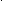 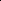 Finansinės nuomos (lizingo) būdu įsigytas projektui įgyvendinti reikalingas turtas turi tapti paramos gavėjo nuosavybe iki projekto įgyvendinimo pabaigos. Jei įsigyjamos teisės aktų nustatyta tvarka privalomos registruoti naujos transporto priemonės, kita įranga ir (arba) technika, nurodyta tinkamų finansuoti išlaidų sąraše, buvo įregistruota juridinio asmens, vykdančio šių transporto priemonių ar kitos įrangos ir (arba) technikos pardavimo veiklą, vardu, pareiškėjas (paramos gavėjas) turi pateikti to juridinio asmens raštu patvirtinimą, kad transporto priemonė ir (arba) kita įranga, ir (arba) technika nebuvo eksploatuota.3.4. Tinkamų finansuoti išlaidų sąrašas:3.4. Tinkamų finansuoti išlaidų sąrašas:3.4. Tinkamų finansuoti išlaidų sąrašas:3.4. Tinkamų finansuoti išlaidų sąrašas:IIIIIIIIEil. Nr. Tinkamos išlaidos pavadinimasTinkamos išlaidos pavadinimasGalimas kainos pagrindimo būdas3.4.1.Naujų prekių įsigijimo:Naujų prekių įsigijimo:Naujų prekių įsigijimo:3.4.1.1.Naujos technikos ir įrangos, skirtų projekto reikmėms, įsigijimas ir įrengimas projekto įgyvendinimo vietoje:Speciali    kompiuterinė    ir programinė    įranga, skirta įsigyjamos     įrangos     ar technologinio proceso valdymui.Projektui  įgyvendinti  ir  projekte numatytai  veiklai  vykdyti  būtina technika ir (arba) įranga.Parama įsigyti N kategorijos, N1 klasės motorinę transporto priemonę kroviniams vežti (išskyrus visureigius), M kategorijos, M1 klasės motorinę transporto priemonę keleiviams vežti kaip nustatyta Motorinių transporto priemonių ir jų priekabų kategorijų ir klasių pagal konstrukciją reikalavimuose, patvirtintuose Valstybinės kelių transporto inspekcijos prie Susisiekimo ministerijos viršininko 2008 m. gruodžio 2 d. įsakymu Nr. 2B-479 „Dėl Motorinių transporto priemonių ir jų priekabų kategorijų ir klasių pagal konstrukciją reikalavimų patvirtinimo“,  teikiama tuo atveju: • kai vietos projekto pagrindinė planuojama veikla – mobilioji prekyba VVG teritorijoje pagaminta produkcija arba pavėžėjimo paslaugos teikimas socialiai pažeidžiamiems ir socialiai atskirtiems asmenims; • kai N kategorijos, N1 klasės motorinėje transporto priemonėje yra 2 arba 3 sėdimosios vietos, krovinių skyrius atskirtas pertvara ir jame nėra langų ir kai ji neatsiejamai susijusi su versle numatytomis teikti paslaugomis; • kai M kategorijos, M1 klasės motorinėje transporto priemonėje yra aštuonios sėdimos vietos ir ji skirta keleiviams vežti.Kita projektui įgyvendinti ir projekte numatytai veiklai vykdyti būtina technika ir (arba) įranga, įrenginiai ir baldai.Naujos technikos ir įrangos, skirtų projekto reikmėms, įsigijimas ir įrengimas projekto įgyvendinimo vietoje:Speciali    kompiuterinė    ir programinė    įranga, skirta įsigyjamos     įrangos     ar technologinio proceso valdymui.Projektui  įgyvendinti  ir  projekte numatytai  veiklai  vykdyti  būtina technika ir (arba) įranga.Parama įsigyti N kategorijos, N1 klasės motorinę transporto priemonę kroviniams vežti (išskyrus visureigius), M kategorijos, M1 klasės motorinę transporto priemonę keleiviams vežti kaip nustatyta Motorinių transporto priemonių ir jų priekabų kategorijų ir klasių pagal konstrukciją reikalavimuose, patvirtintuose Valstybinės kelių transporto inspekcijos prie Susisiekimo ministerijos viršininko 2008 m. gruodžio 2 d. įsakymu Nr. 2B-479 „Dėl Motorinių transporto priemonių ir jų priekabų kategorijų ir klasių pagal konstrukciją reikalavimų patvirtinimo“,  teikiama tuo atveju: • kai vietos projekto pagrindinė planuojama veikla – mobilioji prekyba VVG teritorijoje pagaminta produkcija arba pavėžėjimo paslaugos teikimas socialiai pažeidžiamiems ir socialiai atskirtiems asmenims; • kai N kategorijos, N1 klasės motorinėje transporto priemonėje yra 2 arba 3 sėdimosios vietos, krovinių skyrius atskirtas pertvara ir jame nėra langų ir kai ji neatsiejamai susijusi su versle numatytomis teikti paslaugomis; • kai M kategorijos, M1 klasės motorinėje transporto priemonėje yra aštuonios sėdimos vietos ir ji skirta keleiviams vežti.Kita projektui įgyvendinti ir projekte numatytai veiklai vykdyti būtina technika ir (arba) įranga, įrenginiai ir baldai.Pagrįsta bent 3 (trimis) skirtingų darbų ir (arba) paslaugų teikėjų, teikiančių panašias paslaugas (panašumo požymį apibūdinantys elementai: ta pati paskirtis, funkcijos, komplektacija, techninė specifikacija) ir kuriems tai yra įprasta komercinė-ūkinė veikla, komerciniais pasiūlymais arba jų interneto tinklalapiuose esančiomis kainomis kompiuterio ekrano nuotraukų forma (anglų k. „Print Screen“), arba kitu būdu, leidžiančiu objektyviai palyginti bent 3 (trijų) skirtingų paslaugų teikėjų, teikiančių panašias paslaugas ir kuriems tai yra įprasta komercinė-ūkinė veikla, siūlomas kainas. Bent 1 (vienas) rinkos kainą įrodantis dokumentas (komercinis pasiūlymas arba kompiuterio ekrano nuotrauka) turi būti pateiktas iš paslaugų teikėjo, kurio buveinės registracijos vieta yra ne VVG teritorijoje.3.4.1.2.Naujų statybinių medžiagų įsigijimas, kai projekte numatytai veiklai vykdyti skirtų gamybinių ir kitų būtinų statinių nauja statyba, rekonstravimas ar kapitalinis remontas atliekamas ūkio būdu.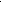 Naujų statybinių medžiagų įsigijimas, kai projekte numatytai veiklai vykdyti skirtų gamybinių ir kitų būtinų statinių nauja statyba, rekonstravimas ar kapitalinis remontas atliekamas ūkio būdu.Pagrįsta bent 3 (trimis) skirtingų darbų ir (arba) paslaugų teikėjų, teikiančių panašias paslaugas (panašumo požymį apibūdinantys elementai: ta pati paskirtis, funkcijos, komplektacija, techninė specifikacija) ir kuriems tai yra įprasta komercinė-ūkinė veikla, komerciniais pasiūlymais arba jų interneto tinklalapiuose esančiomis kainomis kompiuterio ekrano nuotraukų forma (anglų k. „Print Screen“), arba kitu būdu, leidžiančiu objektyviai palyginti bent 3 (trijų) skirtingų paslaugų teikėjų, teikiančių panašias paslaugas ir kuriems tai yra įprasta komercinė-ūkinė veikla, siūlomas kainas. Bent 1 (vienas) rinkos kainą įrodantis dokumentas (komercinis pasiūlymas arba kompiuterio ekrano nuotrauka) turi būti pateiktas iš paslaugų teikėjo, kurio buveinės registracijos vieta yra ne VVG teritorijoje.3.4.2.Darbų ir paslaugų įsigijimo:Darbų ir paslaugų įsigijimo:3.4.2.1.Projekte numatytai veiklai vykdyti skirtų gamybinių ir kitų būtinų statinių nauja statyba, rekonstravimas ir (arba) kapitalinis remontas. Projekte numatytai veiklai vykdyti skirtų gamybinių ir kitų būtinų statinių nauja statyba, rekonstravimas ir (arba) kapitalinis remontas. Pagrįsta bent 3 (trimis) skirtingų darbų ir (arba) paslaugų teikėjų, prekiaujančių panašiomis prekėmis ir (arba) teikiančių panašias paslaugas (panašumo požymį apibūdinantys elementai: ta pati paskirtis, funkcijos, komplektacija, techninė specifikacija) ir kuriems tai yra įprasta komercinė-ūkinė veikla, komerciniais pasiūlymais arba jų interneto tinklalapiuose esančiomis kainomis kompiuterio ekrano nuotraukų forma (anglų k. „Print Screen“), arba kitu būdu, leidžiančiu objektyviai palyginti bent 3 (trijų) skirtingų prekių tiekėjų ir (arba) darbų, ir (arba)  paslaugų teikėjų, prekiaujančių panašiomis prekėmis ir (arba) teikiančių panašias paslaugas ir kuriems tai yra įprasta komercinė-ūkinė veikla, siūlomas kainas. Bent 1 (vienas) rinkos kainą įrodantis dokumentas (komercinis pasiūlymas arba kompiuterio ekrano nuotrauka) turi būti pateiktas iš prekių ar paslaugų teikėjo, kurio buveinės registracijos vieta yra ne VVG teritorijoje. Ministerijos, Agentūros ar kitų ESIF administruojančių institucijų patvirtintais fiksuotaisiais arba didžiausiais tokių pat prekių ir (arba) paslaugų vienetų įkainiais, taikomais panašaus pobūdžio projektams ir paramos gavėjams (šią informaciją kaupia ir metodinę pagalbą VPS vykdytojai dėl esamų galiojančių įkainių teikia Agentūra). Ministerijos, Agentūros arba nepriklausomų ekspertų atliktuose, viešai ESIF administruojančių institucijų interneto svetainėse skelbiamuose prekių ir (arba) paslaugų kainų rinkos tyrimuose nustatytais įkainiais, kurie taikomi tokioms pat išlaidoms įgyvendinant panašaus pobūdžio projektus ir panašiems paramos gavėjams. Europos Sąjungos struktūriniams fondams (Europos socialiniam fondui, Europos regioninės plėtros fondui, Europos sanglaudos fondui) taikomi rinkos kainų tyrimai (supaprastinto išlaidų apmokėjimo tyrimai) skelbiami interneto tinklalapio www.esinvesticijos.lt nuorodos „Dokumentai“ skyriaus „Tyrimai“ poskyryje „Supaprastinto išlaidų apmokėjimo tyrimai“).3.4.2.2.Verslo infrastruktūros projekto įgyvendinimo vietoje kūrimas (privažiavimo sklypo, kuriame įgyvendinamas projektas, ribose, apšvietimo įrengimo, vandens tiekimo (įskaitant vandens gręžinį) ir nuotekų šalinimo sistemos įrengimo ir (arba) sutvarkymo, kitos su projekto įgyvendinimu susijusios infrastruktūros kūrimo ar gerinimo darbų išlaidos).Verslo infrastruktūros projekto įgyvendinimo vietoje kūrimas (privažiavimo sklypo, kuriame įgyvendinamas projektas, ribose, apšvietimo įrengimo, vandens tiekimo (įskaitant vandens gręžinį) ir nuotekų šalinimo sistemos įrengimo ir (arba) sutvarkymo, kitos su projekto įgyvendinimu susijusios infrastruktūros kūrimo ar gerinimo darbų išlaidos).Pagrįsta bent 3 (trimis) skirtingų darbų ir (arba) paslaugų teikėjų, prekiaujančių panašiomis prekėmis ir (arba) teikiančių panašias paslaugas (panašumo požymį apibūdinantys elementai: ta pati paskirtis, funkcijos, komplektacija, techninė specifikacija) ir kuriems tai yra įprasta komercinė-ūkinė veikla, komerciniais pasiūlymais arba jų interneto tinklalapiuose esančiomis kainomis kompiuterio ekrano nuotraukų forma (anglų k. „Print Screen“), arba kitu būdu, leidžiančiu objektyviai palyginti bent 3 (trijų) skirtingų prekių tiekėjų ir (arba) darbų, ir (arba)  paslaugų teikėjų, prekiaujančių panašiomis prekėmis ir (arba) teikiančių panašias paslaugas ir kuriems tai yra įprasta komercinė-ūkinė veikla, siūlomas kainas. Bent 1 (vienas) rinkos kainą įrodantis dokumentas (komercinis pasiūlymas arba kompiuterio ekrano nuotrauka) turi būti pateiktas iš prekių ar paslaugų teikėjo, kurio buveinės registracijos vieta yra ne VVG teritorijoje. Ministerijos, Agentūros ar kitų ESIF administruojančių institucijų patvirtintais fiksuotaisiais arba didžiausiais tokių pat prekių ir (arba) paslaugų vienetų įkainiais, taikomais panašaus pobūdžio projektams ir paramos gavėjams (šią informaciją kaupia ir metodinę pagalbą VPS vykdytojai dėl esamų galiojančių įkainių teikia Agentūra). Ministerijos, Agentūros arba nepriklausomų ekspertų atliktuose, viešai ESIF administruojančių institucijų interneto svetainėse skelbiamuose prekių ir (arba) paslaugų kainų rinkos tyrimuose nustatytais įkainiais, kurie taikomi tokioms pat išlaidoms įgyvendinant panašaus pobūdžio projektus ir panašiems paramos gavėjams. Europos Sąjungos struktūriniams fondams (Europos socialiniam fondui, Europos regioninės plėtros fondui, Europos sanglaudos fondui) taikomi rinkos kainų tyrimai (supaprastinto išlaidų apmokėjimo tyrimai) skelbiami interneto tinklalapio www.esinvesticijos.lt nuorodos „Dokumentai“ skyriaus „Tyrimai“ poskyryje „Supaprastinto išlaidų apmokėjimo tyrimai“).3.4.3.Vietos projekto bendrosios išlaidos (įskaitant viešinimo priemonių, nurodytų Vietos projektų administravimo taisyklių 157 punkte, įsigijimo):Vietos projekto bendrosios išlaidos (įskaitant viešinimo priemonių, nurodytų Vietos projektų administravimo taisyklių 157 punkte, įsigijimo):Vietos projekto bendrosios išlaidos negali viršyti 10 proc. kitų tinkamų finansuoti vietos projekto išlaidų (skaičiuojama nuo visų tinkamų finansuoti išlaidų, išskyrus bendrąsias). Bendrosios išlaidos, susijusios su atlyginimu konsultantams už konsultacijas vietos projekto paraiškos ir (arba) verslo plano, veiklos aprašo rengimu ir (arba) įgyvendinimu, turi būti pagrįstos nustatant vienos valandos kainos atitiktį vidutinėms rinkos kainoms ir jų skaičių būtinoms konsultacijoms suteikti (grindžiant valandų skaičių būtina detaliai nurodyti pagal konsultacijų turinį).3.4.3.1.atlyginimas architektams, inžinieriams ir konsultantams už konsultacijas, susijusias su aplinkosauginiu ir ekonominiu tvarumu, įskaitant galimybių studijų, verslo planų (veiklos ir (arba) projekto aprašų) ir kitų su jais susijusių dokumentų rengimą, kai šios išlaidos, susijusios su nekilnojamojo turto statyba ir gerinimu, naujų įrenginių ir įrangos, įskaitant techniką, pirkimu atlyginimas architektams, inžinieriams ir konsultantams už konsultacijas, susijusias su aplinkosauginiu ir ekonominiu tvarumu, įskaitant galimybių studijų, verslo planų (veiklos ir (arba) projekto aprašų) ir kitų su jais susijusių dokumentų rengimą, kai šios išlaidos, susijusios su nekilnojamojo turto statyba ir gerinimu, naujų įrenginių ir įrangos, įskaitant techniką, pirkimu Planuojamos išlaidos turi būti pagrįstos bent 3 (trimis) skirtingų prekių tiekėjų ir (arba) paslaugų teikėjų, prekiaujančių panašiomis prekėmis ir (arba) teikiančių panašias paslaugas (panašumo požymį apibūdinantys elementai: ta pati paskirtis, funkcijos, komplektacija, techninė specifikacija) ir kuriems tai yra įprasta komercinė- ūkinė veikla, komerciniais pasiūlymais arba jų interneto tinklalapiuose esančiomis kainomis kompiuterio ekrano nuotraukų forma (anglų k. „Print Screen“), arba kitu būdu, leidžiančiu objektyviai palyginti bent 3 (trijų) skirtingų prekių tiekėjų ir (arba) paslaugų teikėjų, prekiaujančių panašiomis prekėmis ir (arba) teikiančių panašias paslaugas ir kuriems tai yra įprasta komercinė-ūkinė veikla, siūlomas kainas. Bent 1 (vienas) rinkos kainą įrodantis dokumentas (komercinis pasiūlymas arba kompiuterio ekrano nuotrauka) turi būti pateiktas iš prekių ar paslaugų teikėjo, kurio buveinės registracijos vieta yra ne VVG teritorijoje. Komerciniai pasiūlymai turi būti pasirašyti tiekėjų atstovų ir galioti paraiškos teikimo dienai. 3.4.3.2.Viešinimo išlaidos (plakatai, aiškinamieji stendai, informacinės lentos, straipsniai spaudoje, spaudos konferencijos, pranešimai spaudai, viešinimo renginiai; popieriniai ir elektroniniai leidiniai (pvz., lankstinukai, brošiūros, skrajutės), garso bei vaizdo medžiaga, išorinės ženklinimo priemonės(pvz., lipdukai), paramos gavėjo tinklalapis) Viešinimo išlaidos (plakatai, aiškinamieji stendai, informacinės lentos, straipsniai spaudoje, spaudos konferencijos, pranešimai spaudai, viešinimo renginiai; popieriniai ir elektroniniai leidiniai (pvz., lankstinukai, brošiūros, skrajutės), garso bei vaizdo medžiaga, išorinės ženklinimo priemonės(pvz., lipdukai), paramos gavėjo tinklalapis) Viešinimo išlaidos bus vertinamos vadovaujantis Suteiktos paramos pagal Lietuvos kaimo plėtros 2014-2020 metų programą viešinimo taisyklės, patvirtintas Lietuvos Respublikos žemės ūkio ministro 2014 m. gruodžio 3 d. įsakymu Nr. 3D-925 „Dėl suteiktos paramos pagal Lietuvos kaimo plėtros 2014-2020 metų programą viešinimo taisyklių patvirtinimo“.Nuoroda į viešinimo taisykles: https://www.e-tar.lt/portal/lt/legalAct/ed70b9107edc11e4bc68a1493830b8b9/asr Projektams, kurių bendra viešoji parama yra nuo 10 000,00 Eur iki 49 999,99 Eur, paramos gavėjas, pradėjęs vykdyti projekte numatytus darbus, bet ne vėliau kaip iki pirmo mokėjimo prašymo pateikimo datos, visuomenei gerai matomoje projekto vykdymo vietoje, pvz., prie įėjimo į pastatą, turi iškabinti bent vieną ne mažesnį kaip A3 formato plakatą, kuriame pateikiama informacija apie projektą ir nurodoma, kad parama gauta iš EŽŪFKP ir Lietuvos Respublikos valstybės biudžeto lėšų. Didžiausia tinkamų finansuoti išlaidų suma yra: A3 formato plakatui su pristatymu – 5,45 Eur be PVM, A2 formato plakatui su pristatymu – 7,12 Eur  be PVM, kitų dydžių plakatams –  ne daugiau kaip  30,00 Eur be PVM.Projektams, kurių bendra viešoji parama yra nuo 50 000,00 Eur paramos gavėjas, pradėjęs vykdyti projekte numatytus darbus, bet ne vėliau kaip iki pirmojo mokėjimo prašymo pateikimo datos, visuomenei gerai matomoje projekto vykdymo vietoje pastato viduje arba lauke  turi iškabinti bent vieną ne mažesnį kaip A3 formato plakatą arba įrengti stendą, kuriame pateikiama informacija apie projektą ir nurodoma, kad parama gauta iš EŽŪFKP ir Lietuvos Respublikos valstybės biudžeto lėšų. Didžiausia tinkamų finansuoti išlaidų suma yra: A3 formato plakatui su pristatymu – 5,45 Eur be PVM, A2 formato plakatui su pristatymu – 7,12 Eur be PVM, 700x1000 mm stendui (montuojamam prie objekto fasado), apimant stendo gamybą, transportavimą į stendo įrengimo vietą ir tvirtinimą arba montavimą prie objekto fasado – 119,22 Eur be PVM, 700x1000 mm stendui (įbetonuotam į žemę), apimant stendo gamybą, transportavimą į stendo įrengimo vietą ir tvirtinimą ant metalinių kojų, įbetonavimą į žemę – 202,79 Eur be PVM, kitų dydžių plakatams arba stendams – ne daugiau kaip 290,00 Eur be PVM.Tinkamos finansuoti išlaidos turi būti pagrįstos (nurodomi alternatyvūs būdai):1. bent 3 (trimis) skirtingų darbų vykdytojų, prekių tiekėjų ir (arba) paslaugų teikėjų, prekiaujančių panašiomis prekėmis ir (arba) teikiančių panašias paslaugas, atliekančių panašius darbus (panašumo požymį apibūdinantys elementai: ta pati paskirtis, funkcijos, komplektacija, techninė specifikacija) ir kuriems tai yra įprasta komercinė-ūkinė veikla, komerciniais pasiūlymais arba jų interneto tinklalapiuose esančiomis kainomis kompiuterio ekrano nuotraukų forma (anglų k. Print Screen), arba kitu būdu, leidžiančiu objektyviai palyginti bent 3 skirtingų darbų vykdytojų, prekių tiekėjų ir (arba) paslaugų teikėjų, prekiaujančių panašiomis prekėmis ir (arba) teikiančių panašias paslaugas, ir (arba) vykdančių panašius darbus, ir kuriems tai yra įprasta komercinė-ūkinė veikla, siūlomas kainas. Bent 1 rinkos kainos įrodymo dokumentas (komercinis pasiūlymas arba kompiuterio ekrano nuotrauka) turi būti pateiktas prekių ar paslaugų teikėjo, darbų vykdytojo, kurio buveinės registracijos vieta yra ne VVG teritorijoje;2. Ministerijos, Agentūros ar kitų ESIF administruojančių institucijų patvirtintais arba nepriklausomų ekspertų atliktais, viešai ESIF administruojančių institucijų interneto svetainėse skelbiamais prekių, paslaugų ir (arba) darbų kainų rinkos tyrimuose nustatytais įkainiais, kurie taikomi tokioms pat išlaidoms įgyvendinant panašaus pobūdžio projektus ir panašiems paramos gavėjams,  fiksuotaisiais tokių pat prekių, darbų ir (arba) paslaugų vienetų įkainiais, taikomais panašaus pobūdžio projektams ir paramos gavėjams. Europos Sąjungos struktūriniams fondams (Europos socialiniam fondui, Europos regioninės plėtros fondui, Europos sanglaudos fondui) taikomi rinkos kainų tyrimai (supaprastinto išlaidų apmokėjimo tyrimai) skelbiami interneto tinklalapio www.esinvesticijos.lt nuorodos „Dokumentai“ skyriaus „Tyrimai“ poskyryje „Supaprastinto išlaidų apmokėjimo tyrimai“).3.4.4.Pridėtinės vertės mokestisPridėtinės vertės mokestisPVM, kurio vietos projekto vykdytojas pagal Lietuvos Respublikos pridėtinės vertės mokesčio įstatymą neturi ar negalėtų turėti galimybės įtraukti į PVM atskaitą, yra tinkamas finansuoti iš paramos lėšų. Kai vietos projekto vykdytojas yra valstybės arba savivaldybės institucija ar įstaiga arba kitas viešasis juridinis asmuo, vykdantis valstybės ar savivaldybių veiklą, kaip ji apibrėžta Lietuvos Respublikos pridėtinės vertės mokesčio įstatymo 2 straipsnio 38 dalyje, PVM yra tinkamos finansuoti išlaidos.3.4.5.Netiesioginės vietos projekto išlaidosNetiesioginės vietos projekto išlaidosNetiesioginės vietos projekto išlaidos, kurioms apmokėti taikomas supaprastintas išlaidų mokėjimo būdas – fiksuotoji norma, apskaičiuotos pagal Vietos projektų administravimo taisyklių 6 priede pateikiamą aprašą ir neviršijančios jame nustatytų ribų.3.5. Netinkamos finansuoti išlaidos yra nurodytos Vietos projektų administravimo taisyklių 28 punkte:3.5. Netinkamos finansuoti išlaidos yra nurodytos Vietos projektų administravimo taisyklių 28 punkte:3.5. Netinkamos finansuoti išlaidos yra nurodytos Vietos projektų administravimo taisyklių 28 punkte:3.5. Netinkamos finansuoti išlaidos yra nurodytos Vietos projektų administravimo taisyklių 28 punkte:3.5.1. neatitinkančios Vietos projektų administravimo taisyklių 27 punkte nurodytų tinkamų finansuoti išlaidų kategorijų ir neišvardytos FSA;3.5.2. neišvardytos patvirtintoje vietos projekto paraiškoje (po vietos projekto paraiškos pateikimo neleidžiama įtraukti naujų išlaidų ar jas keisti kitomis);3.5.3. išlaidų dalis, viršijanti tinkamų finansuoti išlaidų įkainį (kai toks yra nustatytas);3.5.4. nepagrįstai didelės išlaidos;3.5.5. nekilnojamojo turto įsigijimo išlaidos;3.5.6. naudotų prekių įsigijimo išlaidos;3.5.7. baudos, nuobaudos ir bylinėjimosi išlaidos;3.5.8. trumpalaikio turto, įgyto paramos gavėjo projekto, kurio vertė yra mažesnė nei paramos gavėjo numatyta mažiausia ilgalaikio turto vertė, paramos lėšomis, išlaidos, išskyrus Vietos projektų administravimo taisyklių 27.3 papunktyje nurodytas išlaidas. Paramos gavėjas, siekdamas, kad trumpalaikis turtas būtų pripažintas tinkamomis finansuoti išlaidomis, jį turi sunaudoti vietos projekto įgyvendinimo laikotarpiu;3.5.9. išlaidos, nepagrįstos faktine gautų prekių, atliktų darbų ar suteiktų paslaugų verte; 3.5.10. išlaidos, kurios buvo finansuotos (apmokėtos) iš Lietuvos Respublikos valstybės biudžeto ir (arba) savivaldybių biudžetų, kitų piniginių išteklių, kuriais disponuoja valstybė ir (arba) savivaldybės, ES struktūrinių fondų, kitų ES finansinės paramos priemonių ar kitos tarptautinės paramos lėšų ir kurioms apmokėti skyrus paramos VPS įgyvendinti lėšų jos būtų pripažintos tinkamomis finansuoti ir apmokėtos daugiau nei vieną kartą (jeigu vietos projekto vykdytojo – viešojo juridinio asmens veikla finansuojama iš Lietuvos Respublikos valstybės ir (arba) savivaldybių biudžetų ir jis iki vietos projekto patvirtinimo patiria vietos projekto bendrųjų išlaidų, jos gali būti pripažintos tinkamomis tuomet, jeigu buvo apmokėtos iš Lietuvos Respublikos valstybės ir (arba) savivaldybių biudžetų asignavimų, kurie skirti projektams avansuoti);3.5.11. PVM, kurį vietos projekto vykdytojas (išskyrus vietos projektų vykdytojus, nurodytus Vietos projektų administravimo taisyklių 27.5 papunktyje) pagal Lietuvos Respublikos pridėtinės vertės mokesčio įstatymą turi ar galėtų turėti galimybę įtraukti į PVM ataskaitą (net jei tokio PVM vietos projektų vykdytojas į atskaitą neįtraukė), yra netinkamas finansuoti iš paramos lėšų;3.5.12. išlaidos, nebūtinos vietos projektui sėkmingai įgyvendinti ir neatitinkančios patikimo finansų valdymo principo, pavyzdžiui, vietos projekto poreikius viršijančių techninių parametrų gaminių, prabangaus dizaino (apdailos) gaminių ar gaminių su projekto vykdytojui nereikalingomis funkcijomis (už kurias sumokama papildomai) įsigijimo išlaidos, prabangos prekių ar medžiagų įsigijimo išlaidos (išskyrus tinkamai pagrįstus atvejus, pavyzdžiui, kai nėra kitos galimybės);3.5.13. bendrosios išlaidos ar jų dalis, sutampančios su netiesioginėmis išlaidomis ar jų dalimi.3.4.14. vidaus vandenų transporto priemonės, priskiriamos žvejybos laivams, mažiesiems laivams (išskyrus irklines valtis ir baidares), pramoginiams laivams, sportiniams laivams, asmeniniams laivams (vandens motociklams), kaip nurodyta Lietuvos Respublikos vidaus vandenų transporto kodekse; 3.4.15. visų tipų orlaiviams priskiriami aparatai (mašinos), kaip apibrėžta Lietuvos Respublikos aviacijos įstatyme ir kituose tai reglamentuojančiuose teisės aktuose; 3.4.16. miškų ūkio įranga ir technika (medienos ištraukimo traktoriai, savikrovės priekabos, medvežiai, miškavežiai, medkirtės ar medžių kirtimo galvutės, medžių ir (arba) krūmų pjovimo ir skiedrų ruošimo kombainai energetinėms plantacijoms, mechanizmai šakoms į rulonus presuoti, medienos smulkintuvai, kapoklės; 3.4.17. transporto priemonės, kurios priskiriamos ir (arba) prilyginamos L kategorijai (mopedai, motociklai, triračiai, keturračiai motociklai, bagiai, kartingai ir pan.); M kategorijai (lengvieji automobiliai ir autobusai) ir jai priskiriamų kėbulų tipams, išskyrus autokatafalkus ir 8 sėdimų vietų transporto priemones, skirtas keleiviams vežti; N kategorijai priskiriamų kėbulų tipams, kurių kodai – BAE, BAF, BAG, BAH, BAM, BC, BD, BAN, BAR, BAS (vilkikai, sunkvežimiai, šaldytuvai); G kategorijai (visureigiai) ir jai priskiriamų kėbulų tipams; O kategorijai (priekabos ir puspriekabės) priskiriamas transporto priemones, kurių kodas – DD (L kategorijos priemonės priekaba); specialiosios paskirties transporto priemones (gyvenamieji automobiliai, kemperiai ir kt.), kurių kodai – SA, SB, SC, SE, SJ, SN, SR, ST, SV ir SZ; 3.4.18. N1 klasės motorinės transporto priemonės kroviniams vežti, kaip nustatyta Motorinių transporto priemonių ir jų priekabų kategorijų ir klasių pagal konstrukciją reikalavimuose, patvirtintuose Valstybinės kelių transporto inspekcijos prie Susisiekimo ministerijos viršininko 2008 m. gruodžio 2 d. įsakymu Nr. 2B-479, kai joje nėra 2 arba 3 sėdimų vietų, krovinių skyrius neatskirtas pertvara ir jame yra langai ir kai motorinė transporto priemonė nesusijusi su versle numatytomis teikti paslaugomis;3.4.19. paprastojo (einamojo) remonto išlaidos;3.4.20. išlaidos reklamai, skirtai ne projektui viešinti;3.4.21. išlaidos ar jų dalis, patirtos perkant prekes, darbus ar paslaugas nesilaikant pirkimo procedūrų, nustatytų Pirkimų taisyklėse;3.4.22. žemės pirkimo ir (arba) nuomos išlaidos, išlaidos, susijusios su turto nuomos sutartimi, turto nuomos mokestis, palūkanų mokėjimo, netiesioginės išlaidos, draudimo įmokos;3.4.23. gyvūnų, vienmečių augalų įsigijimo išlaidos;3.4.24. išlaidos, padengtos naudojant finansų inžinerijos priemones, finansuotas iš ES struktūrinių fondų lėšų, finansuojamos iš kitų nacionalinių programų, ES struktūrinių fondų, bet kurio kito ES ir (arba) tarptautinio fondo lėšų;3.4.25. investicijos į turtą, kurio valdymo (naudojimo) teisė pareiškėjui apribota (turtas areštuotas).3.5.1. neatitinkančios Vietos projektų administravimo taisyklių 27 punkte nurodytų tinkamų finansuoti išlaidų kategorijų ir neišvardytos FSA;3.5.2. neišvardytos patvirtintoje vietos projekto paraiškoje (po vietos projekto paraiškos pateikimo neleidžiama įtraukti naujų išlaidų ar jas keisti kitomis);3.5.3. išlaidų dalis, viršijanti tinkamų finansuoti išlaidų įkainį (kai toks yra nustatytas);3.5.4. nepagrįstai didelės išlaidos;3.5.5. nekilnojamojo turto įsigijimo išlaidos;3.5.6. naudotų prekių įsigijimo išlaidos;3.5.7. baudos, nuobaudos ir bylinėjimosi išlaidos;3.5.8. trumpalaikio turto, įgyto paramos gavėjo projekto, kurio vertė yra mažesnė nei paramos gavėjo numatyta mažiausia ilgalaikio turto vertė, paramos lėšomis, išlaidos, išskyrus Vietos projektų administravimo taisyklių 27.3 papunktyje nurodytas išlaidas. Paramos gavėjas, siekdamas, kad trumpalaikis turtas būtų pripažintas tinkamomis finansuoti išlaidomis, jį turi sunaudoti vietos projekto įgyvendinimo laikotarpiu;3.5.9. išlaidos, nepagrįstos faktine gautų prekių, atliktų darbų ar suteiktų paslaugų verte; 3.5.10. išlaidos, kurios buvo finansuotos (apmokėtos) iš Lietuvos Respublikos valstybės biudžeto ir (arba) savivaldybių biudžetų, kitų piniginių išteklių, kuriais disponuoja valstybė ir (arba) savivaldybės, ES struktūrinių fondų, kitų ES finansinės paramos priemonių ar kitos tarptautinės paramos lėšų ir kurioms apmokėti skyrus paramos VPS įgyvendinti lėšų jos būtų pripažintos tinkamomis finansuoti ir apmokėtos daugiau nei vieną kartą (jeigu vietos projekto vykdytojo – viešojo juridinio asmens veikla finansuojama iš Lietuvos Respublikos valstybės ir (arba) savivaldybių biudžetų ir jis iki vietos projekto patvirtinimo patiria vietos projekto bendrųjų išlaidų, jos gali būti pripažintos tinkamomis tuomet, jeigu buvo apmokėtos iš Lietuvos Respublikos valstybės ir (arba) savivaldybių biudžetų asignavimų, kurie skirti projektams avansuoti);3.5.11. PVM, kurį vietos projekto vykdytojas (išskyrus vietos projektų vykdytojus, nurodytus Vietos projektų administravimo taisyklių 27.5 papunktyje) pagal Lietuvos Respublikos pridėtinės vertės mokesčio įstatymą turi ar galėtų turėti galimybę įtraukti į PVM ataskaitą (net jei tokio PVM vietos projektų vykdytojas į atskaitą neįtraukė), yra netinkamas finansuoti iš paramos lėšų;3.5.12. išlaidos, nebūtinos vietos projektui sėkmingai įgyvendinti ir neatitinkančios patikimo finansų valdymo principo, pavyzdžiui, vietos projekto poreikius viršijančių techninių parametrų gaminių, prabangaus dizaino (apdailos) gaminių ar gaminių su projekto vykdytojui nereikalingomis funkcijomis (už kurias sumokama papildomai) įsigijimo išlaidos, prabangos prekių ar medžiagų įsigijimo išlaidos (išskyrus tinkamai pagrįstus atvejus, pavyzdžiui, kai nėra kitos galimybės);3.5.13. bendrosios išlaidos ar jų dalis, sutampančios su netiesioginėmis išlaidomis ar jų dalimi.3.4.14. vidaus vandenų transporto priemonės, priskiriamos žvejybos laivams, mažiesiems laivams (išskyrus irklines valtis ir baidares), pramoginiams laivams, sportiniams laivams, asmeniniams laivams (vandens motociklams), kaip nurodyta Lietuvos Respublikos vidaus vandenų transporto kodekse; 3.4.15. visų tipų orlaiviams priskiriami aparatai (mašinos), kaip apibrėžta Lietuvos Respublikos aviacijos įstatyme ir kituose tai reglamentuojančiuose teisės aktuose; 3.4.16. miškų ūkio įranga ir technika (medienos ištraukimo traktoriai, savikrovės priekabos, medvežiai, miškavežiai, medkirtės ar medžių kirtimo galvutės, medžių ir (arba) krūmų pjovimo ir skiedrų ruošimo kombainai energetinėms plantacijoms, mechanizmai šakoms į rulonus presuoti, medienos smulkintuvai, kapoklės; 3.4.17. transporto priemonės, kurios priskiriamos ir (arba) prilyginamos L kategorijai (mopedai, motociklai, triračiai, keturračiai motociklai, bagiai, kartingai ir pan.); M kategorijai (lengvieji automobiliai ir autobusai) ir jai priskiriamų kėbulų tipams, išskyrus autokatafalkus ir 8 sėdimų vietų transporto priemones, skirtas keleiviams vežti; N kategorijai priskiriamų kėbulų tipams, kurių kodai – BAE, BAF, BAG, BAH, BAM, BC, BD, BAN, BAR, BAS (vilkikai, sunkvežimiai, šaldytuvai); G kategorijai (visureigiai) ir jai priskiriamų kėbulų tipams; O kategorijai (priekabos ir puspriekabės) priskiriamas transporto priemones, kurių kodas – DD (L kategorijos priemonės priekaba); specialiosios paskirties transporto priemones (gyvenamieji automobiliai, kemperiai ir kt.), kurių kodai – SA, SB, SC, SE, SJ, SN, SR, ST, SV ir SZ; 3.4.18. N1 klasės motorinės transporto priemonės kroviniams vežti, kaip nustatyta Motorinių transporto priemonių ir jų priekabų kategorijų ir klasių pagal konstrukciją reikalavimuose, patvirtintuose Valstybinės kelių transporto inspekcijos prie Susisiekimo ministerijos viršininko 2008 m. gruodžio 2 d. įsakymu Nr. 2B-479, kai joje nėra 2 arba 3 sėdimų vietų, krovinių skyrius neatskirtas pertvara ir jame yra langai ir kai motorinė transporto priemonė nesusijusi su versle numatytomis teikti paslaugomis;3.4.19. paprastojo (einamojo) remonto išlaidos;3.4.20. išlaidos reklamai, skirtai ne projektui viešinti;3.4.21. išlaidos ar jų dalis, patirtos perkant prekes, darbus ar paslaugas nesilaikant pirkimo procedūrų, nustatytų Pirkimų taisyklėse;3.4.22. žemės pirkimo ir (arba) nuomos išlaidos, išlaidos, susijusios su turto nuomos sutartimi, turto nuomos mokestis, palūkanų mokėjimo, netiesioginės išlaidos, draudimo įmokos;3.4.23. gyvūnų, vienmečių augalų įsigijimo išlaidos;3.4.24. išlaidos, padengtos naudojant finansų inžinerijos priemones, finansuotas iš ES struktūrinių fondų lėšų, finansuojamos iš kitų nacionalinių programų, ES struktūrinių fondų, bet kurio kito ES ir (arba) tarptautinio fondo lėšų;3.4.25. investicijos į turtą, kurio valdymo (naudojimo) teisė pareiškėjui apribota (turtas areštuotas).3.5.1. neatitinkančios Vietos projektų administravimo taisyklių 27 punkte nurodytų tinkamų finansuoti išlaidų kategorijų ir neišvardytos FSA;3.5.2. neišvardytos patvirtintoje vietos projekto paraiškoje (po vietos projekto paraiškos pateikimo neleidžiama įtraukti naujų išlaidų ar jas keisti kitomis);3.5.3. išlaidų dalis, viršijanti tinkamų finansuoti išlaidų įkainį (kai toks yra nustatytas);3.5.4. nepagrįstai didelės išlaidos;3.5.5. nekilnojamojo turto įsigijimo išlaidos;3.5.6. naudotų prekių įsigijimo išlaidos;3.5.7. baudos, nuobaudos ir bylinėjimosi išlaidos;3.5.8. trumpalaikio turto, įgyto paramos gavėjo projekto, kurio vertė yra mažesnė nei paramos gavėjo numatyta mažiausia ilgalaikio turto vertė, paramos lėšomis, išlaidos, išskyrus Vietos projektų administravimo taisyklių 27.3 papunktyje nurodytas išlaidas. Paramos gavėjas, siekdamas, kad trumpalaikis turtas būtų pripažintas tinkamomis finansuoti išlaidomis, jį turi sunaudoti vietos projekto įgyvendinimo laikotarpiu;3.5.9. išlaidos, nepagrįstos faktine gautų prekių, atliktų darbų ar suteiktų paslaugų verte; 3.5.10. išlaidos, kurios buvo finansuotos (apmokėtos) iš Lietuvos Respublikos valstybės biudžeto ir (arba) savivaldybių biudžetų, kitų piniginių išteklių, kuriais disponuoja valstybė ir (arba) savivaldybės, ES struktūrinių fondų, kitų ES finansinės paramos priemonių ar kitos tarptautinės paramos lėšų ir kurioms apmokėti skyrus paramos VPS įgyvendinti lėšų jos būtų pripažintos tinkamomis finansuoti ir apmokėtos daugiau nei vieną kartą (jeigu vietos projekto vykdytojo – viešojo juridinio asmens veikla finansuojama iš Lietuvos Respublikos valstybės ir (arba) savivaldybių biudžetų ir jis iki vietos projekto patvirtinimo patiria vietos projekto bendrųjų išlaidų, jos gali būti pripažintos tinkamomis tuomet, jeigu buvo apmokėtos iš Lietuvos Respublikos valstybės ir (arba) savivaldybių biudžetų asignavimų, kurie skirti projektams avansuoti);3.5.11. PVM, kurį vietos projekto vykdytojas (išskyrus vietos projektų vykdytojus, nurodytus Vietos projektų administravimo taisyklių 27.5 papunktyje) pagal Lietuvos Respublikos pridėtinės vertės mokesčio įstatymą turi ar galėtų turėti galimybę įtraukti į PVM ataskaitą (net jei tokio PVM vietos projektų vykdytojas į atskaitą neįtraukė), yra netinkamas finansuoti iš paramos lėšų;3.5.12. išlaidos, nebūtinos vietos projektui sėkmingai įgyvendinti ir neatitinkančios patikimo finansų valdymo principo, pavyzdžiui, vietos projekto poreikius viršijančių techninių parametrų gaminių, prabangaus dizaino (apdailos) gaminių ar gaminių su projekto vykdytojui nereikalingomis funkcijomis (už kurias sumokama papildomai) įsigijimo išlaidos, prabangos prekių ar medžiagų įsigijimo išlaidos (išskyrus tinkamai pagrįstus atvejus, pavyzdžiui, kai nėra kitos galimybės);3.5.13. bendrosios išlaidos ar jų dalis, sutampančios su netiesioginėmis išlaidomis ar jų dalimi.3.4.14. vidaus vandenų transporto priemonės, priskiriamos žvejybos laivams, mažiesiems laivams (išskyrus irklines valtis ir baidares), pramoginiams laivams, sportiniams laivams, asmeniniams laivams (vandens motociklams), kaip nurodyta Lietuvos Respublikos vidaus vandenų transporto kodekse; 3.4.15. visų tipų orlaiviams priskiriami aparatai (mašinos), kaip apibrėžta Lietuvos Respublikos aviacijos įstatyme ir kituose tai reglamentuojančiuose teisės aktuose; 3.4.16. miškų ūkio įranga ir technika (medienos ištraukimo traktoriai, savikrovės priekabos, medvežiai, miškavežiai, medkirtės ar medžių kirtimo galvutės, medžių ir (arba) krūmų pjovimo ir skiedrų ruošimo kombainai energetinėms plantacijoms, mechanizmai šakoms į rulonus presuoti, medienos smulkintuvai, kapoklės; 3.4.17. transporto priemonės, kurios priskiriamos ir (arba) prilyginamos L kategorijai (mopedai, motociklai, triračiai, keturračiai motociklai, bagiai, kartingai ir pan.); M kategorijai (lengvieji automobiliai ir autobusai) ir jai priskiriamų kėbulų tipams, išskyrus autokatafalkus ir 8 sėdimų vietų transporto priemones, skirtas keleiviams vežti; N kategorijai priskiriamų kėbulų tipams, kurių kodai – BAE, BAF, BAG, BAH, BAM, BC, BD, BAN, BAR, BAS (vilkikai, sunkvežimiai, šaldytuvai); G kategorijai (visureigiai) ir jai priskiriamų kėbulų tipams; O kategorijai (priekabos ir puspriekabės) priskiriamas transporto priemones, kurių kodas – DD (L kategorijos priemonės priekaba); specialiosios paskirties transporto priemones (gyvenamieji automobiliai, kemperiai ir kt.), kurių kodai – SA, SB, SC, SE, SJ, SN, SR, ST, SV ir SZ; 3.4.18. N1 klasės motorinės transporto priemonės kroviniams vežti, kaip nustatyta Motorinių transporto priemonių ir jų priekabų kategorijų ir klasių pagal konstrukciją reikalavimuose, patvirtintuose Valstybinės kelių transporto inspekcijos prie Susisiekimo ministerijos viršininko 2008 m. gruodžio 2 d. įsakymu Nr. 2B-479, kai joje nėra 2 arba 3 sėdimų vietų, krovinių skyrius neatskirtas pertvara ir jame yra langai ir kai motorinė transporto priemonė nesusijusi su versle numatytomis teikti paslaugomis;3.4.19. paprastojo (einamojo) remonto išlaidos;3.4.20. išlaidos reklamai, skirtai ne projektui viešinti;3.4.21. išlaidos ar jų dalis, patirtos perkant prekes, darbus ar paslaugas nesilaikant pirkimo procedūrų, nustatytų Pirkimų taisyklėse;3.4.22. žemės pirkimo ir (arba) nuomos išlaidos, išlaidos, susijusios su turto nuomos sutartimi, turto nuomos mokestis, palūkanų mokėjimo, netiesioginės išlaidos, draudimo įmokos;3.4.23. gyvūnų, vienmečių augalų įsigijimo išlaidos;3.4.24. išlaidos, padengtos naudojant finansų inžinerijos priemones, finansuotas iš ES struktūrinių fondų lėšų, finansuojamos iš kitų nacionalinių programų, ES struktūrinių fondų, bet kurio kito ES ir (arba) tarptautinio fondo lėšų;3.4.25. investicijos į turtą, kurio valdymo (naudojimo) teisė pareiškėjui apribota (turtas areštuotas).3.5.1. neatitinkančios Vietos projektų administravimo taisyklių 27 punkte nurodytų tinkamų finansuoti išlaidų kategorijų ir neišvardytos FSA;3.5.2. neišvardytos patvirtintoje vietos projekto paraiškoje (po vietos projekto paraiškos pateikimo neleidžiama įtraukti naujų išlaidų ar jas keisti kitomis);3.5.3. išlaidų dalis, viršijanti tinkamų finansuoti išlaidų įkainį (kai toks yra nustatytas);3.5.4. nepagrįstai didelės išlaidos;3.5.5. nekilnojamojo turto įsigijimo išlaidos;3.5.6. naudotų prekių įsigijimo išlaidos;3.5.7. baudos, nuobaudos ir bylinėjimosi išlaidos;3.5.8. trumpalaikio turto, įgyto paramos gavėjo projekto, kurio vertė yra mažesnė nei paramos gavėjo numatyta mažiausia ilgalaikio turto vertė, paramos lėšomis, išlaidos, išskyrus Vietos projektų administravimo taisyklių 27.3 papunktyje nurodytas išlaidas. Paramos gavėjas, siekdamas, kad trumpalaikis turtas būtų pripažintas tinkamomis finansuoti išlaidomis, jį turi sunaudoti vietos projekto įgyvendinimo laikotarpiu;3.5.9. išlaidos, nepagrįstos faktine gautų prekių, atliktų darbų ar suteiktų paslaugų verte; 3.5.10. išlaidos, kurios buvo finansuotos (apmokėtos) iš Lietuvos Respublikos valstybės biudžeto ir (arba) savivaldybių biudžetų, kitų piniginių išteklių, kuriais disponuoja valstybė ir (arba) savivaldybės, ES struktūrinių fondų, kitų ES finansinės paramos priemonių ar kitos tarptautinės paramos lėšų ir kurioms apmokėti skyrus paramos VPS įgyvendinti lėšų jos būtų pripažintos tinkamomis finansuoti ir apmokėtos daugiau nei vieną kartą (jeigu vietos projekto vykdytojo – viešojo juridinio asmens veikla finansuojama iš Lietuvos Respublikos valstybės ir (arba) savivaldybių biudžetų ir jis iki vietos projekto patvirtinimo patiria vietos projekto bendrųjų išlaidų, jos gali būti pripažintos tinkamomis tuomet, jeigu buvo apmokėtos iš Lietuvos Respublikos valstybės ir (arba) savivaldybių biudžetų asignavimų, kurie skirti projektams avansuoti);3.5.11. PVM, kurį vietos projekto vykdytojas (išskyrus vietos projektų vykdytojus, nurodytus Vietos projektų administravimo taisyklių 27.5 papunktyje) pagal Lietuvos Respublikos pridėtinės vertės mokesčio įstatymą turi ar galėtų turėti galimybę įtraukti į PVM ataskaitą (net jei tokio PVM vietos projektų vykdytojas į atskaitą neįtraukė), yra netinkamas finansuoti iš paramos lėšų;3.5.12. išlaidos, nebūtinos vietos projektui sėkmingai įgyvendinti ir neatitinkančios patikimo finansų valdymo principo, pavyzdžiui, vietos projekto poreikius viršijančių techninių parametrų gaminių, prabangaus dizaino (apdailos) gaminių ar gaminių su projekto vykdytojui nereikalingomis funkcijomis (už kurias sumokama papildomai) įsigijimo išlaidos, prabangos prekių ar medžiagų įsigijimo išlaidos (išskyrus tinkamai pagrįstus atvejus, pavyzdžiui, kai nėra kitos galimybės);3.5.13. bendrosios išlaidos ar jų dalis, sutampančios su netiesioginėmis išlaidomis ar jų dalimi.3.4.14. vidaus vandenų transporto priemonės, priskiriamos žvejybos laivams, mažiesiems laivams (išskyrus irklines valtis ir baidares), pramoginiams laivams, sportiniams laivams, asmeniniams laivams (vandens motociklams), kaip nurodyta Lietuvos Respublikos vidaus vandenų transporto kodekse; 3.4.15. visų tipų orlaiviams priskiriami aparatai (mašinos), kaip apibrėžta Lietuvos Respublikos aviacijos įstatyme ir kituose tai reglamentuojančiuose teisės aktuose; 3.4.16. miškų ūkio įranga ir technika (medienos ištraukimo traktoriai, savikrovės priekabos, medvežiai, miškavežiai, medkirtės ar medžių kirtimo galvutės, medžių ir (arba) krūmų pjovimo ir skiedrų ruošimo kombainai energetinėms plantacijoms, mechanizmai šakoms į rulonus presuoti, medienos smulkintuvai, kapoklės; 3.4.17. transporto priemonės, kurios priskiriamos ir (arba) prilyginamos L kategorijai (mopedai, motociklai, triračiai, keturračiai motociklai, bagiai, kartingai ir pan.); M kategorijai (lengvieji automobiliai ir autobusai) ir jai priskiriamų kėbulų tipams, išskyrus autokatafalkus ir 8 sėdimų vietų transporto priemones, skirtas keleiviams vežti; N kategorijai priskiriamų kėbulų tipams, kurių kodai – BAE, BAF, BAG, BAH, BAM, BC, BD, BAN, BAR, BAS (vilkikai, sunkvežimiai, šaldytuvai); G kategorijai (visureigiai) ir jai priskiriamų kėbulų tipams; O kategorijai (priekabos ir puspriekabės) priskiriamas transporto priemones, kurių kodas – DD (L kategorijos priemonės priekaba); specialiosios paskirties transporto priemones (gyvenamieji automobiliai, kemperiai ir kt.), kurių kodai – SA, SB, SC, SE, SJ, SN, SR, ST, SV ir SZ; 3.4.18. N1 klasės motorinės transporto priemonės kroviniams vežti, kaip nustatyta Motorinių transporto priemonių ir jų priekabų kategorijų ir klasių pagal konstrukciją reikalavimuose, patvirtintuose Valstybinės kelių transporto inspekcijos prie Susisiekimo ministerijos viršininko 2008 m. gruodžio 2 d. įsakymu Nr. 2B-479, kai joje nėra 2 arba 3 sėdimų vietų, krovinių skyrius neatskirtas pertvara ir jame yra langai ir kai motorinė transporto priemonė nesusijusi su versle numatytomis teikti paslaugomis;3.4.19. paprastojo (einamojo) remonto išlaidos;3.4.20. išlaidos reklamai, skirtai ne projektui viešinti;3.4.21. išlaidos ar jų dalis, patirtos perkant prekes, darbus ar paslaugas nesilaikant pirkimo procedūrų, nustatytų Pirkimų taisyklėse;3.4.22. žemės pirkimo ir (arba) nuomos išlaidos, išlaidos, susijusios su turto nuomos sutartimi, turto nuomos mokestis, palūkanų mokėjimo, netiesioginės išlaidos, draudimo įmokos;3.4.23. gyvūnų, vienmečių augalų įsigijimo išlaidos;3.4.24. išlaidos, padengtos naudojant finansų inžinerijos priemones, finansuotas iš ES struktūrinių fondų lėšų, finansuojamos iš kitų nacionalinių programų, ES struktūrinių fondų, bet kurio kito ES ir (arba) tarptautinio fondo lėšų;3.4.25. investicijos į turtą, kurio valdymo (naudojimo) teisė pareiškėjui apribota (turtas areštuotas).4. VIETOS PROJEKTŲ TINKAMUMO FINANSUOTI SĄLYGOS IR VIETOS PROJEKTŲ VYKDYTOJŲ ĮSIPAREIGOJIMAI 4. VIETOS PROJEKTŲ TINKAMUMO FINANSUOTI SĄLYGOS IR VIETOS PROJEKTŲ VYKDYTOJŲ ĮSIPAREIGOJIMAI 4. VIETOS PROJEKTŲ TINKAMUMO FINANSUOTI SĄLYGOS IR VIETOS PROJEKTŲ VYKDYTOJŲ ĮSIPAREIGOJIMAI 4. VIETOS PROJEKTŲ TINKAMUMO FINANSUOTI SĄLYGOS IR VIETOS PROJEKTŲ VYKDYTOJŲ ĮSIPAREIGOJIMAI Šioje FSA dalyje nurodytos tinkamumo finansuoti sąlygos pareiškėjui, vietos projektui, vietos projekto suderinamumui su horizontaliosiomis ES politikos sritimis, tinkamam vietos projekto finansavimo šaltiniui. Taip pat vietos projektų vykdytojų įsipareigojimai – vietos projekto vykdytojų sutikimas prisiimti pareigas, susijusias su parama vietos projektui įgyvendinti, ir jų laikytis iki vietos projekto įgyvendinimo kontrolės laikotarpio pabaigos.Šioje FSA dalyje nurodytos tinkamumo finansuoti sąlygos pareiškėjui, vietos projektui, vietos projekto suderinamumui su horizontaliosiomis ES politikos sritimis, tinkamam vietos projekto finansavimo šaltiniui. Taip pat vietos projektų vykdytojų įsipareigojimai – vietos projekto vykdytojų sutikimas prisiimti pareigas, susijusias su parama vietos projektui įgyvendinti, ir jų laikytis iki vietos projekto įgyvendinimo kontrolės laikotarpio pabaigos.Šioje FSA dalyje nurodytos tinkamumo finansuoti sąlygos pareiškėjui, vietos projektui, vietos projekto suderinamumui su horizontaliosiomis ES politikos sritimis, tinkamam vietos projekto finansavimo šaltiniui. Taip pat vietos projektų vykdytojų įsipareigojimai – vietos projekto vykdytojų sutikimas prisiimti pareigas, susijusias su parama vietos projektui įgyvendinti, ir jų laikytis iki vietos projekto įgyvendinimo kontrolės laikotarpio pabaigos.Šioje FSA dalyje nurodytos tinkamumo finansuoti sąlygos pareiškėjui, vietos projektui, vietos projekto suderinamumui su horizontaliosiomis ES politikos sritimis, tinkamam vietos projekto finansavimo šaltiniui. Taip pat vietos projektų vykdytojų įsipareigojimai – vietos projekto vykdytojų sutikimas prisiimti pareigas, susijusias su parama vietos projektui įgyvendinti, ir jų laikytis iki vietos projekto įgyvendinimo kontrolės laikotarpio pabaigos.4.1.Vietos projektų tinkamumo vertinimo tvarką nustato Vietos projektų administravimo taisyklių 102–105 punktai.Vietos projektų tinkamumo vertinimo tvarką nustato Vietos projektų administravimo taisyklių 102–105 punktai.Vietos projektų tinkamumo vertinimo tvarką nustato Vietos projektų administravimo taisyklių 102–105 punktai.4.2.Tinkamumo finansuoti sąlygos:Tinkamumo finansuoti sąlygos:Tinkamumo finansuoti sąlygos:4.2.1.Bendrosios tinkamumo sąlygos pareiškėjui numatytos Vietos projektų  administravimo taisyklių 18.1 papunktyje.Bendrosios tinkamumo sąlygos pareiškėjui numatytos Vietos projektų  administravimo taisyklių 18.1 papunktyje.Bendrosios tinkamumo sąlygos pareiškėjui numatytos Vietos projektų  administravimo taisyklių 18.1 papunktyje.4.2.2.Specialiosios tinkamumo sąlygos pareiškėjui: Specialiosios tinkamumo sąlygos pareiškėjui: Specialiosios tinkamumo sąlygos pareiškėjui: Eil. Nr.Vietos projektų finansavimo sąlyga Patikrinamumas(Pateikiamas paaiškinimas, kaip vietos projekto paraiškos vertinimo metu bus vertinama atitiktis finansavimo sąlygai, t. y. kokius rašytinius įrodymus turi pateikti pareiškėjas, kad būtų teigiamai įvertinta atitiktis finansavimo sąlygai)Kontroliuojamumas (kai taikoma)(Pateikiamas paaiškinimas, kaip vietos projekto įgyvendinimo metu ir vietos projekto kontrolės laikotarpiu bus vertinama atitiktis finansavimo sąlygai, t. y. kokius rašytinius įrodymus turės pateikti vietos projekto vykdytojas patikrų vietoje ir ex-post patikrų metu, kad Agentūra galėtų įsitikinti, jog yra visiškai laikomasi finansavimo sąlygų) IIIIIIIV4.2.2.1.Pareiškėjo registracijos vieta turi būti VVG teritorijojePareiškėjo registracija VVG teritorijoje vertinama pagal pateiktą Elektroninį sertifikuotą juridinių asmenų registro išrašą (ESI). Tikrinama pagal informaciją pateiktą metinėse ir galutinėje vietos projekto įgyvendinimo ataskaitose, bei patikrų vietoje metu.4.2.3. Papildomos tinkamumo sąlygos pareiškėjui:Papildomos tinkamumo sąlygos pareiškėjui:Papildomos tinkamumo sąlygos pareiškėjui:4.2.3.1.Paramos gali kreiptis juridinis asmuo, kuris nuo paraiškos pateikimo iki paramos sutarties pasirašymo turi atitikti labai mažos arba mažos įmonės reikalavimus, nurodytus Smulkiojo ir vidutinio verslo plėtros įstatyme. Paramos gali kreiptis juridinis asmuo, kuris nuo paraiškos pateikimo iki paramos sutarties pasirašymo turi atitikti labai mažos arba mažos įmonės reikalavimus, nurodytus Smulkiojo ir vidutinio verslo plėtros įstatyme. Paramos gali kreiptis juridinis asmuo, kuris nuo paraiškos pateikimo iki paramos sutarties pasirašymo turi atitikti labai mažos arba mažos įmonės reikalavimus, nurodytus Smulkiojo ir vidutinio verslo plėtros įstatyme. 4.2.3.2.Paramos paraišką (Taisyklių 1 priedas) pareiškėjas teikia individualiai, partneriai negalimi. Pareiškėju negali būti juridinių asmenų filialai arba atstovybės.Paramos paraišką (Taisyklių 1 priedas) pareiškėjas teikia individualiai, partneriai negalimi. Pareiškėju negali būti juridinių asmenų filialai arba atstovybės.Paramos paraišką (Taisyklių 1 priedas) pareiškėjas teikia individualiai, partneriai negalimi. Pareiškėju negali būti juridinių asmenų filialai arba atstovybės.4.2.4.Bendrosios tinkamumo sąlygos vietos projektui numatytos Vietos projektų administravimo taisyklių 23.1 papunktyjeBendrosios tinkamumo sąlygos vietos projektui numatytos Vietos projektų administravimo taisyklių 23.1 papunktyjeBendrosios tinkamumo sąlygos vietos projektui numatytos Vietos projektų administravimo taisyklių 23.1 papunktyje4.2.5.Specialiosios tinkamumo sąlygos vietos projektui:Specialiosios tinkamumo sąlygos vietos projektui:Specialiosios tinkamumo sąlygos vietos projektui:Eil. Nr.Vietos projektų finansavimo sąlyga Patikrinamumas(Pateikiamas paaiškinimas, kaip vietos projekto paraiškos vertinimo metu bus vertinama atitiktis finansavimo sąlygai, t. y. kokius rašytinius įrodymus turi pateikti pareiškėjas, kad būtų teigiamai įvertinta atitiktis finansavimo sąlygai)Kontroliuojamumas (kai taikoma)(Pateikiamas paaiškinimas, kaip vietos projekto įgyvendinimo metu ir vietos projekto kontrolės laikotarpio metu bus vertinama atitiktis finansavimo sąlygai, t. y. kokius rašytinius įrodymus turės pateikti vietos projekto vykdytojas patikrų vietoje ir ex-post patikrų metu, kad Agentūra galėtų įsitikinti, jog yra visiškai laikomasi finansavimo sąlygų) IIIIIIIV4.2.4.1.Parama teikiama ekonominei veiklai kurti ir plėtoti, kuria siekiama socialinės naudos.Tikrinama Paraiškos (FSA 1 priedas) 3 lentelėje ir Verslo plano (FSA 2 priedas) 1 lentelėje pateiktos informacijos atitiktis Socialinio verslo vykdymo pagal Lietuvos kaimo plėtros 2014–2020 metų programos priemones gairių, patvirtintų Lietuvos Respublikos žemės ūkio ministro 2017 m. lapkričio 9 d. įsakymu Nr. 3D-720 „Dėl Socialinio verslo vykdymo pagal Lietuvos kaimo plėtros 2014–2020 metų programos priemones gairių patvirtinimo“, nuostatoms.Tikrinama pagal informacijos, pateiktos metinėse ir galutinėje vietos projekto įgyvendinimo ataskaitose, bei patikrų vietoje metu, atitiktį Socialinio verslo vykdymo pagal Lietuvos kaimo plėtros 2014–2020 metų programos priemones gairių, patvirtintų Lietuvos Respublikos žemės ūkio ministro 2017 m. lapkričio 9 d. įsakymu Nr. 3D-720 „Dėl Socialinio verslo vykdymo pagal Lietuvos kaimo plėtros 2014–2020 metų programos priemones gairių patvirtinimo“, nuostatoms.4.2.4.1.Naudos gavėjai – VVG teritorijos gyventojai. Vertinama pagal vietos projekto paraiškos 2.8 punkte pateiktą informaciją ir pateiktą įsipareigojimą, kad naudos gavėjai bus Raseinių rajono VVG teritorijos gyventojai.Tikrinama pagal informaciją, pateiktą metinėse ir galutinėje vietos projekto įgyvendinimo ataskaitose  taip pat pagal dokumentus, kuriuose nurodoma, kad naudos gavėjai -VVG teritorijos gyventojai 4.2.6.Papildomos tinkamumo sąlygos, susijusios su vietos projektu:Papildomos tinkamumo sąlygos, susijusios su vietos projektu:Papildomos tinkamumo sąlygos, susijusios su vietos projektu:4.2.6.1.Vietos projekte numatytas verslas turi atitikti ekonomines veiklas vadovaujantis Ekonominės veiklos rūšių klasifikatoriumi, patvirtintu Statistikos departamento prie Lietuvos Respublikos Vyriausybės generalinio direktoriaus 2007 m. spalio 31 d. įsakymu Nr. DĮ-226 „Dėl Ekonominės veiklos rūšių klasifikatoriaus patvirtinimo“ (toliau – EVRK), išskyrus FSA 4.2.6.2 punkte numatytas neremiamas veiklas. Viename projekte gali būti numatyta keletas remiamų ekonominės veiklos rūšių.Vietos projekte numatytas verslas turi atitikti ekonomines veiklas vadovaujantis Ekonominės veiklos rūšių klasifikatoriumi, patvirtintu Statistikos departamento prie Lietuvos Respublikos Vyriausybės generalinio direktoriaus 2007 m. spalio 31 d. įsakymu Nr. DĮ-226 „Dėl Ekonominės veiklos rūšių klasifikatoriaus patvirtinimo“ (toliau – EVRK), išskyrus FSA 4.2.6.2 punkte numatytas neremiamas veiklas. Viename projekte gali būti numatyta keletas remiamų ekonominės veiklos rūšių.Vietos projekte numatytas verslas turi atitikti ekonomines veiklas vadovaujantis Ekonominės veiklos rūšių klasifikatoriumi, patvirtintu Statistikos departamento prie Lietuvos Respublikos Vyriausybės generalinio direktoriaus 2007 m. spalio 31 d. įsakymu Nr. DĮ-226 „Dėl Ekonominės veiklos rūšių klasifikatoriaus patvirtinimo“ (toliau – EVRK), išskyrus FSA 4.2.6.2 punkte numatytas neremiamas veiklas. Viename projekte gali būti numatyta keletas remiamų ekonominės veiklos rūšių.4.2.6.2.Neremiamos šios veiklos:- elektros energijos gamyba, perdavimas ir paskirstymas (EVRK D sekcijos 35 skyriaus 35.1 grupė);- didmeninė ir mažmeninė prekyba, išskyrus mažmeninę prekybą savo pagaminta produkcija (EVRK G sekcijos 45 skyriaus 45.1  grupė, 46 skyrius, 47 skyrius);- krovininio kelių transporto ir perkraustymo veikla (EVRK H sekcijos 49 skyriaus 49.4 grupės 49.41 – 49.42 klasės);- už paramos lėšas įgyto turto nuoma, išskyrus poilsio ir sporto reikmenų nuomą galutiniam vartotojui (EVRK N sekcijos 77 skyrius išskyrus 77.21 klasę);- žemės ūkis, miškininkystė ir žuvininkystė bei akvakultūra, išskyrus paslaugas žemės ūkiui, kaip nurodyta Paslaugų žemės ūkiui sąraše, patvirtintame Lietuvos Respublikos Vyriausybės 2012 m. sausio 25 d. nutarimu Nr. 76 „Dėl Paslaugų žemės ūkiui sąrašo patvirtinimo“ (EVRK A sekcija).Neremiamos šios veiklos:- elektros energijos gamyba, perdavimas ir paskirstymas (EVRK D sekcijos 35 skyriaus 35.1 grupė);- didmeninė ir mažmeninė prekyba, išskyrus mažmeninę prekybą savo pagaminta produkcija (EVRK G sekcijos 45 skyriaus 45.1  grupė, 46 skyrius, 47 skyrius);- krovininio kelių transporto ir perkraustymo veikla (EVRK H sekcijos 49 skyriaus 49.4 grupės 49.41 – 49.42 klasės);- už paramos lėšas įgyto turto nuoma, išskyrus poilsio ir sporto reikmenų nuomą galutiniam vartotojui (EVRK N sekcijos 77 skyrius išskyrus 77.21 klasę);- žemės ūkis, miškininkystė ir žuvininkystė bei akvakultūra, išskyrus paslaugas žemės ūkiui, kaip nurodyta Paslaugų žemės ūkiui sąraše, patvirtintame Lietuvos Respublikos Vyriausybės 2012 m. sausio 25 d. nutarimu Nr. 76 „Dėl Paslaugų žemės ūkiui sąrašo patvirtinimo“ (EVRK A sekcija).Neremiamos šios veiklos:- elektros energijos gamyba, perdavimas ir paskirstymas (EVRK D sekcijos 35 skyriaus 35.1 grupė);- didmeninė ir mažmeninė prekyba, išskyrus mažmeninę prekybą savo pagaminta produkcija (EVRK G sekcijos 45 skyriaus 45.1  grupė, 46 skyrius, 47 skyrius);- krovininio kelių transporto ir perkraustymo veikla (EVRK H sekcijos 49 skyriaus 49.4 grupės 49.41 – 49.42 klasės);- už paramos lėšas įgyto turto nuoma, išskyrus poilsio ir sporto reikmenų nuomą galutiniam vartotojui (EVRK N sekcijos 77 skyrius išskyrus 77.21 klasę);- žemės ūkis, miškininkystė ir žuvininkystė bei akvakultūra, išskyrus paslaugas žemės ūkiui, kaip nurodyta Paslaugų žemės ūkiui sąraše, patvirtintame Lietuvos Respublikos Vyriausybės 2012 m. sausio 25 d. nutarimu Nr. 76 „Dėl Paslaugų žemės ūkiui sąrašo patvirtinimo“ (EVRK A sekcija).4.2.6.3.Jeigu projekte numatyta produktų gamyba, apdorojimas, perdirbimas, galutinis produktas negali būti Sutarties dėl Europos Sąjungos veikimo I priede (toliau – Sutarties I priedas) nurodytas produktas. Detalusis produktų sąrašas pateikiamas 2016 m. spalio 6 d. Komisijos įgyvendinimo reglamente (ES) 2016/1821, kuriuo iš dalies keičiamas Tarybos reglamento (EEB) Nr. 2658/87 dėl tarifų ir statistinės nomenklatūros bei dėl Bendrojo muitų tarifo I priedas.Jeigu projekte numatyta produktų gamyba, apdorojimas, perdirbimas, galutinis produktas negali būti Sutarties dėl Europos Sąjungos veikimo I priede (toliau – Sutarties I priedas) nurodytas produktas. Detalusis produktų sąrašas pateikiamas 2016 m. spalio 6 d. Komisijos įgyvendinimo reglamente (ES) 2016/1821, kuriuo iš dalies keičiamas Tarybos reglamento (EEB) Nr. 2658/87 dėl tarifų ir statistinės nomenklatūros bei dėl Bendrojo muitų tarifo I priedas.Jeigu projekte numatyta produktų gamyba, apdorojimas, perdirbimas, galutinis produktas negali būti Sutarties dėl Europos Sąjungos veikimo I priede (toliau – Sutarties I priedas) nurodytas produktas. Detalusis produktų sąrašas pateikiamas 2016 m. spalio 6 d. Komisijos įgyvendinimo reglamente (ES) 2016/1821, kuriuo iš dalies keičiamas Tarybos reglamento (EEB) Nr. 2658/87 dėl tarifų ir statistinės nomenklatūros bei dėl Bendrojo muitų tarifo I priedas.4.2.6.4.projekto investicijos atitinka darbo saugos reikalavimus, kaip nurodyta Techniniame reglamente „Mašinų sauga“, patvirtintame Lietuvos Respublikos socialinės apsaugos ir darbo ministro 2000 m. kovo 6 d. įsakymu Nr. 28 „Dėl Techninio reglamento „Mašinų sauga“ patvirtinimo“, ir Elektrotechnikos gaminių saugos techniniame reglamente, patvirtintame Lietuvos Respublikos ūkio ministro 2016 m. balandžio 26 d. įsakymu Nr. 4-314 „Dėl Elektrotechnikos gaminių saugos techninio reglamento patvirtinimo“ (kartu su paraiška pateikiamuose komerciniuose pasiūlymuose turi būti tiekėjo patvirtinimas).projekto investicijos atitinka darbo saugos reikalavimus, kaip nurodyta Techniniame reglamente „Mašinų sauga“, patvirtintame Lietuvos Respublikos socialinės apsaugos ir darbo ministro 2000 m. kovo 6 d. įsakymu Nr. 28 „Dėl Techninio reglamento „Mašinų sauga“ patvirtinimo“, ir Elektrotechnikos gaminių saugos techniniame reglamente, patvirtintame Lietuvos Respublikos ūkio ministro 2016 m. balandžio 26 d. įsakymu Nr. 4-314 „Dėl Elektrotechnikos gaminių saugos techninio reglamento patvirtinimo“ (kartu su paraiška pateikiamuose komerciniuose pasiūlymuose turi būti tiekėjo patvirtinimas).projekto investicijos atitinka darbo saugos reikalavimus, kaip nurodyta Techniniame reglamente „Mašinų sauga“, patvirtintame Lietuvos Respublikos socialinės apsaugos ir darbo ministro 2000 m. kovo 6 d. įsakymu Nr. 28 „Dėl Techninio reglamento „Mašinų sauga“ patvirtinimo“, ir Elektrotechnikos gaminių saugos techniniame reglamente, patvirtintame Lietuvos Respublikos ūkio ministro 2016 m. balandžio 26 d. įsakymu Nr. 4-314 „Dėl Elektrotechnikos gaminių saugos techninio reglamento patvirtinimo“ (kartu su paraiška pateikiamuose komerciniuose pasiūlymuose turi būti tiekėjo patvirtinimas).4.2.6.5.Jeigu pagal VPS priemonę remiama veikla, susijusi su maisto tvarkymu (maisto tvarkymas – bet koks poveikis maistui arba veiksmai su juo ar atskiromis jo sudėtinėmis dalimis (įskaitant maisto gaminimą, ruošimą, perdirbimą, pakavimą, laikymą, saugojimą, vežimą, paskirstymą, tiekimą, pateikimą parduoti, pardavimą), galintys turėti įtakos maisto saugai, kokybei ir mitybos vertei), FSA dalyje, kuri skirta papildomiems vietos projektų vykdytojų įsipareigojimams, turi būti numatytas vietos projekto vykdytojo įsipareigojimas užtikrinti privalomų maisto tvarkymo subjektų pareigų, susijusių su maisto tvarkymo veikla, laikymąsi. Privalomos pareigos nustatytos Lietuvos higienos normoje HN 15:2005 „Maisto higiena“, patvirtintoje Lietuvos Respublikos sveikatos apsaugos ministro 2005 m. rugsėjo 1 d. įsakymu Nr. V-675 „Dėl Lietuvos higienos normos HN 15:2005 „Maisto higiena“ patvirtinimo“, ir Maisto tvarkymo subjektų patvirtinimo ir registravimo reikalavimuose, patvirtintuose Lietuvos Respublikos valstybinės maisto ir veterinarijos tarnybos direktoriaus 2008 m. spalio 15 d. įsakymu Nr. B1-527 „Dėl maisto tvarkymo subjektų patvirtinimo ir registravimo reikalavimų patvirtinimo“. Vietos projekto vykdytojas ne vėliau kaip su galutiniu mokėjimo prašymu turi pateikti VPS vykdytojai įsipareigojimo užtikrinti privalomų maisto tvarkymo subjektų pareigų, susijusių su maisto tvarkymo veikla, laikymosi įrodymo dokumentus.Jeigu pagal VPS priemonę remiama veikla, susijusi su maisto tvarkymu (maisto tvarkymas – bet koks poveikis maistui arba veiksmai su juo ar atskiromis jo sudėtinėmis dalimis (įskaitant maisto gaminimą, ruošimą, perdirbimą, pakavimą, laikymą, saugojimą, vežimą, paskirstymą, tiekimą, pateikimą parduoti, pardavimą), galintys turėti įtakos maisto saugai, kokybei ir mitybos vertei), FSA dalyje, kuri skirta papildomiems vietos projektų vykdytojų įsipareigojimams, turi būti numatytas vietos projekto vykdytojo įsipareigojimas užtikrinti privalomų maisto tvarkymo subjektų pareigų, susijusių su maisto tvarkymo veikla, laikymąsi. Privalomos pareigos nustatytos Lietuvos higienos normoje HN 15:2005 „Maisto higiena“, patvirtintoje Lietuvos Respublikos sveikatos apsaugos ministro 2005 m. rugsėjo 1 d. įsakymu Nr. V-675 „Dėl Lietuvos higienos normos HN 15:2005 „Maisto higiena“ patvirtinimo“, ir Maisto tvarkymo subjektų patvirtinimo ir registravimo reikalavimuose, patvirtintuose Lietuvos Respublikos valstybinės maisto ir veterinarijos tarnybos direktoriaus 2008 m. spalio 15 d. įsakymu Nr. B1-527 „Dėl maisto tvarkymo subjektų patvirtinimo ir registravimo reikalavimų patvirtinimo“. Vietos projekto vykdytojas ne vėliau kaip su galutiniu mokėjimo prašymu turi pateikti VPS vykdytojai įsipareigojimo užtikrinti privalomų maisto tvarkymo subjektų pareigų, susijusių su maisto tvarkymo veikla, laikymosi įrodymo dokumentus.Jeigu pagal VPS priemonę remiama veikla, susijusi su maisto tvarkymu (maisto tvarkymas – bet koks poveikis maistui arba veiksmai su juo ar atskiromis jo sudėtinėmis dalimis (įskaitant maisto gaminimą, ruošimą, perdirbimą, pakavimą, laikymą, saugojimą, vežimą, paskirstymą, tiekimą, pateikimą parduoti, pardavimą), galintys turėti įtakos maisto saugai, kokybei ir mitybos vertei), FSA dalyje, kuri skirta papildomiems vietos projektų vykdytojų įsipareigojimams, turi būti numatytas vietos projekto vykdytojo įsipareigojimas užtikrinti privalomų maisto tvarkymo subjektų pareigų, susijusių su maisto tvarkymo veikla, laikymąsi. Privalomos pareigos nustatytos Lietuvos higienos normoje HN 15:2005 „Maisto higiena“, patvirtintoje Lietuvos Respublikos sveikatos apsaugos ministro 2005 m. rugsėjo 1 d. įsakymu Nr. V-675 „Dėl Lietuvos higienos normos HN 15:2005 „Maisto higiena“ patvirtinimo“, ir Maisto tvarkymo subjektų patvirtinimo ir registravimo reikalavimuose, patvirtintuose Lietuvos Respublikos valstybinės maisto ir veterinarijos tarnybos direktoriaus 2008 m. spalio 15 d. įsakymu Nr. B1-527 „Dėl maisto tvarkymo subjektų patvirtinimo ir registravimo reikalavimų patvirtinimo“. Vietos projekto vykdytojas ne vėliau kaip su galutiniu mokėjimo prašymu turi pateikti VPS vykdytojai įsipareigojimo užtikrinti privalomų maisto tvarkymo subjektų pareigų, susijusių su maisto tvarkymo veikla, laikymosi įrodymo dokumentus.4.2.6.6.Pareiškėjas pateikia ekonomiškai pagrįstą verslo planą, kuriame pateikta informacija pagrindžia projekto reikalingumą, investicijų poreikį, ir verslo plano finansinę dalį. Verslo planas turi būti parengtas pagal šio FSA 2 priede pateiktą formą.Pareiškėjas pateikia ekonomiškai pagrįstą verslo planą, kuriame pateikta informacija pagrindžia projekto reikalingumą, investicijų poreikį, ir verslo plano finansinę dalį. Verslo planas turi būti parengtas pagal šio FSA 2 priede pateiktą formą.Pareiškėjas pateikia ekonomiškai pagrįstą verslo planą, kuriame pateikta informacija pagrindžia projekto reikalingumą, investicijų poreikį, ir verslo plano finansinę dalį. Verslo planas turi būti parengtas pagal šio FSA 2 priede pateiktą formą.4.2.6.7.Jei projekte vykdoma ar numatyta vykdyti veikla, kuriai vykdyti turi būti išduota licencija, kaip nurodyta Licencijavimo pagrindų apraše, patvirtintame Lietuvos Respublikos Vyriausybės 2012 m. liepos 18 d. nutarimu Nr.937 „Dėl Licencijavimo pagrindų aprašo patvirtinimo“ (toliau – Licencijavimo aprašas), pareiškėjas licenciją arba kitą Licencijavimo apraše nurodytą dokumentą pateikia Agentūrai su paramos paraiška arba įsipareigoja pateikti su galutiniu mokėjimo prašymu.Jei projekte vykdoma ar numatyta vykdyti veikla, kuriai vykdyti turi būti išduota licencija, kaip nurodyta Licencijavimo pagrindų apraše, patvirtintame Lietuvos Respublikos Vyriausybės 2012 m. liepos 18 d. nutarimu Nr.937 „Dėl Licencijavimo pagrindų aprašo patvirtinimo“ (toliau – Licencijavimo aprašas), pareiškėjas licenciją arba kitą Licencijavimo apraše nurodytą dokumentą pateikia Agentūrai su paramos paraiška arba įsipareigoja pateikti su galutiniu mokėjimo prašymu.Jei projekte vykdoma ar numatyta vykdyti veikla, kuriai vykdyti turi būti išduota licencija, kaip nurodyta Licencijavimo pagrindų apraše, patvirtintame Lietuvos Respublikos Vyriausybės 2012 m. liepos 18 d. nutarimu Nr.937 „Dėl Licencijavimo pagrindų aprašo patvirtinimo“ (toliau – Licencijavimo aprašas), pareiškėjas licenciją arba kitą Licencijavimo apraše nurodytą dokumentą pateikia Agentūrai su paramos paraiška arba įsipareigoja pateikti su galutiniu mokėjimo prašymu.4.2.6.8.Parama neteikiama:- pareiškėjui, jei remiantis Galimai neteisėtų sąlygų gauti paramą nustatymo metodika, patvirtinta Lietuvos Respublikos žemės ūkio ministro 2014 m. lapkričio 27 d. įsakymu Nr. 3D-889 „Dėl Galimai neteisėtų sąlygų gauti paramą nustatymo metodikos patvirtinimo“ (toliau – Galimai neteisėtų sąlygų gauti paramą nustatymo metodika), nustatoma, kad pareiškėjas galimai neteisėtai sukūrė tokiai paramai gauti reikalingas sąlygas;- pareiškėjui, patiriančiam finansinių sunkumų, t. y., kuriam iškelta byla dėl bankroto ir (arba) jis likviduojamas:- jeigu pareiškėjas paramos paraiškoje, pridedamuose ar pagal paklausimą pateiktuose dokumentuose pateikė melagingą informaciją. Tokiu atveju taikomas apribojimas gauti paramą pagal priemonę tais kalendoriniais metais, kuriais nustatyta, kad pareiškėjas pateikė melagingą informaciją, ir kitais kalendoriniais metais;- projektui, kuriame numatyta pradėti apgyvendinimo veiklą;- paslaugų žemės ūkiui teikimo veiklai vykdyti, kai paraišką teikia pareiškėjas, vykdantis žemės ūkio veiklą.Parama neteikiama:- pareiškėjui, jei remiantis Galimai neteisėtų sąlygų gauti paramą nustatymo metodika, patvirtinta Lietuvos Respublikos žemės ūkio ministro 2014 m. lapkričio 27 d. įsakymu Nr. 3D-889 „Dėl Galimai neteisėtų sąlygų gauti paramą nustatymo metodikos patvirtinimo“ (toliau – Galimai neteisėtų sąlygų gauti paramą nustatymo metodika), nustatoma, kad pareiškėjas galimai neteisėtai sukūrė tokiai paramai gauti reikalingas sąlygas;- pareiškėjui, patiriančiam finansinių sunkumų, t. y., kuriam iškelta byla dėl bankroto ir (arba) jis likviduojamas:- jeigu pareiškėjas paramos paraiškoje, pridedamuose ar pagal paklausimą pateiktuose dokumentuose pateikė melagingą informaciją. Tokiu atveju taikomas apribojimas gauti paramą pagal priemonę tais kalendoriniais metais, kuriais nustatyta, kad pareiškėjas pateikė melagingą informaciją, ir kitais kalendoriniais metais;- projektui, kuriame numatyta pradėti apgyvendinimo veiklą;- paslaugų žemės ūkiui teikimo veiklai vykdyti, kai paraišką teikia pareiškėjas, vykdantis žemės ūkio veiklą.Parama neteikiama:- pareiškėjui, jei remiantis Galimai neteisėtų sąlygų gauti paramą nustatymo metodika, patvirtinta Lietuvos Respublikos žemės ūkio ministro 2014 m. lapkričio 27 d. įsakymu Nr. 3D-889 „Dėl Galimai neteisėtų sąlygų gauti paramą nustatymo metodikos patvirtinimo“ (toliau – Galimai neteisėtų sąlygų gauti paramą nustatymo metodika), nustatoma, kad pareiškėjas galimai neteisėtai sukūrė tokiai paramai gauti reikalingas sąlygas;- pareiškėjui, patiriančiam finansinių sunkumų, t. y., kuriam iškelta byla dėl bankroto ir (arba) jis likviduojamas:- jeigu pareiškėjas paramos paraiškoje, pridedamuose ar pagal paklausimą pateiktuose dokumentuose pateikė melagingą informaciją. Tokiu atveju taikomas apribojimas gauti paramą pagal priemonę tais kalendoriniais metais, kuriais nustatyta, kad pareiškėjas pateikė melagingą informaciją, ir kitais kalendoriniais metais;- projektui, kuriame numatyta pradėti apgyvendinimo veiklą;- paslaugų žemės ūkiui teikimo veiklai vykdyti, kai paraišką teikia pareiškėjas, vykdantis žemės ūkio veiklą.4.2.6.9.Vietos projektas turi atitikti sąlygas ir reikalavimus, nustatytus Socialinio verslo vykdymo pagal KPP priemones gairėse, patvirtintose Lietuvos Respublikos žemės ūkio ministro 2017 m. lapkričio 9 d. įsakymu Nr. 3D-720 „Dėl Socialinio verslo vykdymo pagal Lietuvos kaimo plėtros 2014–2020 metų programos priemones gairių patvirtinimo“ (toliau – Socialinio verslo gairės), o socialinis poveikis planuojamas ir matuojamas pagal Socialinio verslo gairių 4 priede pateikiamą socialinio poveikio matavimo skaičiuoklę. Užpildyta socialinio poveikio matavimo skaičiuoklė turi būti išsaugota PDF formatu ir atspausdinta arba duomenys iš socialinio poveikio matavimo skaičiuoklės perkeliami į Word ir išsaugomi PDF formatu, atspausdinami ir pateikiami kartu su vietos projekto paraiška.Vietos projektas turi atitikti sąlygas ir reikalavimus, nustatytus Socialinio verslo vykdymo pagal KPP priemones gairėse, patvirtintose Lietuvos Respublikos žemės ūkio ministro 2017 m. lapkričio 9 d. įsakymu Nr. 3D-720 „Dėl Socialinio verslo vykdymo pagal Lietuvos kaimo plėtros 2014–2020 metų programos priemones gairių patvirtinimo“ (toliau – Socialinio verslo gairės), o socialinis poveikis planuojamas ir matuojamas pagal Socialinio verslo gairių 4 priede pateikiamą socialinio poveikio matavimo skaičiuoklę. Užpildyta socialinio poveikio matavimo skaičiuoklė turi būti išsaugota PDF formatu ir atspausdinta arba duomenys iš socialinio poveikio matavimo skaičiuoklės perkeliami į Word ir išsaugomi PDF formatu, atspausdinami ir pateikiami kartu su vietos projekto paraiška.Vietos projektas turi atitikti sąlygas ir reikalavimus, nustatytus Socialinio verslo vykdymo pagal KPP priemones gairėse, patvirtintose Lietuvos Respublikos žemės ūkio ministro 2017 m. lapkričio 9 d. įsakymu Nr. 3D-720 „Dėl Socialinio verslo vykdymo pagal Lietuvos kaimo plėtros 2014–2020 metų programos priemones gairių patvirtinimo“ (toliau – Socialinio verslo gairės), o socialinis poveikis planuojamas ir matuojamas pagal Socialinio verslo gairių 4 priede pateikiamą socialinio poveikio matavimo skaičiuoklę. Užpildyta socialinio poveikio matavimo skaičiuoklė turi būti išsaugota PDF formatu ir atspausdinta arba duomenys iš socialinio poveikio matavimo skaičiuoklės perkeliami į Word ir išsaugomi PDF formatu, atspausdinami ir pateikiami kartu su vietos projekto paraiška.4.2.7.Tinkamumo sąlygos, susijusios su horizontaliosiomis ES politikos sritimis, numatytos Vietos projektų administravimo taisyklių 29 punkteTinkamumo sąlygos, susijusios su horizontaliosiomis ES politikos sritimis, numatytos Vietos projektų administravimo taisyklių 29 punkteTinkamumo sąlygos, susijusios su horizontaliosiomis ES politikos sritimis, numatytos Vietos projektų administravimo taisyklių 29 punkte4.2.8.Bendrosios tinkamumo sąlygos tinkamiems vietos projekto finansavimo šaltiniams, numatytos Vietos projektų  administravimo taisyklių 32 punkte ir Vietos projektų administravimo taisyklių 5 priede „Pareiškėjo tinkamo prisidėjimo prie vietos projekto įgyvendinimo įnašu natūra aprašas“Bendrosios tinkamumo sąlygos tinkamiems vietos projekto finansavimo šaltiniams, numatytos Vietos projektų  administravimo taisyklių 32 punkte ir Vietos projektų administravimo taisyklių 5 priede „Pareiškėjo tinkamo prisidėjimo prie vietos projekto įgyvendinimo įnašu natūra aprašas“Bendrosios tinkamumo sąlygos tinkamiems vietos projekto finansavimo šaltiniams, numatytos Vietos projektų  administravimo taisyklių 32 punkte ir Vietos projektų administravimo taisyklių 5 priede „Pareiškėjo tinkamo prisidėjimo prie vietos projekto įgyvendinimo įnašu natūra aprašas“4.2.9.Papildomos tinkamumo sąlygos tinkamiems vietos projekto finansavimo šaltiniams:Papildomos tinkamumo sąlygos tinkamiems vietos projekto finansavimo šaltiniams:Papildomos tinkamumo sąlygos tinkamiems vietos projekto finansavimo šaltiniams:4.2.9.1.Jeigu pareiškėjas prie vietos projekto įgyvendinimo prisideda nuosavomis lėšomis, prie vietos projekto paraiškos turi būti pateikti dokumentai, įrodantys, kad pareiškėjas turi pakankamai nuosavų lėšų prisidėti prie vietos projekto įgyvendinimo. Įrodymo dokumentai turi būti išduoti arba sukurti (pvz., naudojantis el. bankininkystės sistema) finansų institucijų (bankų, kredito unijų). Dokumentai turi būti pateikti ne vėliau kaip iki vietos projekto paraiškos vertinimo pabaigos, Jeigu pareiškėjas prie vietos projekto įgyvendinimo prisideda nuosavomis lėšomis, prie vietos projekto paraiškos turi būti pateikti dokumentai, įrodantys, kad pareiškėjas turi pakankamai nuosavų lėšų prisidėti prie vietos projekto įgyvendinimo. Įrodymo dokumentai turi būti išduoti arba sukurti (pvz., naudojantis el. bankininkystės sistema) finansų institucijų (bankų, kredito unijų). Dokumentai turi būti pateikti ne vėliau kaip iki vietos projekto paraiškos vertinimo pabaigos, Jeigu pareiškėjas prie vietos projekto įgyvendinimo prisideda nuosavomis lėšomis, prie vietos projekto paraiškos turi būti pateikti dokumentai, įrodantys, kad pareiškėjas turi pakankamai nuosavų lėšų prisidėti prie vietos projekto įgyvendinimo. Įrodymo dokumentai turi būti išduoti arba sukurti (pvz., naudojantis el. bankininkystės sistema) finansų institucijų (bankų, kredito unijų). Dokumentai turi būti pateikti ne vėliau kaip iki vietos projekto paraiškos vertinimo pabaigos, 4.3.Vietos projekto vykdytojo įsipareigojimai:Vietos projekto vykdytojo įsipareigojimai:Vietos projekto vykdytojo įsipareigojimai:4.3.1.Bendrieji vietos projekto vykdytojo įsipareigojimai, numatyti Vietos projektų administravimo taisyklių 35 punkteBendrieji vietos projekto vykdytojo įsipareigojimai, numatyti Vietos projektų administravimo taisyklių 35 punkteBendrieji vietos projekto vykdytojo įsipareigojimai, numatyti Vietos projektų administravimo taisyklių 35 punkte4.3.3.Papildomi vietos projekto vykdytojo įsipareigojimai, numatyti Vietos projektų administravimo taisyklių 41–47 punktuosePapildomi vietos projekto vykdytojo įsipareigojimai, numatyti Vietos projektų administravimo taisyklių 41–47 punktuosePapildomi vietos projekto vykdytojo įsipareigojimai, numatyti Vietos projektų administravimo taisyklių 41–47 punktuose4.3.2.1.Projektą, įgyvendinti per nurodytą laikotarpį, kuris neviršija 24 mėnesių nuo vietos projekto vykdymo sutarties pasirašymo dienos arba sprendimo skirti paramą priėmimo dienos, kai paramos sutartys nesudaromos (įgyvendinimo trukmė nurodoma paramos paraiškoje ir verslo plane);Projektą, įgyvendinti per nurodytą laikotarpį, kuris neviršija 24 mėnesių nuo vietos projekto vykdymo sutarties pasirašymo dienos arba sprendimo skirti paramą priėmimo dienos, kai paramos sutartys nesudaromos (įgyvendinimo trukmė nurodoma paramos paraiškoje ir verslo plane);Projektą, įgyvendinti per nurodytą laikotarpį, kuris neviršija 24 mėnesių nuo vietos projekto vykdymo sutarties pasirašymo dienos arba sprendimo skirti paramą priėmimo dienos, kai paramos sutartys nesudaromos (įgyvendinimo trukmė nurodoma paramos paraiškoje ir verslo plane);4.3.2.2.Iki projekto kontrolės laikotarpio pabaigos išlaikyti paraiškos pateikimo metu esančias darbo vietas;Iki projekto kontrolės laikotarpio pabaigos išlaikyti paraiškos pateikimo metu esančias darbo vietas;Iki projekto kontrolės laikotarpio pabaigos išlaikyti paraiškos pateikimo metu esančias darbo vietas;4.3.2.3.Iki projekto įgyvendinimo pabaigos sukurti numatytas naujas darbo vietas, susijusias su projekto veikla, kuriai prašoma paramos, ir išlaikyti jas iki projekto kontrolės laikotarpio pabaigos, kaip nurodyta Projektų, įgyvendinamų pagal Lietuvos kaimo plėtros 2014–2020 metų programos priemones, rodiklio „Naujos darbo vietos sukūrimas ir išlaikymas“ pasiekimo vertinimo metodikoje, patvirtintoje Lietuvos Respublikos žemės ūkio ministro 2017 m. lapkričio 9 d įsakymu Nr. 3D-718 „Dėl Projektų, įgyvendinamų pagal Lietuvos kaimo plėtros 2014–2020 metų programos priemones, rodiklio „Naujos darbo vietos sukūrimas ir išlaikymas“ pasiekimo vertinimo metodikos patvirtinimo“;Iki projekto įgyvendinimo pabaigos sukurti numatytas naujas darbo vietas, susijusias su projekto veikla, kuriai prašoma paramos, ir išlaikyti jas iki projekto kontrolės laikotarpio pabaigos, kaip nurodyta Projektų, įgyvendinamų pagal Lietuvos kaimo plėtros 2014–2020 metų programos priemones, rodiklio „Naujos darbo vietos sukūrimas ir išlaikymas“ pasiekimo vertinimo metodikoje, patvirtintoje Lietuvos Respublikos žemės ūkio ministro 2017 m. lapkričio 9 d įsakymu Nr. 3D-718 „Dėl Projektų, įgyvendinamų pagal Lietuvos kaimo plėtros 2014–2020 metų programos priemones, rodiklio „Naujos darbo vietos sukūrimas ir išlaikymas“ pasiekimo vertinimo metodikos patvirtinimo“;Iki projekto įgyvendinimo pabaigos sukurti numatytas naujas darbo vietas, susijusias su projekto veikla, kuriai prašoma paramos, ir išlaikyti jas iki projekto kontrolės laikotarpio pabaigos, kaip nurodyta Projektų, įgyvendinamų pagal Lietuvos kaimo plėtros 2014–2020 metų programos priemones, rodiklio „Naujos darbo vietos sukūrimas ir išlaikymas“ pasiekimo vertinimo metodikoje, patvirtintoje Lietuvos Respublikos žemės ūkio ministro 2017 m. lapkričio 9 d įsakymu Nr. 3D-718 „Dėl Projektų, įgyvendinamų pagal Lietuvos kaimo plėtros 2014–2020 metų programos priemones, rodiklio „Naujos darbo vietos sukūrimas ir išlaikymas“ pasiekimo vertinimo metodikos patvirtinimo“;4.3.2.4.Tvarkyti buhalterinę apskaitą Lietuvos Respublikos teisės aktų nustatyta tvarka;Tvarkyti buhalterinę apskaitą Lietuvos Respublikos teisės aktų nustatyta tvarka;Tvarkyti buhalterinę apskaitą Lietuvos Respublikos teisės aktų nustatyta tvarka;4.3.2.5.Užtikrinti, kad visos jo įgytos investicijos atitiks darbo saugos reikalavimus;Užtikrinti, kad visos jo įgytos investicijos atitiks darbo saugos reikalavimus;Užtikrinti, kad visos jo įgytos investicijos atitiks darbo saugos reikalavimus;4.3.2.6.Užtikrinti privalomų maisto tvarkymo subjektų pareigų, susijusių su maisto tvarkymo veikla, laikymąsi, kai projekto veikla susijusi su maisto tvarkymu, kaip numatyta Vietos projektų administravimo taisyklių 46 punkte.Užtikrinti privalomų maisto tvarkymo subjektų pareigų, susijusių su maisto tvarkymo veikla, laikymąsi, kai projekto veikla susijusi su maisto tvarkymu, kaip numatyta Vietos projektų administravimo taisyklių 46 punkte.Užtikrinti privalomų maisto tvarkymo subjektų pareigų, susijusių su maisto tvarkymo veikla, laikymąsi, kai projekto veikla susijusi su maisto tvarkymu, kaip numatyta Vietos projektų administravimo taisyklių 46 punkte.4.3.2.7.Ne vėliau kaip per 10 darbo dienų pranešti Agentūrai ir VVG apie bet kurių duomenų, nurodytų pateiktoje ir užregistruotoje paramos paraiškoje, pasikeitimus;Ne vėliau kaip per 10 darbo dienų pranešti Agentūrai ir VVG apie bet kurių duomenų, nurodytų pateiktoje ir užregistruotoje paramos paraiškoje, pasikeitimus;Ne vėliau kaip per 10 darbo dienų pranešti Agentūrai ir VVG apie bet kurių duomenų, nurodytų pateiktoje ir užregistruotoje paramos paraiškoje, pasikeitimus;4.3.2.8.Ne mažiau kaip į 80 proc. kuriamų naujų darbo vietų (taikant matematines skaičių apvalinimo taisykles) įdarbinti kaimo gyventojus. Šį įsipareigojimą privalo išlaikyti iki projekto kontrolės laikotarpio pabaigos;Ne mažiau kaip į 80 proc. kuriamų naujų darbo vietų (taikant matematines skaičių apvalinimo taisykles) įdarbinti kaimo gyventojus. Šį įsipareigojimą privalo išlaikyti iki projekto kontrolės laikotarpio pabaigos;Ne mažiau kaip į 80 proc. kuriamų naujų darbo vietų (taikant matematines skaičių apvalinimo taisykles) įdarbinti kaimo gyventojus. Šį įsipareigojimą privalo išlaikyti iki projekto kontrolės laikotarpio pabaigos;4.3.2.9.Pateikti detalų atliktų darbų aktą (su kiekvienu mokėjimo prašymu, kuriame deklaruojamos statybos išlaidos);Pateikti detalų atliktų darbų aktą (su kiekvienu mokėjimo prašymu, kuriame deklaruojamos statybos išlaidos);Pateikti detalų atliktų darbų aktą (su kiekvienu mokėjimo prašymu, kuriame deklaruojamos statybos išlaidos);4.3.2.10.Užbaigus statybos darbus, ne vėliau kaip iki paskutinio mokėjimo prašymo pateikimo dienos statybos užbaigimo dokumentai teisės aktų nustatyta tvarka turi būti registruoti informacinėje sistemoje „Infostatyba“. Jei statybos užbaigimo dokumentų informacinėje sistemoje „Infostatyba“ pateikti neprivaloma, statybos užbaigimo dokumentai turi būti pateikti ne vėliau kaip su paskutiniu mokėjimo prašymu;Užbaigus statybos darbus, ne vėliau kaip iki paskutinio mokėjimo prašymo pateikimo dienos statybos užbaigimo dokumentai teisės aktų nustatyta tvarka turi būti registruoti informacinėje sistemoje „Infostatyba“. Jei statybos užbaigimo dokumentų informacinėje sistemoje „Infostatyba“ pateikti neprivaloma, statybos užbaigimo dokumentai turi būti pateikti ne vėliau kaip su paskutiniu mokėjimo prašymu;Užbaigus statybos darbus, ne vėliau kaip iki paskutinio mokėjimo prašymo pateikimo dienos statybos užbaigimo dokumentai teisės aktų nustatyta tvarka turi būti registruoti informacinėje sistemoje „Infostatyba“. Jei statybos užbaigimo dokumentų informacinėje sistemoje „Infostatyba“ pateikti neprivaloma, statybos užbaigimo dokumentai turi būti pateikti ne vėliau kaip su paskutiniu mokėjimo prašymu;4.3.2.11.Iki galutinio mokėjimo prašymo pateikimo dienos parengti naudoti įrangą ir (arba) techniką ir vėliausiai su galutiniu mokėjimo prašymu pateikti įrangos ir (arba) technikos įrengimo ir (arba) sumontavimo darbų užbaigimo aktus ar kitus lygiaverčius dokumentus, kuriuose patvirtinama, kad už paramos lėšas įsigyta įranga ir (arba) technika tinkamai sumontuota ir veikia;Iki galutinio mokėjimo prašymo pateikimo dienos parengti naudoti įrangą ir (arba) techniką ir vėliausiai su galutiniu mokėjimo prašymu pateikti įrangos ir (arba) technikos įrengimo ir (arba) sumontavimo darbų užbaigimo aktus ar kitus lygiaverčius dokumentus, kuriuose patvirtinama, kad už paramos lėšas įsigyta įranga ir (arba) technika tinkamai sumontuota ir veikia;Iki galutinio mokėjimo prašymo pateikimo dienos parengti naudoti įrangą ir (arba) techniką ir vėliausiai su galutiniu mokėjimo prašymu pateikti įrangos ir (arba) technikos įrengimo ir (arba) sumontavimo darbų užbaigimo aktus ar kitus lygiaverčius dokumentus, kuriuose patvirtinama, kad už paramos lėšas įsigyta įranga ir (arba) technika tinkamai sumontuota ir veikia;4.3.2.12.Pasiekti ir iki projekto kontrolės laikotarpio pabaigos išlaikyti paramos paraiškoje numatytus projekto priežiūros rodiklius.Pasiekti ir iki projekto kontrolės laikotarpio pabaigos išlaikyti paramos paraiškoje numatytus projekto priežiūros rodiklius.Pasiekti ir iki projekto kontrolės laikotarpio pabaigos išlaikyti paramos paraiškoje numatytus projekto priežiūros rodiklius.5. PRIE VIETOS PROJEKTO PARAIŠKOS PRIDEDAMI DOKUMENTAI5. PRIE VIETOS PROJEKTO PARAIŠKOS PRIDEDAMI DOKUMENTAIVietos projektų paraiška ir jos priedai turi būti užpildyti lietuvių kalba. Kartu su vietos projekto paraiška teikiami priedai turi būti sudaryti lietuvių kalba arba turi būti pateiktas oficialus vertimų biuro, įmonės ar vertėjo (fizinio asmens) pasirašytas vertimas į lietuvių kalbą. Kartu su užpildyta vietos projekto paraiška (jeigu žemiau nurodytuose papunkčiuose ir Vietos projektų administravimo taisyklėse nenurodyta kitaip) pareiškėjas privalo pateikti šiuos dokumentus (turi būti pateikiamas originalas arba kopija, patvirtinta pareiškėjo (arba įgalioto asmens) parašu ir antspaudu (jei toks yra ar jį privaloma turėti) arba notaro Lietuvos Respublikos notariato įstatymo nustatyta tvarka):Vietos projektų paraiška ir jos priedai turi būti užpildyti lietuvių kalba. Kartu su vietos projekto paraiška teikiami priedai turi būti sudaryti lietuvių kalba arba turi būti pateiktas oficialus vertimų biuro, įmonės ar vertėjo (fizinio asmens) pasirašytas vertimas į lietuvių kalbą. Kartu su užpildyta vietos projekto paraiška (jeigu žemiau nurodytuose papunkčiuose ir Vietos projektų administravimo taisyklėse nenurodyta kitaip) pareiškėjas privalo pateikti šiuos dokumentus (turi būti pateikiamas originalas arba kopija, patvirtinta pareiškėjo (arba įgalioto asmens) parašu ir antspaudu (jei toks yra ar jį privaloma turėti) arba notaro Lietuvos Respublikos notariato įstatymo nustatyta tvarka):5.1. Turi būti pateikti šie dokumentai: 1. Dokumentai, pagrindžiantys atitiktį vietos projektų atrankos kriterijams: 1.1. Dokumentai nurodyti FSA lentelės „Vietos projektų atrankos kriterijai“ stulpelyje „Patikrinamumas”.2. Dokumentai, pagrindžiantys atitiktį tinkamumo sąlygoms, susijusioms su tinkamomis finansuoti išlaidomis:2.1. Patirtas išlaidas pagrindžiantys ir įrodantys dokumentai (pirkimo dokumentai, sutartys, sąskaitos faktūros, bankiniai pavedimai) (jei taikoma bendrosioms išlaidoms). Tinkamos finansuoti vietos projekto įgyvendinimo išlaidos turi būti patirtos nepažeidžiant pirkimų tvarkos, nurodytos Vietos projektų administravimo taisyklių 140 punkte.3. Dokumentai, pagrindžiantys tinkamas vietos projekto išlaidas:3.1. Išlaidos pagrindžiamos bent 3 (trimis) skirtingais prekių ir/arba paslaugų tiekėjų komerciniais pasiūlymais;3.2. Pirkimų dokumentų kopijos, jei bendrųjų išlaidų viešieji pirkai jau yra įvykdyti ir/arba šios išlaidos jau yra patirtos.3.3. Kiti dokumentai pagal poreikį.5.1. Turi būti pateikti šie dokumentai: . Dokumentai, pagrindžiantys pareiškėjo tinkamumą:4.1. Pareiškėjo rašytinis prašymas nušalinti nuo vietos projektų atrankos (apimantis FSA rengimo (taikoma tuo atveju, jeigu pagal konkrečią VPS priemonę ar veiklos sritį yra suplanuota įgyvendinti vieną vietos projektą arba kai yra faktinės aplinkybės, įrodančios interesų konfliktą), vietos projektų paraiškų vertinimo, vietos projektų tvirtinimo etapus) (taikoma, kai vietos projekto paraišką teikia VVG kolegialaus valdymo organo narys, VVG darbuotojas arba šiems nurodytiems asmenims artimi asmenys, todėl kyla interesų konfliktas ir (arba) atsiranda asmeninis suinteresuotumas, kaip apibrėžta Lietuvos Respublikos viešųjų ir privačių interesų derinimo valstybės tarnyboje įstatymo 2 str. ir Europos Parlamento ir Tarybos reglamento (ES) Nr. 966/2012 57 str.);4.2. Valstybinės mokesčių inspekcijos prie Lietuvos Respublikos finansų ministerijos pažymą apie pareiškėjo atsiskaitymą su Lietuvos Respublikos valstybės biudžetu (netaikoma, kai mokesčių, delspinigių, baudų mokėjimas atidėtas Lietuvos Respublikos teisės aktų nustatyta tvarka arba dėl šių mokesčių, delspinigių, baudų vyksta mokestinis ginčas; tokiu atveju pateikiamas tai įrodantis dokumentas). Pažyma turi būti išrašyta ne anksčiau kaip 15 darbo dienų iki paraiškos pateikimo;4.3. Valstybinio socialinio draudimo fondo valdybos prie Lietuvos Respublikos socialinės apsaugos ir darbo ministerijos pažymą apie pareiškėjo atsiskaitymą su valstybės socialinio draudimo fondu (netaikoma, kai mokesčių, delspinigių, baudų mokėjimas atidėtas Lietuvos Respublikos teisės aktų nustatyta tvarka arba dėl šių mokesčių, delspinigių, baudų vyksta mokestinis ginčas; tokiu atveju pateikiamas tai įrodantis dokumentas). Pažyma turi būti išrašyta ne anksčiau kaip 15 darbo dienų iki paraiškos pateikimo;4.4. Elektroninis sertifikuotas juridinių asmenų registro išrašas (ESI), juridinio asmens steigimo dokumentai (įstatai, nuostatai);4.5. Kiti dokumentai pagal poreikį.5. Dokumentai, pagrindžiantys vietos projekto tinkamumą:5.1. Vietos projekto verslo planas, parengtas pagal FSA 2 priedo formą;5.2. Socialinio poveikio matavimo skaičiuoklė PDF formatu (arba duomenys iš socialinio poveikio matavimo skaičiuoklės išsaugoti PDF formatu), parengta pagal Socialinio verslo vykdymo pagal Lietuvos kaimo plėtros 2014–2020 metų programos priemones gairių, patvirtintų Lietuvos Respublikos žemės ūkio ministro 2017 m. lapkričio 9 d. įsakymu Nr. 3D-720 „Dėl Socialinio verslo vykdymo pagal Lietuvos kaimo plėtros 2014–2020 metų programos priemones gairių patvirtinimo“ (toliau – Socialinio verslo gairės), 4 priede pateiktą socialinio poveikio matavimo skaičiuoklę, įrodanti, kad socialinio verslo vietos projektas atitinka Socialinio verslo gairėse nurodytas sąlygas ir reikalavimus; 5.3. Juridinio asmens steigimo dokumentai, įrodantys, kad socialinis verslas atitinka Socialinio verslo gairių 16.1 papunktyje nurodytus reikalavimus;5.4. Socialinio verslo vykdytojo vidaus dokumentas, įrodantis, kad socialinis verslas atitinka Socialinio verslo gairių 16.2–16.3 papunkčiuose nurodytus reikalavimus, taip pat pateikiant informaciją apie pasirinktą socialinio verslo modelį pagal Socialinio verslo gairių V skyriaus nuostatas;5.5. Statinio techninis projektas arba projektiniai pasiūlymai ir statinio statybos kainos apskaičiavimas, parengti pagal Vietos projektų administravimo taisyklių 23.1.8 papunktyje nurodytus reikalavimus. (Taikoma, jei vietos projekte, vadovaujantis Vietos projektų administravimo taisyklių 23.1.8 papunkčiu, numatyti statinio statybos (naujo statinio statyba, statinio rekonstravimas, statinio kapitalinis remontas) ar infrastruktūros įrengimo, atnaujinimo darbai. Šie dokumentai turi būti parengti ir (arba) išduoti iki vietos projekto paraiškos pateikimo dienos ir pateikti kartu su paraiška arba parengti ir (arba) išduoti iki pirmojo mokėjimo prašymo dienos ir pateikti ne vėliau kaip su pirmuoju mokėjimo prašymu. Tuo atveju, jeigu statybą leidžiantys dokumentai teisės aktų nustatyta tvarka turi būti pateikti informacinėje sistemoje „Infostatyba“, jų atskirai teikti nereikia (reikia nurodyti paraiškos 11 dalyje „Pridedami dokumentai“));5.6. STR 1.04.04:2017 parengtas supaprastintas statybos, rekonstravimo projektas ar kapitalinio remonto aprašas (kai juos privaloma rengti) ir statybą leidžiantis dokumentas (kai jis privalomas pagal statybos techninį reglamentą STR 1.05.01:2017) arba kiti dokumentai (sklypo planas su pažymėtais esamais ir projektuojamais statiniais, jų eksplikacija ir aiškinamasis raštas), ir statinio statybos kainos apskaičiavimas (projekto statinio statybos skaičiuojamosios kainos nustatymo dalis). (Šie dokumentai turi būti pateikti, jei vietos projekte, vadovaujantis Vietos projektų administravimo taisyklių 23.1.10 papunkčiu, numatyta tik nesudėtingų statinių statyba, rekonstravimas ar kapitalinis remontas. Šiuos dokumentus privaloma pateikti kartu su vietos projekto paraiška arba ne vėliau kaip iki pirmojo mokėjimo prašymo pateikimo dienos. Tuo atveju, jeigu statybą leidžiantis dokumentas teisės aktų nustatyta tvarka turi būti pateiktas informacinėje sistemoje „Infostatyba“, jo atskirai teikti nereikia (reikia nurodyti paraiškos 11 dalyje „Pridedami dokumentai“));5.7. Dokumentai, įrodantys, kad vietos projekto vykdytojui suteikta teisė valdyti, naudoti ir disponuoti nekilnojamuoju turtu bei leista atlikti vietos projekte numatytas investicijas. (Taikoma, kai vietos projekte numatytos investicijos į nekilnojamąjį turtą. Turi būti pateikti dokumentai, atitinkantys Vietos projektų administravimo taisyklių 23.1.12 papunktyje nurodytus reikalavimus);5.8. Rašytinis Nacionalinės žemės tarnybos prie Žemės ūkio ministerijos pritarimas planuojamai veiklai vykdyti (teikiamas tuo atveju, jeigu vietos projekte investuojama į valstybinės žemės sklypą, kuris yra nesuformuotas);5.9. Visų nekilnojamojo turto savininkų sutikimai dėl vietos projekte numatytų investicijų (taikoma, kai vietos projekte numatytos investicijos į nekilnojamąjį turtą ir jis nuosavybės teise priklauso keliems bendraturčiams (įskaitant bendrosios jungtinės nuosavybės teise valdomą nekilnojamąjį turtą, priklausantį sutuoktiniams). Atitiktis šiai tinkamumo sąlygai gali būti tikslinama iki vietos projekto tinkamumo vertinimo pabaigos);5.10. Juridinio asmens steigimo dokumentai, įrodantys, kad jo steigėju ir vietos projekto paraiškos pateikimo dieną vieninteliu dalyviu yra vienas fizinis asmuo;5.11. Ataskaitinių metų finansinių ataskaitų dokumentai arba veiklos pradžios balansas;5.12. Kiti dokumentai pagal poreikį. 6. Dokumentai, pagrindžiantys atitiktį horizontaliosioms ES politikos sritims:6.1. Smulkiojo ir vidutinio verslo subjekto statuso deklaracija, kurios forma patvirtinta Lietuvos Respublikos ūkio ministro 2008 m. kovo 26 d. įsakymu Nr. 4-119 „Dėl Smulkiojo ir vidutinio verslo subjekto statuso deklaravimo tvarkos aprašo ir Smulkiojo ir vidutinio verslo subjekto statuso deklaracijos formos patvirtinimo“, ir paskelbta VVG interneto svetainėje adresu https://raseiniuvvg.lt/  (taikoma Vietos projektų administravimo taisyklių 29.3 papunktyje nurodytiems atvejams);6.2. „Vienos įmonės“ deklaracija pagal 2013 m. gruodžio 18 d. Europos Komisijos reglamentą (ES) Nr. 1407/2013 dėl Sutarties dėl Europos Sąjungos veikimo 107 ir 108 straipsnių taikymo de minimis pagalbai (OL 2013 L 352, p. 1), jos forma paskelbta VVG interneto svetainėje adresu https://raseiniuvvg.lt/. (Taikoma siekiant pagrįsti, kad parama vietos projektui įgyvendinti skiriama nepažeidžiant ES teisės normų, susijusių su nereikšminga (de minimis) pagalba, kaip nurodyta Vietos projektų administravimo taisyklių 29.3 papunktyje).7. Dokumentai, pagrindžiantys nuosavo indėlio tinkamumą:7.1. Dokumentai, įrodantys, kad pareiškėjas turi pakankamai nuosavų lėšų prisidėti prie vietos projekto įgyvendinimo (taikoma, kai pareiškėjas prie vietos projekto įgyvendinimo prisideda nuosavomis piniginėmis lėšomis). Įrodymo dokumentai turi būti išduoti arba sukurti (pvz., naudojant el. bankininkystės sistemą) finansų institucijų (bankų, kredito unijų). Šie dokumentai turi būti pateikti ne vėliau kaip iki vietos projekto vertinimo pabaigos);7.2. Dokumentai, kuriais pagrindžiamos pareiškėjo skolintos lėšos (taikoma, kai pareiškėjas prie vietos projekto įgyvendinimo prisideda skolintomis lėšomis. Kartu su vietos projekto paraiška turi būti pateikti paskolos ar finansinės nuomos (lizingo) suteikimo galimybę patvirtinantys dokumentai, atitinkantys Vietos projektų administravimo taisyklių 32.4 papunktyje nurodytus reikalavimus. Jeigu paskolą planuojama gauti iš fizinio asmens ar juridinio asmens, kuris nėra finansų įstaiga, kartu su vietos projekto paraiška turi būti pateiktas šio asmens sutikimas dėl paskolos suteikimo ir jo banko sąskaitos išrašas, kita informacija apie lėšas, esančias terminuotose ir (arba) kaupiamuosiuose indėliuose (pagrindimo dokumentai turi būti sudaryti ir išduoti ne anksčiau kaip 10 darbo dienų iki paramos paraiškos pateikimo, pasirašyti banko darbuotojo). Skyrus paramą, ne vėliau kaip iki mokėjimo prašymo, kuriame prašoma kompensuoti skolintomis lėšomis įsigytas investicijas, pareiškėjas turės pateikti pasirašytą (ir notaro patvirtintą, jeigu paskolą suteikia ne kredito įstaiga) paskolos ar finansinės nuomos (lizingo) sutartį arba raštu patvirtinti, kad atitinkamą projekto dalį įgyvendins pagrįstomis nuosavomis lėšomis;7.3. Kiti dokumentai pagal poreikį.8. Kiti dokumentai:8.1. Įgaliojimas teikti vietos projekto paraišką (taikoma tuo atveju, jeigu paraišką teikia ne pareiškėjo – juridinio asmens – vadovas (kai pareiškėjas yra juridinis asmuo) arba ne pareiškėjas pats (kai pareiškėjas yra fizinis asmuo), bet įgaliotas asmuo. Tokiu atveju turi būti pateiktas tinkamas įgaliojimas. Juridinio asmens įgaliojimas laikomas tinkamu, jeigu jis pasirašytas juridinio asmens vadovo ir ant jo uždėtas to juridinio asmens antspaudas, jeigu jis antspaudą privalo turėti. Fizinio asmens įgaliojimas laikomas tinkamu, jeigu jis patvirtintas notaro. Įgaliojime turi būti nurodytas asmuo, turintis teisę pateikti (ir pasirašyti, jei taikoma) vietos projekto paraišką, įgaliojimo galiojimo terminas);8.2. Kiti dokumentai pagal poreikį.5.2. VVG pareiškėjui gali leisti pateikti kitus papildomus dokumentus, kurie, pareiškėjo manymu, gali būti svarbūs vertinant vietos projektą.6. VIETOS PROJEKTŲ FINANSAVIMO SĄLYGŲ APRAŠO PRIEDAI:6.1. Šio FSA priedai yra:1 priedas „Vietos projekto paraiškos forma“2 priedas „Vietos projekto verslo plano forma“3 priedas „Vienos įmonės“ deklaracija  4 priedas „Smulkiojo ir vidutinio verslo subjekto statuso deklaracija“Visus priedus rasite per šią nuorodą:http://raseiniuvvg.lt/vietos-projektai-2016-2023-m/informacija-pareiskejams/kvietimas-teikti-vietos-projektu-paraiskas-nr-6/